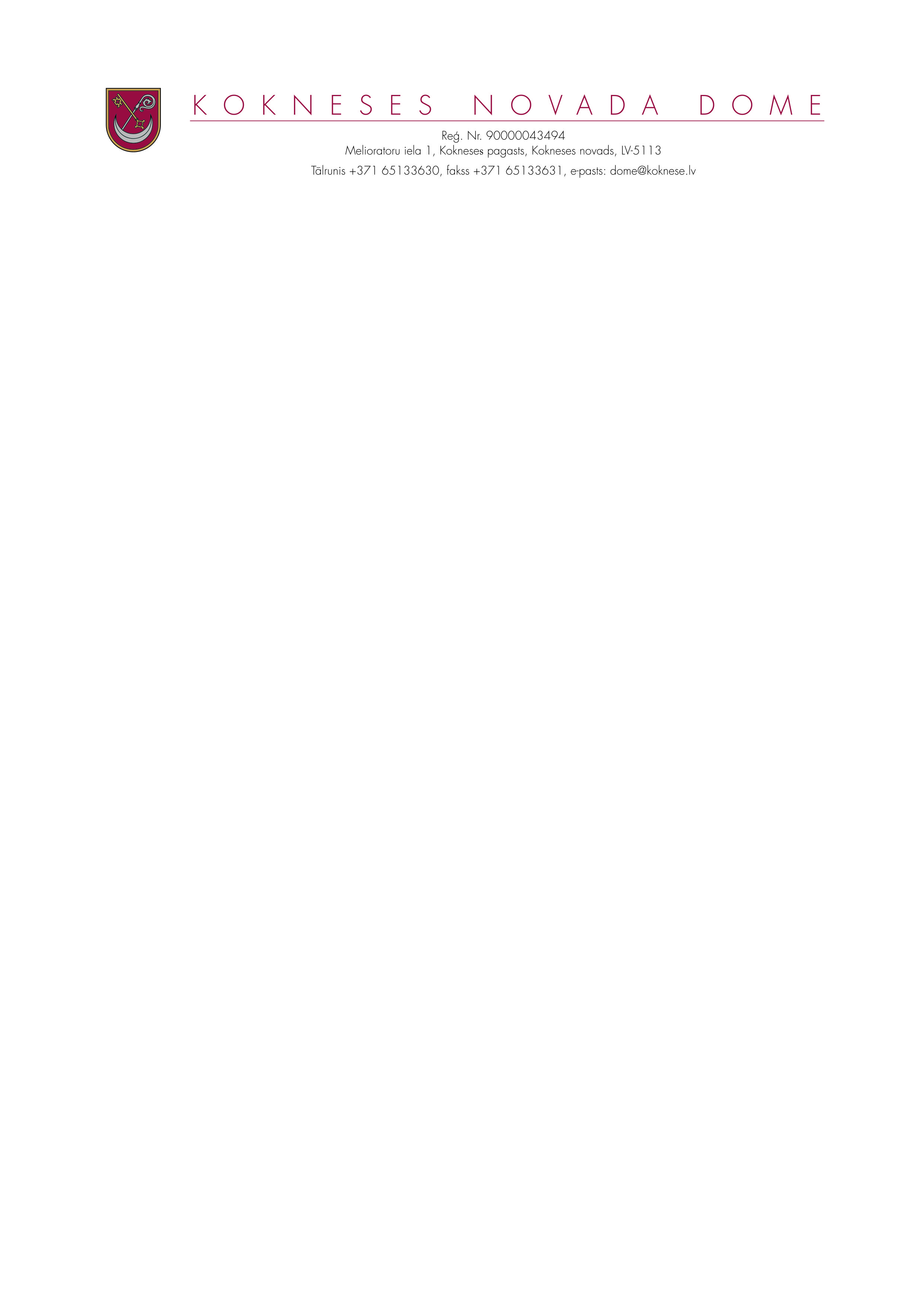 KOKNESES NOVADA DOMES SĒDEKokneses novada Kokneses pagastā2020.gada 29.aprīlīSēde sasaukta plkst.14.ooSēde tiek atklāta plkst.14.10SĒDI  VADA domes priekšsēdētājs Dainis VingrisPROTOKOLĒ- domes sekretāre Dzintra KRIŠĀNESĒDĒ PIEDALĀS:Domes deputāti- Ilgonis Grunšteins, Pēteris Keišs, Jānis Krūmiņš, Aigars Kalniņš, Dāvis Kalniņš, Rihards Krauklis, Raina Līcīte, Jānis Liepiņš, Henriks Ločmelis, Jānis Miezītis, Edgars Mikāls, Māris Reinbergs, Ziedonis VildeDomes administrācijas darbinieki-Ilmārs Klaužs- domes izpilddirektors;Ligita Kronentāle- domes juriste;Lāsma Ruža-Riekstiņa- Iršu pagasta pārvaldes vadītāja;Ilze Pabērza- Bebru pagasta pārvaldes vadītāja;SĒDĒ NEPIEDALĀS domes deputāti:Ivars Māliņš - darbnespējaSēdes vadītājs D.Vingris  atklāj domes sēdi un lūdz  deputātus   ar balsojumu apstiprināt  domes sēdes darba kārtību.Atklāti balsojot, PAR-14 (Ilgonis Grunšteins, Pēteris Keišs, Jānis Krūmiņš, Aigars Kalniņš, Dāvis Kalniņš, Rihards Krauklis, Raina Līcīte, Jānis Liepiņš, Henriks Ločmelis, Jānis Miezītis, Edgars Mikāls, Māris Reinbergs, Ziedonis Vilde, Dainis Vingris),PRET-nav,  ATTURAS-nav, Kokneses novada dome NOLEMJ apstiprināt šādu 2020.gada 29.aprīļa  domes sēdes darba kārtību:SĒDES DARBA KĀRTĪBA:1.Par pašvaldības Gada pārskatu2.Par sociālajai palīdzībai plānoto līdzekļu izlietojumu pirmajā ceturksnī3.Par p/a “Kokneses Sporta centrs” finansiālo darbību  pirmajā  ceturksnī4.Par pagastu pārvalžu darbu5.DAŽĀDI JAUTĀJUMI:5.1. Par grozījumiem Kokneses pamatskolas -attīstības centra   nolikumā.5.2.Par  Kokneses pamatskolas-attīstības centra  uzturēšanas izdevumu segšanu piešķirtās valsts budžeta mērķdotācijas izlietojumu par laikposmu no 2020. gada  17. aprīļa  līdz 2020. gada 12. maijam5.3. Par nomas maksas piemērošanu krīzes skarto nozaru komersantam5.4. Par finansējumu jumta seguma ierīkošanai “Pagastmāja”, Bebru pagasts5.5. Par pašvaldības ceļu un ielu klasēm  vasaras periodam5.6. Par papildus finansējumu ģimenes atbalsta centram “Dzeguzīte”5.7. Par finansējumu vētras  radīto postījumu likvidēšanai5.8.Par dalību programmas “Erasmus+: Jaunatne darbībā”  2. konkursā5.9. Par grozījumiem  Kokneses novada domes 2013.gada 10.jūlija saistošajos  noteikumos Nr.8 “Kokneses novada pašvaldības nolikums” 6.PAR  IESNIEGUMU IZSKATĪŠANU:6.1. Par nekustamo īpašumu jautājumu risināšanu6.2.Par nekustamā Īpašuma nodokli6.2.1.  Par pašvaldības lēmuma atcelšanu;6.2.2. Par nekustamā īpašuma nodokļa atlaidi6.3.Par zemes  iznomāšanu Koknesē un  izsoles noteikumu apstiprināšanu6.4.Par nekustamā īpašuma nodokļa atlaidi SIA “Bando”7. Par Dzīvokļu komisijas sēdē pieņemtajiem lēmumiem8. Par Sociālo jautājumu  un veselības aprūpes pastāvīgās komitejas sēdē pieņemtajiem lēmumiem9. Par novada domes projektiem1.Par pašvaldības Gada pārskatu____________________________________________________________________________________________ ZIŅO: Dainis VingrisIepazinusies ar sagatavoto  Gada pārskatu par 2019.gadu, noklausījusies galvenās grāmatvedes Ivetas Mikālas  informāciju, pamatojoties uz Likuma par budžetu un finanšu vadību 30.panta pirmo daļu un 2018.gada 19.jūnija  Ministru kabineta noteikumiem Nr.344 “Gada pārskata sagatavošanas kārtība”  , ņemot vērā  Finanšu un attīstības pastāvīgās komitejas  29.04.2020. ieteikumu, atklāti balsojot, PAR-14 (Ilgonis Grunšteins, Pēteris Keišs, Jānis Krūmiņš, Aigars Kalniņš, Dāvis Kalniņš, Rihards Krauklis, Raina Līcīte, Jānis Liepiņš, Henriks Ločmelis, Jānis Miezītis, Edgars Mikāls, Māris Reinbergs, Ziedonis Vilde, Dainis Vingris),PRET-nav,  ATTURAS-nav, Kokneses novada dome NOLEMJ1.Apstiprināt  Kokneses  novada domes   2019.gada  pārskatu.2.Apstiprināt  Kokneses  novada domes  konsolidēto 2019gada  pārskatu,  kurā konsolidēti:- Kokneses novada domes kopsavilkuma pārskats;- pašvaldības aģentūras” Kokneses Sporta centrs” pārskats;- Kokneses   pamatskolas - attīstības centra pārskats;- ģimenes atbalsta  centra  „ Dzeguzīte” pārskats(ar Gada pārskatu var iepazīties  Valsts Kases mājas lapā www.kase.gov.lv)2.Par sociālajai palīdzībai plānoto līdzekļu izlietojumu pirmajā ceturksnī______________________________________________________________________________________________ZIŅO: Dainis VingrisKokneses novada dome ir iepazinusies ar  Sociālā dienesta sagatavoto informāciju par sociālajai  palīdzībai plānoto līdzekļu  izlietojumu 2020.gada pirmajā ceturksnī.	Ņemot vērā iepriekš minēto, Sociālo jautājumu un veselības aprūpes pastāvīgās komitejas 29.04.2020. ieteikumu, atklāti balsojot, PAR-14 (Ilgonis Grunšteins, Pēteris Keišs, Jānis Krūmiņš, Aigars Kalniņš, Dāvis Kalniņš, Rihards Krauklis, Raina Līcīte, Jānis Liepiņš, Henriks Ločmelis, Jānis Miezītis, Edgars Mikāls, Māris Reinbergs, Ziedonis Vilde, Dainis Vingris),PRET-nav,  ATTURAS-nav, Kokneses novada dome NOLEMJ:	1.Pieņemt zināšanai informāciju par sociālajai  palīdzībai plānoto līdzekļu  izlietojumu 2020.gada pirmajā ceturksnī ( informācija pievienota pielikumā).3.Par p/a “Kokneses Sporta centrs” finansiālo darbību  pirmajā  ceturksnī_____________________________________________________________________________________________ZIŅO: Dainis Vingris	Kokneses novada dome ir iepazinusies ar pašvaldības aģentūras “Kokneses Sporta centrs” sagatavoto informāciju par  aģentūras finansiālo darbību 2020.gada 1.ceturksnī.	Ņemot vērā iepriekš minēto, Kultūras, izglītības, sporta un sabiedrisko lietu pastāvīgās komitejas 2020.gada 29.aprīļa  un Finanšu  un attīstības pastāvīgās komitejas 2020.gada 29.aprīļa  ieteikumu,  atklāti balsojot, PAR-13 (Ilgonis Grunšteins, Pēteris Keišs, Jānis Krūmiņš, Aigars Kalniņš, Rihards Krauklis, Raina Līcīte, Jānis Liepiņš, Henriks Ločmelis, Jānis Miezītis, Edgars Mikāls, Māris Reinbergs, Ziedonis Vilde, Dainis Vingris),PRET-nav,  ATTURAS-nav, Dāvis Kalniņš balsojumā nepiedalās, Kokneses novada dome NOLEMJ	1.Pieņemt zināšanai informāciju  par pašvaldības aģentūras “Kokneses Sporta centrs” finansiālo darbību 2020.gada 1.ceturksnī ( informācija pievienota pielikumā). 4.Par pagastu pārvalžu darbu_____________________________________________________________________________________________ZIŅO: Dainis VingrisKokneses novada dome ir iepazinusies ar sagatavoto informāciju par Bebru pagasta pārvaldes un Iršū pagasta pārvaldes darbu.	Ņemot vērā iepriekš minēto, Finanšu un attīstības pastāvīgās komitejas 3030.gada 29.aprīļa ieteikumu, atklāti balsojot, PAR-14 (Ilgonis Grunšteins, Pēteris Keišs, Jānis Krūmiņš, Aigars Kalniņš, Dāvis Kalniņš, Rihards Krauklis, Raina Līcīte, Jānis Liepiņš, Henriks Ločmelis, Jānis Miezītis, Edgars Mikāls, Māris Reinbergs, Ziedonis Vilde, Dainis Vingris),PRET-nav,  ATTURAS-nav, Kokneses novada dome NOLEMJ:1.Pieņemt zināšanai informāciju par Bebru pagasta pārvaldes darbu (informācijas pievienota pielikumā;2. Pieņemt zināšanai informāciju par Iršu pagasta pārvaldes darbu (informācijas pievienota pielikumā;5.1. Par  Kokneses pamatskolas -attīstības centra   Nolikumu______________________________________________________________________________________________________ZIŅO: Dainis VingrisKokneses novada dome  ir iepazinusies ar Kokneses pamatskolas- attīstības centra sagatavoto  izglītības iestādes nolikuma projektu.Sakarā ar to, ka 2020. gada 1. septembrī stājas spēkā grozījumi Vispārējās izglītības likuma 51. panta 5. daļā un ņemot vērā Izglītības kvalitātes valsts dienesta pārbaudes akta Nr.4ud-06/136/5 uzdoto, ir jāapstiprina jauns Kokneses pamatskolas – attīstības centra Nolikums. Ņemot vērā iepriekš minēto, Kultūras, izglītības , sporta un sabiedrisko lietu pastāvīgās komitejas 2020.gada 29.aprīļa ieteikumu, atklāti balsojot, PAR-13 (Ilgonis Grunšteins, Pēteris Keišs, Jānis Krūmiņš, Aigars Kalniņš, Dāvis Kalniņš, Rihards Krauklis, Raina Līcīte,  Henriks Ločmelis, Jānis Miezītis, Edgars Mikāls, Māris Reinbergs, Ziedonis Vilde, Dainis Vingris),PRET-nav,  ATTURAS-1 ( Jānis Liepiņš), Kokneses novada dome NOLEMJ1. Apstiprināt Kokneses pamatskolas- attīstības centra Nolikumu  ( pievienots pielikumā).2.Skolas – centra Nolikums stājas spēkā ar tā apstiprināšanas datumu. 3.Ar šī Nolikuma spēkā stāšanos spēku zaudē Kokneses novada domes 2019. gada 26. jūnija sēdes lēmuma Nr. 6.4. (protokols Nr.9) apstiprinātais Kokneses pamatskolas – attīstības centra Nolikums. APSTIPRINĀTSar Kokneses novada domes2020.gada 29.aprīļa  lēmumu Nr.5.1Kokneses pamatskolas – attīstības centraNOLIKUMSKokneses pagastā, Kokneses novadāIzdoti saskaņā ar Izglītības likuma 22. panta pirmo daļu, Vispārējās izglītības likuma 8. un 9. pantu, Likuma “Par pašvaldībām” 21. panta pirmās daļas 8. punktuI Vispārīgie noteikumi1. Kokneses pamatskola – attīstības centrs (turpmāk tekstā  Skola – centrs) ir Kokneses novada domes dibināta mācību iestāde (turpmāk tekstā – Dibinātājs), kura īsteno pamatizglītības programmas izglītojamiem ar speciālajām vajadzībām;2. Skolas – centra juridiskā un faktiskā adrese: “Kokneses speciālā internātskola”, Bormaņi, Kokneses pagasts, Kokneses novads, LV – 5113. 3. Skolas – centra darbības tiesiskais pamats ir Izglītības likums, Vispārējās Izglītības likums, Darba likums, Bērnu tiesību aizsardzības likums, Kokneses pamatskolas – attīstības centra , citi normatīvie akti.	4.  Skola – centrs ir juridiska persona. Tai ir savs zīmogs un veidlapas ar Kokneses novada ģerboni, norēķinu konts bankā.	5. Skolai – centram ir sava simbolika: emblēma, himna.II Darbības mērķis, pamatvirzieni un uzdevumi	6. Skolas – centra darbības mērķis ir veicināt katra izglītojamā harmoniskas personības veidošanos un dot iespēju iegūt zināšanas, prasmes, darba iemaņas atbilstoši veselības stāvoklim un spējām, sagatavojot darbam un dzīvei sabiedrībā.7. Skolas – centra darbības pamatvirziens ir izglītojošā darbība.	8. Skolas – centra uzdevumi:	8.1. Īstenot speciālās pirmsskolas izglītības, speciālās pamatizglītības un profesionālās pamatizglītības programmas.   	8.2. Nodrošināt izglītojamo ar speciālajām vajadzībām traucējumu iespējami maksimālu pedagoģisko, psiholoģisko un kognitīvo korekciju.	8.3. Sagatavot izglītojamos aktīvai līdzdalībai sabiedrības dzīvē.	8.4. Izvēlēties mācību un audzināšanas metodes, kas veicina ikvienas personības veidošanos.	8.5. Sniegt metodisku palīdzību vispārizglītojošo skolu administrācijām, pedagogiem par speciālās pedagoģijas un psiholoģijas jautājumiem.	8.6. Sadarboties ar izglītojamo vecākiem, pašvaldību institūcijām un nevalstiskajām organizācijām.	8.7. Racionāli izmantot izglītības procesa īstenošanai un Skolas – centra uzturēšanai piešķirtos finanšu līdzekļus. 	8.9. Nodrošināt izglītojamos ar profilaktisko veselības aprūpi un pirmās medicīniskās palīdzības sniegšanu. 	8.10. Nodrošināt speciālās izglītības attīstības centra darbu atbilstoši MK noteikumiem un Skolas – centra Iekšējiem normatīvajiem aktiem. 9. Skolas – centra darbības pamatvirzieni:	9.1. Izglītojamo ar dažādām speciālām vajadzībām izglītošana, attīstības traucējumu korekcija un profesionālā pamatievirze. III  Īstenojamās izglītības programmas10. Skola – centrs īsteno:10.1. speciālās pirmsskolas izglītības programmu izglītojamajiem ar garīgās attīstības traucējumiem – programmas kods 01015811;10.2. speciālās pirmsskolas izglītības programmu izglītojamajiem ar smagiem garīgās attīstības traucējumiem vai vairākiem smagiem garīgās attīstības traucējumiem – programmas kods 01015911;10.3. speciālās pirmsskolas izglītības programma izglītojamajiem ar valodas traucējumiem – programmas kods 01015511, atbilstoši Ministru kabineta noteikumu grozījumiem Skola – centrs programmu realizē līdz 31.08.2020.10.4. speciālās pirmsskolas izglītības programmu izglītojamajiem ar jauktiem attīstības traucējumiem – programmas kods 01015611;10.5. speciālās pirmsskolas izglītības programmu izglītojamajiem ar garīgās veselības traucējumiem – programmas kods 01015711;10.6. speciālās pamatizglītības programmu izglītojamajiem ar mācīšanās  traucējumiem – programmas kods 21015611, atbilstoši Ministru kabineta noteikumu grozījumiem Skola – centrs programmu realizē līdz 31.08.2020.10.7. speciālās pamatizglītības programmu izglītojamajiem ar garīgās veselības  traucējumiem – programmas kods 21015711;10.8. speciālās pamatizglītības programmu izglītojamajiem ar garīgās attīstības  traucējumiem – programmas kods 21015811;10.9 speciālās pamatizglītības programmu izglītojamajiem ar smagiem garīgās attīstības traucējumiem vai vairākiem smagiem garīgās attīstības traucējumiem – programmas kods 21015911;10.10. profesionālās pamatizglītības programmu „Koka izstrādājumu izgatavošana”- programmas kods 22543041;10.11. profesionālās pamatizglītības programmu „Ēdināšanas pakalpojumi”- programmas kods 22811021.11. Izglītības ieguves valoda – latviešu valoda. 12. Skolas – centra  pedagogs ir tiesīgs izstrādāt mācību priekšmetu programmas. Tās izvērtē Metodiskās komisijas, saskaņo ar Skolas – centra direktora vietnieku izglītības jomā un apstiprina Skolas – centra direktors. 13. Skola – centrs īsteno interešu izglītības programmas, kuras realizē, ievērojot brīvprātības principu.IV  Izglītības procesa organizācija 	14. Skolas – centra administrācija un pedagogi īsteno speciālās izglītības programmas, organizējot mācību procesu, atbilstoši katra izglītojamā attīstības līmenim un attīstības traucējuma veidam.	15. Mācību gada ilgumu nosaka Vispārējās izglītības likums. Mācību gada sākuma un beigu datumu, izglītojamo brīvdienas nosaka spēkā esošie Ministru kabineta noteikumi. 	16. Izglītojamo uzņem un atskaita no Skolas – centra Ministru kabineta noteiktajā kārtībā. 	17. Mācību darba pamatorganizācijas forma Skolā – centrā ir mācību stunda un rotaļnodarbības. Skolēnu mācību slodzes sadalījums pa nedēļām ir noteikts atbilstoši spēkā esošo normatīvo aktu prasībām un izglītības programmai. 18. Stundu saraksts:	18.1. ietver izglītības programmas mācību priekšmetu un stundu plānā noteiktās mācību stundas;		18.2. ir pastāvīgs un izmaiņas tajā var veikt tikai Skolas – centra direktors, direktora vietnieks vai Skolas – centra direktora norīkota persona.18.3. neietver izglītības programmā noteiktās fakultatīvās nodarbības, kas ir izglītības programmas papildus daļa, kuru organizē, ievērojot brīvprātības principu; 19. Rotaļnodarbību grafiks:19.1. ietver izglītības programmas mācību priekšmetu un rotaļnodarbību grafikā noteiktās rotaļnodarbības;19.2. ir pastāvīgs un izmaiņas tajā var veikt tikai Skolas – centra direktors, direktora vietnieks vai Skolas – centra direktora norīkota persona.20. Izglītojamo interesēm atbilstošu papildizglītošanos – interešu izglītības pulciņus, māksliniecisko pašdarbību u.c. nodarbības ārpus izglītības programmas organizē un īsteno pirms un /vai pēc mācību stundām.21. Mācību nedēļa Skolā – centrā ir 5 (piecas) darba dienas.22. Skolas – centra internāts darbojas atbilstoši Ministru kabineta noteikumiem par mācību gada un mācību semestru sākuma un beigu laiku, brīvdienu laiku 5 (piecas) darba dienas nedēļā, katru otro mēneša nedēļu – 7 (septiņas) dienas, izņemot nedēļas, kurās iekrīt Valsts svētku dienas. Pēc Skolas – centra direktora vietnieka audzināšanas darbā izstrādāta un Skolas – centra direktora apstiprināta grafika. Izstrādāto grafiku saskaņo ar Dibinātāju.  23. Divas reizes gadā izglītojamajiem izsniedz Izglītības un zinātnes ministrijas noteikta parauga liecības ar ierakstiem par izglītojamā mācību sasniegumiem. 24. Starpbrīžu un pusdienas pārtraukumu garumu nosaka Skolas – centra direktors saskaņā ar Vispārējās izglītības likumu. 25. Skola – centrs regulāri informē vecākus par izglītojamā mācību sasniegumiem, kavējumiem un Skolas – centra Iekšējās kartības noteikumu pārkāpumiem. 26. Izglītojamā sasniegumus Skolā – centrā vērtē atbilstoši Vispārējās izglītības likumam un spēkā esošajiem Ministru kabineta noteikumiem. 27. Dokumentu par speciālās pamatizglītības programmas un pamatizglītības programmas apguvi un izsniegšanas kārtību nosaka Vispārējās izglītības likums un spēkā esošie Ministru kabineta noteikumi. 28. Profesionālās pamatizglītības apmācību organizē tā, lai zināšanas un darba iemaņas nodrošinātu spēju konkurēt darba tirgū. Profesionālās pamatizglītības programmu īstenošana ietver:28.1. teorētiskās mācības vispārizglītojošajos un profesionālajos mācību priekšmetos;28.2. praktiskos darbus profesionālajos priekšmetos, praktiskās mācības, kvalifikācijas praksi, ko organizē saskaņā ar spēkā esošajiem Ministru kabineta noteikumiem.29. Beidzot Skolas – centra profesionālās pamatizglītības programmu, izglītojamie kārto kvalifikācijas raksturojumam atbilstošu kvalifikācijas eksāmenu. 30. Dokumenta par profesionālās pamatizglītības apguvi un izsniegšanas kārtību nosaka Profesionālās izglītības likums un spēkā esošie Ministru kabineta noteikumi.31. Izglītojamo pārcelšana nākamajā klasē vai mācību programmas atkārtošana notiek atbilstoši spēkā esošajiem Ministru kabineta noteikumiem. 32. Mācību priekšmetu programmu īstenošanas, kvalitātes nodrošināšanai  atsevišķu (vai vairāku radniecīgu) mācību priekšmetu pedagogi tiek apvienoti metodiskajās komisijās.  Metodisko komisiju darbu organizē un vada direktora vietnieks izglītības jomā, saskaņā ar Skolas – centra Iekšējiem normatīvajiem aktiem. 	32.1. izvērtē pedagogu izstrādātās mācību priekšmetu programmas, saskaņo ar direktora vietnieku izglītības jomā un ierosina direktoram apstiprināšanai;32.2. izvērtē pedagogu mācību priekšmetu programmu tematiskos plānus, iesniedz direktora vietniekam izglītības jomā saskaņošanai;	32.3. analizē izglītojamo mācību darba rezultātus;32.4. iesniedz priekšlikumus par jautājumiem, kas saistīti ar mācību un audzinšanas procesa organizēšanu un realizēšanu;32.5. organizē mācību priekšmetu mēnešus, Projektu nedēļu, pieredzes apmaiņu, savstarpēju stundu vērošanu, analizē to rezultātus, izdod skolas avīzi „Pūralāde” u.c.	33. Skolā – centrā darbojas Mazās pedagoģiskā padomes, to lēmumiem un ieteikumiem ir rekomendējošs raksturs. Tās tiek organizētas pēc vajadzības, bet ne retāk kā 1 (vienu) reizi semestrī. V Skolas – centra vadība.  Pedagogu un citu darbinieku tiesības un pienākumi	34. Skolu – centru vada direktors, kuru pieņem darbā un atbrīvo no darba Dibinātājs. Direktoram ir paraksta tiesības. 	35. Direktora atbildība noteikta Izglītības likumā un citos spēkā esošajos normatīvajos aktos. Direktors vada Skolas – centra attīstības plānošanu un ir atbildīgs par izglītības programmu īstenošanu. 	36. Direktors nosaka Skolas – centra tehniskā personāla amatu vietu skaitu, slodzes apjomu un mēnešalgas apmēru, saskaņojot to ar Dibinātāju. 	37. Skolas – centra darbinieku pienākumi un tiesības ir noteiktas darbinieku amatu aprakstos un darba līgumos. VI Izglītojamo tiesības un pienākumi38. Izglītojamo tiesības un pienākum ir noteikti Izglītības likumā, Bērnu tiesību aizsardzības likumā, citos spēkā esošajos ārējos normatīvajos aktos un Skolas – centra Iekšējos normatīvajos aktos.	39. Izglītojamā pienākums ir ievērot spēkā esošajos normatīvajos aktos noteiktos pienākumus un Skolas – centra Iekšējos normatīvos aktus. 	VII  Skolas – centra līdzpārvalde40. Izglītojamo līdzpārvalde ir sabiedriska izglītojamo institūcija. Izglītojamo līdzpārvalde darbojas saskaņā ar Izglītojamo līdzpārvaldes noteikumiem. VIII Skolas – centra Padome	41. Atbilstoši Vispārējās izglītības likumā noteiktajam, Skolas – centra direktors izveido Skolas – centra Padomi.42. Skolas – centra Padomes kompetenci nosaka Vispārējās Izglītības likums un Skolas – centra iekšējie normatīvie akti. IX Skolas – centra pedaoģiskā padome	43. Atbilstoši Vispārējās Izglītības likumā noteiktajam, Skolas – centra direktors izveido un vada Skolas – centra pedagoģisko padomi. 	44. Skolas – centra pedagoģiskās padomes kompetenci nosaka Vispārējās Izglītības likums un Skolas – centra pedagoģiskās padomes noteikumi.X Skolas – centra Iekšējo normatīvo dokumentu pieņemšanas kārtība	45. Skola – centrs patstāvīgi izstrādā iekšējos normatīvos aktus, kurus izdod Skolas – centra direktors:		45.1. Skolas – centra Attīstības plānu un grozījumus tajā apstiprina Skolas – centra direktors, saskaņojot ar Dibinātāju;45.2. Skolas – centra realizētās izglītības programmas apstiprina Skolas – centra direktors, saskaņojot ar Dibinātāju;45.3. Skolas – centra Darba kārtības noteikumus un grozījumus tajā apstiprina Skolas – centra direktors;45.4. Skolas – centra apritē esošās dokumentācijas, veidlapu aizpildes un glabāšanas kārtību un grozījumus tajā apstiprina Skolas – centra direktors;45.5. darba drošības instrukcijas un Drošības noteikumus apstiprina Skolas – centra direktors.XI  Saimnieciskā darbība	46. Atbilstoši spēkā esošajos normatīvajos aktos noteiktajam Skolas – centra direktoram ir tiesības slēgt līgumus ar juridiskām un fiziskām personām par dažādu Skolai – centram nepieciešamo darbu veikšanu, pakalpojumu sniegšanu, materiālo vērtību un pārtikas produktu iegādi. 	47. Skola – centrs sniedz ēdināšanas, internāta, transporta, telpu nomas pakapojumus, ja tie netraucē izglītības programmu īstenošanu, organizē pedagogu peofesionālās pilnveides kursus, seminārus, lekcijas un praktikumus. Maksas pakalpojumu izcenojumus apstiprina Dibinātājs. 	48. Skolas – centra  finansēšanas avoti:		48.1. valsts budžeta līdzekļi – mērķdotācija;		48.2. projektiem piešķirtie līdzekļi;		48.3. maksas pakalpojumi un citi pašu ieņēmumi;		48.4. ziedojumi un dāvinājumi.	49. Skolas – centra grāmatvedības uzskaiti veic Skolas – centra galvenā grāmatvede, kurai ir otrā paraksta tiesības. Galvenās grāmatvedes darbību reglamentē spēkā esošie Latvijas Republikas normatīvie akti un Dibinātājs. 	50. Skolas – centra budžeta projektu kārtējam kalendārajam gadam sastāda Skolas – centra direktors un Skolas – centra galvenais grāmatvedis, seko apstiprinātā budžeta izpildes gaitai, sniedz Dibinātājam nepieciešamos budžeta grozījumu projektus, atbild par budžeta izpildi un līdzekļu racionālu izlietošanu. 	51. Budžeta līdzekļu racionālas izmantošanas kontroli veic Dibinātājs.52. Pedagogu un tehnisko darbinieku samaksu nodrošina no valsts budžeta mērķdotācijas. 53. Papildus iegūtos finanšu līdzekļus izmanto Skolas – centra attīstībai, mācību līdzekļu iegādei, Skolas – centra aprīkojuma iegādei, remontiem un citām aktivitātēm izglītojamo un Skolas – centra darbinieku pozitīvas motivācijas veidošanai, kolektīvajai saliedēšanai, pilsoniskuma un patriotisma aktivizēšanai. 54. Par saņemtajiem ziedojumiem Skola – centrs sastāda aktu, kurā norāda daudzumu, kvalitāti un ziedojumu vērtību naudas izteiksmē. Ziedojumus naudas izteiksmē iemaksā Skolas – centra kasē. 55. Par Skolas – centra grāmatvedības dokumentu apriti atbild Skolas – centra galvenā grāmatvede. XII Skolas – centra izdotā administratīvā akta vai faktiskās rīcības apstrīdēšanas kārtība	56. Skolas – centra direktora izdoto administratīvo aktu vai faktisko rīcību privātperona var apstrīdēt Administratīvā procesa likuma noteiktajā kārtībā un termiņā.XIII  Skolas – centra Nolikums un tā grozījumu pieņemšanas kārtība.	57. Skola – centrs, pamatojoties uz Izglītības likumu, Vispārējās Izglītības likumu, izstrādā Skolas – centra Nolikumu. Skolas – centra Nolikumu apstiprina Dibinātājs.58. Grozījumus Skolas – centra Nolikumā  var veikt pēc Dibinātāja, Skolas – centra direktora vai Skolas – centra Padomes priekšlikuma. Grozījumus Nolikumā apstiprina Dibinātājs. XIV Skolas – centra reorganizēšanas un likvidēšanas kārtība.	59. Skolu – centru reorganizē un likvidē Dibinātājs, normatīvajos aktos noteiktajā kārtībā, paziņojot par to Izglītības iestāžu reģistram. XV Noslēguma jautājumi. 	60. Skola – centrs kārto lietvedību (Skolas – centra dokumentāciju) un Skolas – centra arhīvu atbilstoši spēkā esošo normatīvo aktu prasībām. 61. Skola – centrs sagatavo atskaites atbilstoši spēkā esošo normatīvo aktu prasībām un Valsts statistikas pārvaldes noteiktajām pārskatu formām. 	62. Higiēnas un ugunsdrošības ievērošanu Skolā – centrā nodrošina atbilstoši spēkā esošo normatīvo aktu prasībām. 	63. Skolas – centra iekšējo kārtību reglamentē Skolas – centra Iekšējās kārtības noteikumi, kurus apstiprina Skolas – centra direktors.	64. Par izglītojamo nogādāšanu uz Skolu – centru un mājām ir atbildīgi izglītojamo likumiskie pārstāvji. Skola – centrs var organizēt izglītojamo nogādāšanu uz Skolu – centru un mājām, ja to ļauj Skolas – centra finansiālās iespējas.   	65. Skolas – centra bibliotēkas fondu komplektēšanu, uzskaiti, izmantošanu , saglabāšanu Skola – centrs nodrošina spēkā esošajos normatīvajos aktos noteiktajā kārtībā. Skolas – centra bibliotēkas fonda uzskaiti veic bibliotēku informācijas sistēma “Alise”. 	66. Skolas – centra Nolikums stājas spēkā ar tā apstiprināšanas datumu. 	67. Ar šī Nolikuma spēkā stāšanos spēku zaudē Kokneses novada domes 2019. gada 26. jūnija sēdes lēmuma Nr. 6.4. (protokols Nr.9) apstiprinātais Kokneses pamatskolas – attīstības centra Nolikums. 5.2Par  Kokneses pamatskolas-attīstības centra  uzturēšanas izdevumu segšanu piešķirtās valsts budžeta mērķdotācijas izlietojumu par laikposmu no 2020. gada  17. aprīļa  līdz 2020. gada 12. maijam ______________________________________________________________________________ ZIŅO: Dainis VingrisPamatojoties uz Ministru kabineta  2020.gada 12.marta rīkojumu Nr.103 (prot. Nr. 11 1. §) “Par ārkārtējās situācijas izsludināšanu” un Ministru kabineta  2020.gada 16.aprīļa  rīkojumu Nr.179 (prot. Nr. 25 1. §) “Grozījumi Ministru kabineta 2020.gada 12.marta rīkojumā  Nr.103 “Par ārkārtējās situācijas izsludināšanu”  punktiem 4.3.4, 4.3.4 1., 4.3.4 2 un 4.3.4 4, lai nodrošinātu speciālās izglītības iestāžu uzturēšanas izdevumu segšanai piešķirtās valsts budžeta mērķdotācijas izlietojumu par laikposmu, kad valstī ir noteikta ārkārtējā situācija, saņemto valsts budžeta mērķdotāciju pašvaldība atbilstoši pašvaldības domes lēmumam var izlietot tās administratīvajā teritorijā dzīvesvietu deklarējušo attiecīgās speciālās izglītības iestādes izglītojamo ēdināšanai (gatavā ēdiena vai pārtikas paku piegādei), ja speciālās izglītības iestādes izglītojamā deklarētā dzīvesvieta neatrodas tās pašvaldības administratīvajā teritorijā, kurā atrodas speciālās izglītības iestāde, pašvaldība, kura ir saņēmusi minēto valsts budžeta mērķdotāciju, nodrošina izglītojamā ēdināšanu (gatavā ēdiena vai pārtikas paku piegādi) atbilstoši pašvaldības domes lēmumam vai par ēdināšanas pakalpojuma sniegšanu minētajam izglītojamam vienojas ar pašvaldību, kurā deklarēta izglītojamā dzīvesvieta, kā arī vienojas par savstarpējo norēķinu kārtību saskaņā ar MK 15.07.2016. noteikumiem Nr. 477 "Speciālās izglītības iestāžu un vispārējās izglītības iestāžu speciālās izglītības klašu (grupu) finansēšanas kārtību" ir noteikts uzturēšanas izdevumu normatīvs vienam internātskolas izglītojamam, kas saņem internāta pakalpojumus, kur viena no izdevumu pozīcijām ir "ēdināšanas izdevumi".Ņemot vērā valstī noteikto ārkārtējo situāciju COVID-19 ierobežošanai un 2020.gada 29.aprīļa  Kultūras, izglītības, sporta un sabiedrisko lietu pastāvīgās komitejas 29.04.2020. ieteikumu , atklāti balsojot, PAR-14 (Ilgonis Grunšteins, Pēteris Keišs, Jānis Krūmiņš, Aigars Kalniņš, Dāvis Kalniņš, Rihards Krauklis, Raina Līcīte, Jānis Liepiņš, Henriks Ločmelis, Jānis Miezītis, Edgars Mikāls, Māris Reinbergs, Ziedonis Vilde, Dainis Vingris),PRET-nav,  ATTURAS-nav, Kokneses novada dome NOLEMJ1. Noteikt, ka valstī izsludinātās ārkārtējās situācijas laikā no 2020. gada 17. aprīļa līdz 2020. gada 12. maijam Kokneses pamatskolas – attīstības centra izglītojamajiem, tiek nodrošināta ēdināšana – pārtikas paka.2. Noteikt, ka valstī izsludinātās ārkārtējās situācijas laikā no 2020. gada 17. aprīļa līdz 2020. gada 12. maijam Kokneses pamatskolas – attīstības centra uzturēšanas izdevumu segšanai piešķirtās valsts budžeta mērķdotācijas izlietojums ēdināšanai – pārtikas pakai (pārtikas produkti un kaste to transportēšanai) tiek noteikts 2,20 euro dienā (piecu dienu darba nedēļa, izņemot svētku dienas).3. Uzdod Kokneses pamatskolas – attīstības centra direktorei Anitai Ščerbinskai organizēt pārtikas paku sagatavošanu. Par pārtikas paku piegādi, savstarpēji vienojoties ar Kokneses pamatskolas – attīstības centra izglītojamo likumiskajiem pārstāvjiem, nepieciešamības gadījumā ar pašvaldībām, kuru teritorijā ir deklarēti skolas izglītojamie. 4. Domes lēmumu triju darba dienu laikā publiskot mājas lapā www.koknese.lv5.3. Par nomas maksas piemērošanu krīzes skarto nozaru komersantam________________________________________________________________________________________________ ZIŅO: Dainis VingrisPamatojoties uz Ministru kabineta 2020.gada 12.marta rīkojumu Nr.103 “Par ārkārtējās situācijas izsludināšanu”, likuma  “Par valsts apdraudējuma un tā seku novēršanas un pārvarēšanas pasākumiem sakarā ar Covid-19 izplatību” 2.pantu, kas cita starpā nosaka, ka Ministru kabinets nosaka nozares, kurām sakarā ar Covid-19 izplatību ir būtiski pasliktinājusies finanšu situācija, un kārtību, kādā ir piemērojami šā likuma 13.pantā noteiktie pasākumi un īpašie atbalsta mehānismi, kas cita starpā nosaka, ka pašvaldību iestādes uz šā likuma darbības laiku atbrīvo krīzes skarto nozaru komersantus no publiskas personas nomas maksas vai lemj par nomas maksas samazinājumu un par publiskas personas mantas izmantošanu, kā arī nepiemēro kavējuma procentus un līgumsodus samaksas kavējuma gadījumā. Atbilstoši Ministru kabineta 2020.gada 2.aprīļa noteikumu Nr.180 “Noteikumi par publiskas personas un publiskas personas kontrolētas kapitālsabiedrības mantas nomas maksas atbrīvojama vai samazinājuma piemērošanu sakarā ar Covid-19 izplatību” (turpmāk- MK noteikumi Nr.180) 3.punktam, publiskas personas nekustamā īpašuma vai kustamās mantas iznomātājs, pamatojoties uz komersanta (nomnieka) iesniegumu, uz noteiktu laika periodu, sākot no 2020. gada 12. marta, bet ne ilgāk kā līdz dienai, kad spēku zaudē likums "Par valsts apdraudējuma un tā seku novēršanas un pārvarēšanas pasākumiem sakarā ar Covid-19 izplatību", vienpusēji, neveicot grozījumus nomas līgumā, saskaņā ar šo noteikumu 4. punktu piemēro nomas maksas atbrīvojumu vai samazinājumu, ja komersants vienlaikus atbilst visiem šo noteikumu 3.punktā minētajiem kritērijiem.Ministru kabinets ar 2020.gada 28.aprīļa noteikumiem Nr.244 (spēkā ar 30.04.2020), veicis grozījumus MK noteikumos Nr.180 nosakot ka “2.1 Šo noteikumu izpratnē ar terminu "komersants" saprot arī ar pašvaldības domes lēmumu noteiktos saimnieciskās darbības veicējus, biedrības un nodibinājumus, kuriem attiecīgā pašvaldība sniedz šajos noteikumos minēto atbalstu” , kā arī izsakot 3.1.; 3.4. un 4.2. apakšpunktus jaunā redakcijā un papildinot ar 3.1.punktu un 6.3. apakšpunktu.Ievērojot likuma “Par valsts apdraudējuma un tā seku novēršanas un pārvarēšanas pasākumiem sakarā ar Covid-19 izplatību” 2. un 13.pantu, Ministru kabineta 2020.gada 2.aprīļa noteikumus Nr.180 “Noteikumi par publiskas personas un publiskas personas kontrolētas kapitālsabiedrības mantas nomas maksas atbrīvojama vai samazinājuma piemērošanu sakarā ar Covid-19 izplatību”, pamatojoties uz likuma “Par pašvaldībām” 21.panta pirmās daļas 27.punktu, ņemot vērā Finanšu un attīstības pastāvīgās komitejas 29.04.2020. ieteikumu, atklāti balsojot, PAR-13 (Ilgonis Grunšteins, Pēteris Keišs, Jānis Krūmiņš, Aigars Kalniņš, Rihards Krauklis, Raina Līcīte, Jānis Liepiņš, Henriks Ločmelis, Jānis Miezītis, Edgars Mikāls, Māris Reinbergs, Ziedonis Vilde, Dainis Vingris),PRET-nav,  ATTURAS-nav, Dāvis Kalniņš balsojumā nepiedalās, Kokneses novada dome NOLEMJ1.Atbrīvot, sākot ar 2020.gada 12.martu uz valstī ārkārtējās situācijas laiku sakarā ar Covid-19 izplatību, no nomas maksas, krīzes skarto nozaru komersantus (nomniekus), ja komersants (nomnieks) noteiktajā periodā nekustamo īpašumu vai kustamo mantu vispār neizmanto saimnieciskās darbības veikšanai MK noteikumos Nr.180 noteikto ierobežojumu dēļ ārkārtējās situācijas laikā.2.Samazināt, sākot ar 2020.gada 12.martu uz valstī ārkārtējās situācijas laiku, sakarā ar Covid-19 izplatību, saskaņā ar MK noteikumiem Nr.180, nomas maksu, kā arī nepiemērot kavējuma procentus un līgumsodus samaksas kavējuma gadījumā, atbilstoši komersanta (nomnieka) ieņēmumu no saimnieciskās darbības procentuālajam samazinājumam, bet nepārsniedzot 90% no nomas līgumā noteiktās nomas maksas. 3.Lēmuma 1.un 2. punktā noteiktā nomas maksas atbrīvojums vai samazinājums piemērojams izvērtējot  komersanta (nomnieka) Kokneses novada domei adresēto un  iesniegto iesniegumu ar pievienotajiem dokumentiem (pielikumā). 4.Izvērtējumu par atbrīvošanu vai samazinājumu nomas maksai veic Kokneses novada domes grāmatvedība un lēmumu pieņem Kokneses novada domes  izpilddirektors .5.Atbildīgo par šī lēmuma izpildi noteikt Kokneses novada domes  izpilddirektoru Ilmāru Klaužu.Kokneses novada domeiMelioratpru iela 1, Koknese, Kokneses pagasts Kokneses nov.,LV=5113................................................................................................(iesniedzēja vārds, uzvārds/nosaukums juridiskai personai)   ................................................................................................ (personas kods/reģistrācijas numurs juridiskai personai)  ................................................................................................ (deklarētā adrese/juridiskā adrese juridiskai personai).................................................................................................. (kontaktinformācija saziņai tālr., e pasts)	Lūdzu izskatīt jautājumu par Kokneses novada domes ( pašvaldības) nekustamā īpašuma nomas maksas atbrīvojumu vai samazinājumu (nevajadzīgo nosvītrot) _____________________________________________________________________________komersanta (nomnieka) nosaukums un reģistrācijas numurs_______________________________________________________________________________nekustamā īpašuma vai kustamās mantas nomas līguma datums un numuru un nomas objekts(Atzīmēt atbilstošo)Apliecinu, ka atbrīvojot no nomas maksas atbilstu Ministru kabineta 2020.gada 2.aprīļa noteikumu Nr.180 “Noteikumi par publiskas personas un publiskas personas kontrolētas kapitālsabiedrības mantas nomas maksas atbrīvojuma vai samazinājuma piemērošanu sakarā ar Covid-19 izplatību “ 3. punktā un 4.1. apakšpunktā noteiktajiem kritērijiem, kas ir sekojoši: “"3.1. komersanta ieņēmumi no saimnieciskās darbības 2020. gada martā, aprīlī vai maijā, salīdzinot ar 2019. gada 12 mēnešu vidējiem ieņēmumiem vai to mēnešu vidējiem ieņēmumiem, kuros komersants faktiski darbojies laikposmā no 2019. gada 1. janvāra līdz 2020. gada 1. martam, samazinājušies par 30 %.;3.2. komersantam iesnieguma iesniegšanas dienā nav Valsts ieņēmumu dienesta administrēto nodokļu parāda, kas ir lielāks par 1000 euro, vai, ja parāds ir lielāks, tam ir piešķirts samaksas termiņa pagarinājums vai noslēgta vienošanās par labprātīgu nodokļu samaksu, vai noslēgts vienošanās līgums;3.3. komersantam uz iesnieguma iesniegšanas brīdi nav uzsākts maksātnespējas process;3.4. komersantam pēdējā gada laikā nav bijuši trīs vai vairāk nomas maksas un citu saistīto maksājumu kavējumi vai jebkādas citas būtiskas neizpildītas līgumsaistības pret iznomātāju. Ja pēdējā gada laikā ir bijuši trīs vai vairāk nomas maksas un citu saistīto maksājumu kavējumi, iesnieguma iesniegšanas dienā ir dzēstas visas uz 2020. gada 29. februāri esošās parādsaistības pret iznomātāju vai ir noslēgta vienošanās ar iznomātāju par saskaņotu parādu atmaksas grafiku. Norēķini pilnā apmērā tiek veikti saskaņā ar parādu atmaksas grafiku.4.1. nomas maksas atbrīvojumu, ja komersants (nomnieks) noteiktajā periodā nekustamo īpašumu vai kustamo mantu vispār neizmanto saimnieciskās darbības veikšanai Ministru kabineta noteikto ierobežojumu dēļ ārkārtējās situācijas laikā;”Ja informācija par komersantu ir publicēta Valsts ieņēmumu dienesta tīmekļvietnē to krīzes skarto darba devēju sarakstā, kuru darbinieki saņēmuši dīkstāves pabalstu un kuriem ir atbalstīta nokavēto nodokļu maksājumu samaksas sadale termiņos vai atlikšana uz laiku līdz trim gadiem, atbilstība šo noteikumu 3.1., 3.2. un 3.3. apakšpunktam atkārtoti nav jānorāda.Apliecinu, ka samazinot nomas maksu atbilstu Ministru kabineta 2020.gada 2.aprīļa noteikumu Nr.180 “Noteikumi par publiskas personas un publiskas personas kontrolētas kapitālsabiedrības mantas nomas maksas atbrīvojuma vai samazinājuma piemērošanu sakarā ar Covid-19 izplatību “ 3. punktā un 4.2. apakšpunktā noteiktajiem kritērijiem, kas ir sekojoši:. “3.1. komersanta ieņēmumi no saimnieciskās darbības 2020. gada martā, aprīlī vai maijā, salīdzinot ar 2019. gada 12 mēnešu vidējiem ieņēmumiem vai to mēnešu vidējiem ieņēmumiem, kuros komersants faktiski darbojies laikposmā no 2019. gada 1. janvāra līdz 2020. gada 1. martam, samazinājušies par 30 %.;3.2. komersantam iesnieguma iesniegšanas dienā nav Valsts ieņēmumu dienesta administrēto nodokļu parāda, kas ir lielāks par 1000 euro, vai, ja parāds ir lielāks, tam ir piešķirts samaksas termiņa pagarinājums vai noslēgta vienošanās par labprātīgu nodokļu samaksu, vai noslēgts vienošanās līgums;3.3. komersantam uz iesnieguma iesniegšanas brīdi nav uzsākts maksātnespējas process;3.4. komersantam pēdējā gada laikā nav bijuši trīs vai vairāk nomas maksas un citu saistīto maksājumu kavējumi vai jebkādas citas būtiskas neizpildītas līgumsaistības pret iznomātāju. Ja pēdējā gada laikā ir bijuši trīs vai vairāk nomas maksas un citu saistīto maksājumu kavējumi, iesnieguma iesniegšanas dienā ir dzēstas visas uz 2020. gada 29. februāri esošās parādsaistības pret iznomātāju vai ir noslēgta vienošanās ar iznomātāju par saskaņotu parādu atmaksas grafiku. Norēķini pilnā apmērā tiek veikti saskaņā ar parādu atmaksas grafiku 4.2. nomas maksas samazinājumu atbilstoši komersanta (nomnieka) ieņēmumu no saimnieciskās darbības procentuālajam samazinājumam, bet nepārsniedzot 90 % no nomas līgumā noteiktās nomas maksas.”Ja informācija par komersantu ir publicēta Valsts ieņēmumu dienesta tīmekļvietnē to krīzes skarto darba devēju sarakstā, kuru darbinieki saņēmuši dīkstāves pabalstu un kuriem ir atbalstīta nokavēto nodokļu maksājumu samaksas sadale termiņos vai atlikšana uz laiku līdz trim gadiem, atbilstība šo noteikumu 3.1., 3.2. un 3.3. apakšpunktam atkārtoti nav jānorāda.Pielikumā: __________________________________ Es piekrītu, ka mani personas dati tiks izmantoti mana iesnieguma izskatīšanai (apstrādāšanai) un sniegto ziņu patiesuma pārbaudei.Datu pārzinis ir Kokneses novada dome, reģistrācijas Nr.90000043494, juridiskā adrese:Melioratoru iela 1, Koknese, Kokneses pag.,Kokneses novads, kas veic personas datu apstrādi ar nolūku izskatīt iesniegumu.Kokneses novada, Kokneses pagastā, 2020.gada ____._______________	________________________	_____________________________(paraksta atšifrējums un juridiskai personai – amats)	       (paraksts)* Pašrocīgs paraksts nav nepieciešams, ja dokuments parakstīts ar drošu elektronisku parakstu, kas satur laika zīmogu.5.4. Par finansējumu jumta seguma ierīkošanai “Pagastmāja”, Bebru pagasts_____________________________________________________________________________________________ ZIŅO: Dainis VingrisKokneses novada dome ir iepazinusies ar Bebru pagasta pārvaldes 2020.gada 19.marta  vēstuli Nr.1-3/65 “Par finansējumu  “Pagastmājas” jumta seguma nomaiņai”.Ēkai ir bitumena šindeļu jumts, kas mainīts 2000.gadā. Jumta segums ir fiziski nolietojies- bitumena plāksnes saplaisājušas, drūpošas. 2020.gada vētrās daļēji norautas, kā rezultātā nokrišņu ūdeņi bojā koka konstrukcijas un vietām tek cauri.Jumta seguma ierīkošanai  kontroltāmē ir  paredzēti 32 670,57 euro , tsk. PVN 21% (konkrētas izmaksas būs zināmas pēc iepirkuma).Būvuzrauga  algošanai ir nepieciešami 1750,00 euro.Meliorācijas  sistēmas sakārtošanai  Bebru pagastā  šī gada budžetā  ir ieplānoti 43 000,00 euro..	Ņemot vērā iepriekš minēto, Finanšu un attīstības pastāvīgās komitejas 29.04.2020. ieteikumu, atklāti balsojot, PAR-14 (Ilgonis Grunšteins, Pēteris Keišs, Jānis Krūmiņš, Aigars Kalniņš, Dāvis Kalniņš, Rihards Krauklis, Raina Līcīte, Jānis Liepiņš, Henriks Ločmelis, Jānis Miezītis, Edgars Mikāls, Māris Reinbergs, Ziedonis Vilde, Dainis Vingris),PRET-nav,  ATTURAS-nav, Kokneses novada dome NOLEMJ:	1.Izsludināt iepirkumu Kokneses novada   pašvaldības īpašuma Bebru pagastā “Pagastmāja” jumta seguma remontam.	2. Kokneses novada   pašvaldības īpašuma Bebru pagastā “Pagastmāja” jumta seguma remontam atļaut izmantot pašvaldības budžetā ieplānotos līdzekļus meliorācijas sistēmas sakārtošanai  līdz 43 000,00 euro ( četrdesmit trīs tūkstoši euro).5.5. Par pašvaldības ceļu un ielu klasēm  2020. gada vasaras periodam_____________________________________________________________________________________________ ZIŅO: Dainis VingrisIepazinusies ar Kokneses novada domes Komunālās nodaļas vadītājas B.Peciņas , Bebru pagasta pārvaldes vadītājas I.Pabērzas  un Iršu pagasta pārvaldes vadītājas L.Ružas- Riekstiņas   sagatavoto informāciju   par ceļu klasēm 2020. gada vasaras periodam, pamatojoties uz Ministru kabineta  09.03.2010. noteikumiem Nr.224 „Noteikumi par valsts un pašvaldību autoceļu ikdienas uzturēšanas prasībām un to izpildes kontroli”, ņemot vērā Finanšu un attīstības pastāvīgās komitejas 2020.gada 29.aprīļa  ieteikumu, atklāti balsojot, PAR-14 (Ilgonis Grunšteins, Pēteris Keišs, Jānis Krūmiņš, Aigars Kalniņš, Dāvis Kalniņš, Rihards Krauklis, Raina Līcīte, Jānis Liepiņš, Henriks Ločmelis, Jānis Miezītis, Edgars Mikāls, Māris Reinbergs, Ziedonis Vilde, Dainis Vingris),PRET-nav,  ATTURAS-nav, Kokneses novada dome NOLEMJ:1.  Apstiprināt ielu, autoceļu vai to posmu uzturēšanas klases sarakstu 2020.gada vasaras periodam ( no 01.04. līdz 31.10.) Kokneses pagastā (1. pielikums )  ,Iršu pagastā (2.pielikums) un  Bebru pagastā ( 3.pielikums).1.pielikumsKokneses novada domes2020.gada 29.aprīļa  lēmumam Nr.5.5.CEĻU  UZTURĒŠANAS  KLASES 2020. gada  vasaras periodā (01.04.-31.10.)KOKNESES PAGASTA CEĻIEM un  IELĀM Sagatavoja Komunālās nodaļas vadītāja B.Peciņa2.pielikumsKokneses novada domes2020.gada 29.aprīļa  lēmumam Nr.5.5CEĻU   KLASES  2020. gada vasaras  periodāKOKNESES NOVADA CEĻIEM  Iršu  pagastāKopā C klases uzturēšanas autoceļi 15,47 km.Kopā D klases uzturēšanas autoceļi  9,77km.Iršu pagasta ceļu – servitūtu saraksts Kopā C klases uzturēšanas autoceļi 11.19 km.Kopā D klases uzturēšanas autoceļi 13.33 km.Sagatavoja:  Ikdienas autoceļu uzturēšanas speciālists   A.Martuzāns3.pielikumsKokneses novada domes2020.gada 29.aprīļa  lēmumam Nr.5.5Ceļu klases 2020.gada vasaras periodā Kokneses novada domes Bebru pagasta ceļiem C klase kopā 1,754 D klase kopā 61,692Sagatavoja_________________J. Bārs  26411238  5.6. Par papildus finansējumu ģimenes atbalsta centram “Dzeguzīte”_____________________________________________________________________________________________ ZIŅO:  Dainis VingrisAr 2020.gada 1.martu bija plānots uzņemt 10 ( desmit) klientus Pieaugušo sociālās aprūpes nodaļā  adresē: ,,Dzeguzīte”, Irši, Iršu pagasts, Kokneses novads, ar maksu 680.00 euro mēnesī (26.02.2020. Kokneses novada domes lēmums Nr.4). Sakarā ar valstī noteikto ārkārtas situāciju COVID-19 ierobežošanu, ievērojot drošības pasākumus, pārtraucām klientu uzņemšanu, lai pasargātu esošos klientus un darbiniekus. Ņemot vērā radušos situāciju, nav iespējams realizēt budžeta izpildi 6800.00 euro mēnesī. Izvērtējot šos līdzekļus, tika secināts, ka šobrīd netiek tērēti:860 eiro mēnesī – ēdināšana un medikamenti 10 plānotajiem klientiem;966 eiro mēnesī – 1,5 slodze aprūpētājiem, kas šobrīd nav nepieciešami,  tāpēc nepieciešams finansiālu atbalstu 4974 eiro mēnesī  līdz tiks atcelta ārkārtas situācija valstī.   	Ņemot vērā iepriekš  minēto, Finanšu un attīstības pastāvīgās komitejas  2020.gada 29.aprīļa  ieteikumu, atklāti balsojot, PAR-13 (Ilgonis Grunšteins, Pēteris Keišs, Jānis Krūmiņš, Aigars Kalniņš, Dāvis Kalniņš, Rihards Krauklis, Raina Līcīte, Henriks Ločmelis, Jānis Miezītis, Edgars Mikāls, Māris Reinbergs, Ziedonis Vilde, Dainis Vingris),PRET-nav,  ATTURAS-1, ( Jānis Liepiņš)Kokneses novada dome NOLEMJ:	1.No līdzekļiem neparedzētiem gadījumiem  piešķirt ģimenes  atbalsta centram “Dzeguzīte” 4974 eiro ( četri tūkstoši deviņi simti septiņdesmit četri euro) , lai kompensētu neieņemto  maksājumus par  desmit klientiem, kurus, sakarā ar valstī noteikto ārkārtas situāciju,   nevarēja uzņemt Pieaugušo sociālās aprūpes nodaļā  adresē: ,,Dzeguzīte”, Irši, Iršu pagasts, Kokneses novads,5.7. Par finansējumu vētras  radīto postījumu likvidēšanai_______________________________________________________________________________________________________ 5.7.1.Par finansējumu  dzeramā ūdens  atdzelžošanas stacijas ūdens rezervuāru ēkas  jumta seguma atjaunošanai______________________________________________________________________________________________ZIŅO: Dainis Vingris	Kokneses  novada dome ir iepazinusies ar SIA “Kokneses Komunālie pakalpojumi”2020.gada 22.aprīļa  vēstuli Nr. 1-3-4/68  “Par finansējuma piešķiršanu   dzeramā ūdens  atdzelžošanas stacijas ūdens rezervuāru ēkas  jumta seguma atjaunošanai”.	2020.gada 16.aprīlī  Latvijas teritorijā  bija izsludināts oranžais brīdinājums , jo bija gaidāma vētra. Šajā dienā ap plkst.17.oo, pastiprinoties vēja brāzmām,  tika norauts  plakanais uzkausētais  jumta segums  SIA “Kokneses Komunālie pakalpojumi” piederošai  dzeramā ūdens atdzelžošanas  stacijas  ūdens rezervuāru ēkai Blaumaņa ielā Nr.24, Koknesē.	2020.gada 17.aprīlī, apsekojot bojāto dzeramā ūdens atdzelžošanas  stacijas  ūdens rezervuāru ēkas jumtu, piedaloties  būvspeciālistiem,  tika konstatēts, ka nepieciešams pilnībā demontēt  bojāto uzkausējamo  divu slāņu ruļļu ruberoīda segumu un zem tā esošo minerālvates klājumu, bojātās  lietus ūdens teknes un pēc tam visu  atjaunot.	2020.gada 21.aprīlī  cenu aptaujas  rezultātā tika noskaidrotas ēkas jumta remontdarbu izmaksas – 7496,68 euro t.sk. PVN. Zemāko cenu remontdarbu veikšanai piedāvāja   SIA “RL Būves”.	Ņemot vērā iepriekš minēto, Finanšu un attīstības pastāvīgās komitejas 29.04.2020. ieteikumu, atklāti balsojot, PAR-14 (Ilgonis Grunšteins, Pēteris Keišs, Jānis Krūmiņš, Aigars Kalniņš, Dāvis Kalniņš, Rihards Krauklis, Raina Līcīte, Jānis Liepiņš, Henriks Ločmelis, Jānis Miezītis, Edgars Mikāls, Māris Reinbergs, Ziedonis Vilde, Dainis Vingris),PRET-nav,  ATTURAS-nav, Kokneses novada dome NOLEMJ:1.No līdzekļiem neparedzētiem gadījumiem piešķirt SIA “Kokneses Komunālie pakalpojumi” 7496,68 euro  ( septiņi tūkstoši četri simti  deviņdesmit sešus euro 68 centus)  vētras radīto bojājumu  - dzeramā ūdens atdzelžošanas  stacijas  ūdens rezervuāru ēkai Blaumaņa ielā Nr.24, Koknesē jumta seguma  atjaunošanai.5.7.2Par finansējumu Vecbebru Tehnikuma kompleksa dienesta viesnīcas  ārsienas remontam___________________________________________________________________________________________________ ZIŅO:  Dainis VingrisKokneses novada dome ir iepazinusies ar Vecbebru Tehnikuma kompleksa 2020.gada 21.aprīļa vēstuli “Par finansējuma piešķiršanu” , kurā tiek lūgts piešķirt finansējumu dienesta viesnīcas sienas  remontam.	2020.gada 16./17.aprīļa vētras laikā  tika bojāta  Vecbebru Tehnikuma  kompleksa dienesta viesnīcas  ārsiena, kurai norauts siets ar ārējā apmetuma kāru, bojātas siltinājuma  vates ārējā  cietā kārta.	Ņemot vērā iepriekš minēto, Finanšu un attīstības pastāvīgās komitejas 29.04.2020. ieteikumu, atklāti balsojot, PAR-12 (Ilgonis Grunšteins, Pēteris Keišs,, Aigars Kalniņš, Dāvis Kalniņš, Rihards Krauklis, Raina Līcīte,  Henriks Ločmelis, Jānis Miezītis, Edgars Mikāls, Māris Reinbergs, Ziedonis Vilde, Dainis Vingris),PRET-1 (Jānis Krūmiņš),  ATTURAS-1 ( Jānis liepiņš), Kokneses novada dome NOLEMJ:	1.Veikt iepirkumu Vecbebru tehnikuma kompleksa Dienesta viesnīcas  sienas remontam. 5.8. Par dalību programmas “Erasmus+: Jaunatne darbībā”  2. konkursā____________________________________________________________________________________________________  ZIŅO: Dainis VingrisProgrammā “Erasmus+: Jaunatne darbībā” izsludināts 2.konkurss, kurā Kokneses novada dome plāno iesniegt projektu “@spulgi”. Ar projekta palīdzību tiks veicināta jauniešu līdzdalība un savstarpējā sadarbība, iesaistot jauniešus no Kokneses, Pļaviņu, Aizkraukles, Skrīveru, Jaunjelgavas un Neretas novadiem plānotās administratīvi teritoriālās reformas ietvaros. Kokneses novada domes projekta sadarbības partneri ir Pļaviņu novada dome, Aizkraukles novada pašvaldība, Skrīveru novada dome, Jaunjelgavas novada dome un Neretas novada pašvaldība. Projekta kopējas izmaksas ir 23 630,00 euro, kas 100% apmērā tiek finansētas no programmas “Erasmus+: Jaunatne darbībā” līdzekļiem. Programmas “Erasmus+: Jaunatne darbībā” administrējošā iestāde Jaunatnes starptautisko programmu aģentūra projekta apstiprināšanas gadījumā projekta īstenošanai piešķir avansa maksājumu 80% apmērā no projekta kopējām izmaksām jeb 18 904,00 euro.Saskaņā ar likuma „Par pašvaldībām” 15.panta pirmās daļas 4. un 7.punktu un Kokneses novada Attīstības programmas 2020.-2026.gadam Investīciju plāna 23.punktu, ņemot vērā Finanšu un attīstības pastāvīgās komitejas 29.04.2020. ieteikumu, atklāti balsojot, PAR-14 (Ilgonis Grunšteins, Pēteris Keišs, Jānis Krūmiņš, Aigars Kalniņš, Dāvis Kalniņš, Rihards Krauklis, Raina Līcīte, Jānis Liepiņš, Henriks Ločmelis, Jānis Miezītis, Edgars Mikāls, Māris Reinbergs, Ziedonis Vilde, Dainis Vingris),PRET-nav,  ATTURAS-nav, Kokneses novada dome NOLEMJ:1.Piedalīties programmas “Erasmus+: Jaunatne darbībā” 2.konkursā un iesniegt projektu “@spulgi” (turpmāk – Projekts) iesniegumu.2.Garantēt projekta priekšfinansējumu 4 726,00 euro jeb 20% apmērā no projekta kopējām izmaksām.3.Par projekta vadītāju nozīmēt jaunatnes lietu speciālisti Ievu Ūtēnu, pilnvarojot veikt darbības, kas saistītas ar projekta realizāciju un uzraudzību, kur ir nepieciešams pašvaldības vārdā parakstīties un saistībā ar iepriekš minēto kārtot visas formalitātes.5.9Par grozījumiem  Kokneses novada domes 2013.gada 10.jūlija saistošajos  noteikumos Nr.8 “Kokneses novada pašvaldības nolikums” _______________________________________________________________________________________________________ZIŅO: Dainis VingrisPamatojoties uz Saeimā ar 04.04.2020. pieņemto spēkā no 05.04.2020. likuma” Par valsts institūciju   ārkārtējās situācijas laikā saistībā ar Covid -19 izplatību” 29.pantu, kas nosaka, ka “Pašvaldības domes priekšsēdētājs, ar rīkojumu var noteikt, ka pašvaldības domes un komiteju sēdes var notikt attālināti, saskaņā ar minētā likuma 29.panta nosacījumiem un izmantojot videokonferenci, kā arī  ņemot vērā likuma „Par pašvaldībām”  34.pantu, 56.pantu un  Vides aizsardzības un reģionālās attīstības ministrijas 17.04.2020. vēstuli Nr.1-18/3651, nepieciešams veikt Grozījumus  Kokneses novada domes 2013.gada 10.jūlija   saistošajos noteikumos Nr. 8  “ Kokneses novada pašvaldības nolikums”. Pamatojoties uz augstāk minēto un likuma „Par pašvaldībām” 14.panta trešo daļu, 21.panta pirmās daļas 1.punktu, 24.pantu, 34.pantu, 56.pantu atklāti balsojot, PAR-14 (Ilgonis Grunšteins, Pēteris Keišs, Jānis Krūmiņš, Aigars Kalniņš, Dāvis Kalniņš, Rihards Krauklis, Raina Līcīte, Jānis Liepiņš, Henriks Ločmelis, Jānis Miezītis, Edgars Mikāls, Māris Reinbergs, Ziedonis Vilde, Dainis Vingris),PRET-nav,  ATTURAS-nav, Kokneses novada dome NOLEMJ:1. Apstiprināt  saistošos noteikumus Nr.4/2020 ” Grozījumi Kokneses novada domes 2013.gada 10.jūlija   saistošajos noteikumos Nr. 8  “ Kokneses novada pašvaldības nolikums” “ (pielikumā).2. Saistošie noteikumi triju dienu laikā pēc parakstīšanas nosūtāmi elektroniskā veidā Vides aizsardzības un reģionālās attīstības ministrijai zināšanai.3. Saistošie noteikumi stājas spēkā nākamajā dienā pēc to parakstīšanas.4. Saistošos noteikumus, pēc to  parakstīšanas, publicēt Kokneses novada mājas lapā www koknese.lv. PielikumsSAISTOŠIE NOTEIKUMI Kokneses novada Kokneses pagastā2020. gada 29.aprīlī                                                                                                       Nr.4/2020APSTIPRINĀTIar Kokneses novada domes2020.gada 29.aprīļa   sēdes lēmumu Nr.5.9(protokols Nr.7)Grozījumi Kokneses novada domes 2013.gada 10.jūlija saistošajos noteikumos Nr.8    “Kokneses novada pašvaldības nolikums”Izdoti pamatojoties uz likuma                                                                                                         "Par pašvaldībām" 21.panta pirmās daļas 1.punktu un 24.pantuIzdarīt Kokneses novada domes 2013.gada 10.jūlija   saistošajos noteikumos Nr.8 ”Kokneses novada pašvaldības nolikums” šādus grozījumus:1. Papildināt saistošo noteikumus ar 39.1.punktu un izteikt to šādā redakcijā:“39.1 Valstī izsludinātās ārkārtas situācijas laikā, ar pašvaldības domes priekšsēdētāja rīkojumu komiteju sēdes var tikt organizētas attālināti. Domes deputāts uzskatāms par klātesošu komitejas sēdē un ir tiesīgs piedalīties balsošanā, neatrodoties sēdes norises vietā, ja viņam ir nodrošināta tehniska iespēja piedalīties sēdē izmantojot videokonferenci (attēla un skaņas pārraide reālajā laikā), tātad ir nodrošināta balsošanas iespēja un deputāts ir reģistrējies sēdei, paziņojot domes sekretārei. Tiek nodrošināta katra deputāta individuālā balsojuma fiksēšana, un tā ir atspoguļota komitejas sēdes protokolā. “2. Papildināt saistošos noteikumus ar 71.1 . punktu un izteikt to šādā redakcijā:„ 71.1 Valstī izsludinātās ārkārtas situācijas laikā, ar pašvaldības domes priekšsēdētāja rīkojumu domes sēdes var tikt organizētas attālināti. Domes deputāts uzskatāms par klātesošu domes sēdē un ir tiesīgs piedalīties balsošanā, neatrodoties sēdes norises vietā, ja viņam ir nodrošināta tehniska iespēja piedalīties sēdē izmantojot videokonferenci (attēla un skaņas pārraide reālajā laikā), tātad ir nodrošināta balsošanas iespēja un deputāts ir reģistrējies sēdei, paziņojot domes sekretārei. Tiek nodrošināta katra deputāta individuālā balsojuma fiksēšana, un tā ir atspoguļota domes sēdes protokolā. Ja pašvaldības domes sēdē rīko likuma "Par pašvaldībām" 40.panta ceturtajā daļā minēto balsošanu, vēlēšanu zīmi katram deputātam nosūta elektroniski. Aizpildīto zīmi deputāts nosūta elektroniski uz norādīto elektronisko vietni balsu skaitīšanai un lēmuma paziņošanai.”PASKAIDROJUMA RAKSTSKokneses novada  domes 2020.gada 29.aprīļa saistošajiem noteikumiem Nr.4/2020 “Grozījumi Kokneses novada domes 2013.gada 10.jūlija saistošajiem noteikumiem Nr.8 “Kokneses novada pašvaldības nolikums””6.1. Par nekustamo īpašumu jautājumu risināšanu_____________________________________________________________________________________________ 6.11.Par nekustamā īpašuma lietošanas mērķa maiņuAtklāti balsojot, PAR-14 (Ilgonis Grunšteins, Pēteris Keišs, Jānis Krūmiņš, Aigars Kalniņš, Dāvis Kalniņš, Rihards Krauklis, Raina Līcīte, Jānis Liepiņš, Henriks Ločmelis, Jānis Miezītis, Edgars Mikāls, Māris Reinbergs, Ziedonis Vilde, Dainis Vingris),PRET-nav,  ATTURAS-nav, Kokneses novada dome NOLEMJ:1. Mainīt zemes vienībai ar kadastra apzīmējumu 3260 ,,, nekustamā īpašuma lietošanas mērķi no neapgūta individuālo dzīvojamo māju apbūves zeme (kods 0600) 0,5 ha platībā uz zeme, uz kuras galvenā saimnieciskā darbība ir lauksaimniecība (kods 0101) 0,5 ha platībā.2. Mainīt zemes vienībai ar kadastra apzīmējumu 3260….  nekustamā īpašuma lietošanas mērķi no individuālo dzīvojamo māju apbūve (kods 0601) 0,1386 ha platībā uz zeme, uz kuras galvenā saimnieciskā darbība ir lauksaimniecība (kods 0101) 0,1386 ha platībā.3. Mainīt zemes vienībai ar kadastra apzīmējumu 3260… nekustamā īpašuma lietošanas mērķi no neapgūta individuālo dzīvojamo māju apbūves zeme (kods 0600) 0,49 ha platībā uz zeme, uz kuras galvenā saimnieciskā darbība ir lauksaimniecība (kods 0101) 0,49 ha platībā.4. Mainīt zemes vienībai ar kadastra apzīmējumu 3260…  nekustamā īpašuma lietošanas mērķi no individuālo dzīvojamo māju apbūve (kods 0601) 1,33 ha platībā uz zeme, uz kuras galvenā saimnieciskā darbība ir lauksaimniecība (kods 0101) 1,33 ha platībā.	Sēdes lēmums pievienots pielikumā uz vienas lapas.6.1.2. Par vienošanās līgumu slēgšanu par zemes nodošanu īpašumā bez  atlīdzībasAtklāti balsojot, PAR-14 (Ilgonis Grunšteins, Pēteris Keišs, Jānis Krūmiņš, Aigars Kalniņš, Dāvis Kalniņš, Rihards Krauklis, Raina Līcīte, Jānis Liepiņš, Henriks Ločmelis, Jānis Miezītis, Edgars Mikāls, Māris Reinbergs, Ziedonis Vilde, Dainis Vingris),PRET-nav,  ATTURAS-nav, Kokneses novada dome NOLEMJ:1. Slēgt vienošanās līgumu ar Kokneses pagasta dzīvojamās mājas Blaumaņa iela 30 privatizēto dzīvokļu ( adreses) īpašniekiem par nekustamā īpašuma ar kadastra Nr. 3260 013 0279 zemes gabala ar kadastra apzīmējumu 3260 013 0279  0,7301 ha platībā domājamo daļu (atbilstoši dzīvokļa un mājas domājamām daļām) nodošanu īpašumā bez atlīdzības.	Sēdes lēmums pievienots pielikumā uz vienas lapas.6.1.3. Par zemes ierīcības projekta apstiprināšanuAtklāti balsojot, PAR-14 (Ilgonis Grunšteins, Pēteris Keišs, Jānis Krūmiņš, Aigars Kalniņš, Dāvis Kalniņš, Rihards Krauklis, Raina Līcīte, Jānis Liepiņš, Henriks Ločmelis, Jānis Miezītis, Edgars Mikāls, Māris Reinbergs, Ziedonis Vilde, Dainis Vingris),PRET-nav,  ATTURAS-nav, Kokneses novada dome NOLEMJ:1. Apstiprināt SIA “Aizkraukles mērnieks” izstrādāto zemes ierīcības projektu Iršu pagasta nekustamā īpašuma “nosaukums” ar kadastra Nr. 3254…  zemes vienības ar kadastra apzīmējumu 3254…  40,3 ha platībā sadalei, izveidojot divas jaunas zemes vienības ar kadastra apzīmējumiem 3254…  20,7 ha platībā un 3254 … 19,6 ha platībā.2. Jaunveidotajām zemes vienībām noteikt sekojošus nekustamā īpašuma lietošanas mērķus: zemes vienībai ar kadastra apzīmējumu 3254 …  20,7 ha platībā – zeme, uz kuras galvenā saimnieciskā darbība ir lauksaimniecība (kods 0101) un zemes vienībai ar kadastra apzīmējumu 3254… 19,6 ha platībā – zeme, uz kuras galvenā saimnieciskā darbība ir mežsaimniecība (kods 0201).3. Nekustamajam īpašumam, kas sastāv no zemes vienības ar kadastra apzīmējumu 3254 004 0130, saglabāt nosaukumu “nosaukums” un zemes vienībai ar kadastra apzīmējumu 3254… un uz tās esošai būvei ar kadastra apzīmējumiem 3254 … saglabāt adresi “nosaukums”, Iršu pagasts, Kokneses novads, LV-5108.4. Nekustamajam īpašumam, kas sastāv no zemes vienības ar kadastra apzīmējumu 3254 …  19,6 ha platībā, piešķirt nosaukumu “nosaukums”. Sēdes lēmums pievienots pielikumā uz vienas lapas.6.1.4. Par zemes ierīcības projekta apstiprināšanuAtklāti balsojot, PAR-14 (Ilgonis Grunšteins, Pēteris Keišs, Jānis Krūmiņš, Aigars Kalniņš, Dāvis Kalniņš, Rihards Krauklis, Raina Līcīte, Jānis Liepiņš, Henriks Ločmelis, Jānis Miezītis, Edgars Mikāls, Māris Reinbergs, Ziedonis Vilde, Dainis Vingris),PRET-nav,  ATTURAS-nav, Kokneses novada dome NOLEMJ:1. Apstiprināt IK “Sertificēts mērnieks A.Bērziņš” izstrādāto zemes ierīcības projektu Bebru pagasta nekustamā īpašuma “nosaukums” ar kadastra Nr.3246 .. zemes vienības ar kadastra apzīmējumu 3246 …  32,7 ha platībā sadalei, izveidojot trīs jaunas zemes vienības ar kadastra apzīmējumiem 3246 …  0,5 ha platībā, 3246 …  16,9 ha platībā un 3246 …  15,3 ha platībā.2. Jaunveidotajām zemes vienībām noteikt sekojošus nekustamā īpašuma lietošanas mērķus:  zemes vienībai ar kadastra apzīmējumu 3246 …  0,5 ha platībā - zeme, uz kuras galvenā saimnieciskā darbība ir lauksaimniecība (kods 0101), zemes vienībai ar kadastra apzīmējumu 3246…  16,9 ha platībā - zeme, uz kuras galvenā saimnieciskā darbība ir mežsaimniecība (kods 0201) un zemes vienībai ar kadastra apzīmējumu 3246…  15,3 ha platībā - zeme, uz kuras galvenā saimnieciskā darbība ir lauksaimniecība (kods 0101).3. Nekustamajam īpašumam, kas sastāv no zemes vienībām ar kadastra apzīmējumiem 3246 … un 3246 …, saglabāt nosaukumu “nosaukums”..4. Zemes vienībai ar kadastra apzīmējumu 3246 … un uz tās esošai būvei ar kadastra apzīmējumu 3246… saglabāt adresi “nosaukums”, Bebru pagasts, Kokneses novads, LV-5135.5. Nekustamajam īpašumam, kas sastāv no zemes vienības ar kadastra apzīmējumu 3246 …, piešķirt nosaukumu “nosaukums”. 	Sēdes lēmums pievienots pielikumā uz vienas lapas.6.1.5. Par nekustamā īpašuma sadalīšanu, nosaukuma piešķiršanuun lietošanas mērķa noteikšanuAtklāti balsojot, PAR-14 (Ilgonis Grunšteins, Pēteris Keišs, Jānis Krūmiņš, Aigars Kalniņš, Dāvis Kalniņš, Rihards Krauklis, Raina Līcīte, Jānis Liepiņš, Henriks Ločmelis, Jānis Miezītis, Edgars Mikāls, Māris Reinbergs, Ziedonis Vilde, Dainis Vingris),PRET-nav,  ATTURAS-nav, Kokneses novada dome NOLEMJ:1. Piekrist, ka R P, personas kods…, sadala viņam piederošo Kokneses pagasta nekustamo īpašumu “nosaukums” ar kadastra Nr.3260…  0,9447 ha kopplatībā.    2. Atdalītajam nekustamajam īpašumam, kas sastāv no zemes vienības ar kadastra apzīmējumu 3260…   0,7918 ha platībā, piešķirt nosaukumu “nosaukums” un noteikt nekustamā īpašuma lietošanas mērķi –- neapgūta individuālo dzīvojamo māju apbūves zeme (kods 0600).3. Zemes vienībai ar kadastra apzīmējumu 3260 …. piešķirt adresi (adrese), Koknese, Kokneses pagasts, Kokneses novads, LV-5113.4. Paliekošajam nekustamajam īpašumam, kas sastāv no zemes vienības ar kadastra apzīmējumu 3260…  0,1529 ha platībā, saglabāt nosaukumu  “nosaukums” un adresi ( adrese), Koknese, Kokneses pagasts, Kokneses novads, LV-5113, un noteikt nekustamā īpašuma lietošanas mērķi –- individuālo dzīvojamo māju apbūve (kods 0601).Sēdes lēmums pievienots pielikumā uz vienas lapas.6.2.1.  Par pašvaldības lēmuma atcelšanu________________________________________________________________________________________________________ZIŅO:  Dainis Vingris[..]Atklāti balsojot, PAR-14 (Ilgonis Grunšteins, Pēteris Keišs, Jānis Krūmiņš, Aigars Kalniņš, Dāvis Kalniņš, Rihards Krauklis, Raina Līcīte, Jānis Liepiņš, Henriks Ločmelis, Jānis Miezītis, Edgars Mikāls, Māris Reinbergs, Ziedonis Vilde, Dainis Vingris),PRET-nav,  ATTURAS-nav, Kokneses novada dome NOLEMJ:1. Atcelt Kokneses novada domes 2020.gada 20.marta lēmumu  Nr.38 “Par nekustamā īpašuma nodokļa  atlaidi” ( protokols Nr.5).6.2.2. Par nekustamā īpašuma nodokļa atlaidi__________________________________________________________________________________________________ ZIŅO: Dainis VingrisAtklāti balsojot, PAR-14 (Ilgonis Grunšteins, Pēteris Keišs, Jānis Krūmiņš, Aigars Kalniņš, Dāvis Kalniņš, Rihards Krauklis, Raina Līcīte, Jānis Liepiņš, Henriks Ločmelis, Jānis Miezītis, Edgars Mikāls, Māris Reinbergs, Ziedonis Vilde, Dainis Vingris),PRET-nav,  ATTURAS-nav, Kokneses novada dome NOLEMJ:1. Piešķirt nekustamā īpašuma nodokļa atvieglojumu 90%  par 2020.gadu  A MĀ( personas kods …) par dzīvesvietas  nekustamā īpašuma “nosaukums”, Bebru pagastā, Kokneses novadā,  ēkām ar kadastra apzīmējumiem  3246… ; 3246 … un zemei zem ēkām ar kadastra apzīmējumu 3246 …(4.2 ha) .Sēdes lēmums pievienots pielikumā uz vienas lapas.6.3.Par zemes  iznomāšanu Koknesē un  izsoles noteikumu apstiprināšanu_______________________________________________________________________________________________________________ ZIŅO: Dainis Vingris            Kokneses novada domē 15.04.2020. saņemts SIA “nosaukums “ iesniegums ar lūgumu iznomāt zemes gabalu ar kadastra apzīmējumu 32600130253 ar  inženierbūves apbūves tiesībām.  Likuma „Par pašvaldībām” 14.panta otrās daļas 3.punktā ir noteikts, ka, lai izpildītu savas funkcijas, pašvaldībām likumā noteiktajā kārtībā ir pienākums racionāli un lietderīgi apsaimniekot pašvaldības kustamo un nekustamo mantu.Saskaņā ar „ Publiskās personas finanšu līdzekļu un  mantas izšķērdēšanas novēršanas likuma”, Ministru kabineta 2018.gada 19.jūnija noteikumiem Nr. 350  “Publiskas personas zemes nomas un apbūves tiesības noteikumiem ” (turpmāk tekstā –Noteikumi) nomnieks tiek noteikts izsolē. Pašvaldības manta var tikt iznomāta  rakstveida vai mutiskā izsolē . Saskaņā ar Noteikumu  5.punktu minimālā nomas maksa nevar būt mazāka par 28 euro.Kokneses novada domes mantas vērtēšanas un objektu apsekošanas komisija ar  lēmumu noteikusi nosacīto nomas maksu 28,00 (divdesmit astoņi  euro 00 centi) gadā. Pamatojoties uz likuma „Par pašvaldībām” 21.panta pirmās daļas 27.punktu,  Publiskās personas finanšu līdzekļu un  mantas izšķērdēšanas novēršanas likuma  61. panta pirmo, otro daļu, Ministru kabineta 2018.gada 19.jūnija noteikumiem Nr. 350  “Publiskas personas zemes nomas un apbūves tiesības noteikumiem”, ņemot vērā Finanšu un attīstības pastāvīgās komitejas ieteikumu,  atklāti balsojot, PAR-12 (Ilgonis Grunšteins, Pēteris Keišs, Jānis Krūmiņš, Dāvis Kalniņš, Rihards Krauklis, Raina Līcīte,  Henriks Ločmelis, Jānis Miezītis, Edgars Mikāls, Māris Reinbergs, Ziedonis Vilde, Dainis Vingris),PRET-nav,  ATTURAS-2( Aigars Kalniņš, Jānis Liepiņš), Kokneses novada dome NOLEMJ:	1. Iznomāt Kokneses novada domei piederošo nekustamā īpašuma ar kadastra Nr.3260 013 0253 ar adresi „Ragāļi A”  Kokneses pagasts, Kokneses novads,   zemes vienības ar kadastra apzīmējumu 3260 013 0253 daļu  ar platību  0,34 ha ( turpmāk tekstā –Objekts), saskaņā ar zemes gabala shēmu, uz  30 (trīsdesmit) gadiem.               2. Nomnieku noskaidrot mutiskā izsolē ar augšupejošu soli 2020. gada 11.jūnijā plkst.10.00. Pieteikšanās izsolei līdz 2020. gada 10.jūnija plkst.10.00.  3. Noteikt Objekta izsoles sākuma cenu -  nomas maksu gadā 28,000 euro (divdesmit astoņi euro 00 centi) . Noteikt izsoles soli – 2 ,00euro (divi euro).4. Noteikt nomas Objekta izmantošanas mērķi – komercdarbība ar inženierbūves apbūves tiesībām. 5. Apstiprināt nomas tiesību izsoles noteikumus un nomas līguma projektu ( 1.un 2. pielikums). 6. Publicēt informāciju par izsoli  pašvaldības mājas lapā www.koknese.lv un izlikt Kokneses  novada domes  telpās.7. Izsoli organizē  Kokneses novada domes  Izsoles komisija.8. Kontroli par lēmuma izpildi uzdot domes izpilddirektoram Ilmāram Klaužam.1.pielikumsApstiprināti ar Kokneses  novada domes 2020.gada 29.aprīļa sēdes  lēmumu Nr.6.3(prot. Nr.. 7)Nekustamā īpašuma  Kokneses novada, Kokneses pagasta nekustamā īpašuma ar kadastra Nr. 3260 013 0253 zemes vienības ar kadastra apzīmējumu 3260 013 0253daļas  ar platību  0,34 ha NOMAS TIESĪBU  MUTISKĀS IZSOLES NOTEIKUMIVispārīgie noteikumi1.1. Izsole tiek organizēta saskaņā ar Ministru kabineta 2018.gada 19.jūnija noteikumiem Nr. 350  “Publiskas personas zemes nomas un apbūves tiesības noteikumiem”, (turpmāk-Noteikumi).1.2. Nomas tiesību izsoles mērķis ir noteikt konkrētu Kokneses novada domei (turpmāk tekstā - pašvaldībai) piederošā nekustamā īpašuma ar kadastra Nr. 3260 013 0253 ar adresi „Ragāļi A”  Kokneses pagasts, Kokneses novads, zemes vienības ar kadastra apzīmējumu 3260 013 0253 daļas  ar platību  0,34 ha (turpmāk tekstā- Objekts), iznomāšanas  nomnieku, kurš mutiskā izsolē  ar augšupejošu  soli piedāvā izdevīgāko finansiālo piedāvājumu nomas tiesību nodibināšanai ar pašvaldību ar zemesgabala  izmantošanas mērķi- komercdarbība ar inženierbūves apbūves tiesībām.1.3. Nomas tiesību izsoli rīko Kokneses novada domes izsoles komisija (turpmāk-Komisija). Komisija atbild par izsoles norisi un ar to saistīto lēmumu pieņemšanu.1.4. Izsole notiek kā atklāta finanšu piedāvājuma - nomas tiesību maksas summas par Objekta cenu gadā, vairāksolīšana. Pretendents, kurš piedāvā augstāko nomas maksu par Objekta kopējo cenu gadā, tiek atzīts par izsoles uzvarētāju un iegūst Objekta nomas tiesības. 1.5. Izsoles solis 2,00 euro (divi euro).1.6. Sludinājums par pašvaldības nekustamā īpašuma izsoli publicējams pašvaldības mājas lapā www.Koknese.lv un izliekams Kokneses novada domes telpās Nomas objekts2. Nomas Objekts ir Kokneses  novada domei piederošā nekustamā īpašuma ar kadastra Nr. 3260 013 0253, ar adresi „Ragāļi A”  Kokneses pagasts, Kokneses novads,    zemes vienības ar kadastra apzīmējumu 3260 013 0253 daļa  ar platību  0,34 ha,  (turpmāk tekstā –Objekts), saskaņā ar nomas Līgumam pievienoto zemes robežu shēmu.2.1. Objekta zemes vienības  izmantošanas mērķis- komercdarbība ar inženierbūves apbūves tiesībām, ar nosacījumiem:2.1.1. Nomnieks ar iesniegumu izsolei iesniedz plānotās darbības īsu plānu;2.1.2. Nomnieks, uzsāk nomas objektā komercdarbību ne vēlāk kā trīs gadu  laikā; 2.1.3. Objekta  piekļuve :2.1.3.1. pamatojoties uz VAS “Latvijas Valsts ceļi” norādījumu, uz zemes gabala ar kadastra apzīmējumu 3260 013 0253 izveidoto (plāna shēmā iezīmēto) ceļu uz elektrostaciju, drīkst izmantot tikai elektrostacijas vajadzībām. Nomnieks minēto ceļu zemesgabala piekļuvei izmantot nedrīkst;2.1.3.2. lai izveidotu piekļuvi nomas objektam Nomnieks ar blakus esošos nekustamo īpašumu īpašniekiem slēdz līgumus pats un par saviem līdzekļiem izveido servitūta ceļu; 2.1.4. apbūves projektus, būvniecības atļaujas,  būvniecību, kā arī būves nodošanu ekspluatācijā veic pats Iznomātājs par saviem līdzekļiem;2.1.5. pie nomas līguma termiņa vai pirmstermiņa ( Nomnieka vainas dēļ) izbeigšanās, netiek atlīdzināti Nomniekam zaudējumi , kas saistīti ar Līguma izbeigšanu. 2.3. Izsoles solis 2,00 euro ( divi euro), kas nevar būt lielāks par 10% no izsoles sākuma cenas.2.4. Vienlaicīgi Nomnieks maksā nekustamā īpašuma nodokli par iznomāto zemes vienību , saskaņā ar spēkā esošajiem normatīvajiem aktiem. 2.5. Zemesgabala ar apbūves tiesībām  nomas termiņš – 30 (trīsdesmit gadi) no līguma noslēgšanas dienas.2.6. Nomnieks patstāvīgi slēdz līgumus ar pakalpojumu sniedzējiem par elektroenerģijas un apsardzes (ja nepieciešams) pakalpojumiem. 2.7. Nomas tiesību iegūšanas veids – nomas tiesību pārdošana mutiskā izsolē ar augšupejošu soli.2.6. Nomas objekta apskate iespējama, iepriekš piesakoties pie nekustamā īpašuma speciālistes  65133634 vai 28694278.2.7. Objekts ir Kokneses  novada domes īpašums. Tas reģistrēts Zemgales rajona tiesas Kokneses pagasta  zemesgrāmatā. Izsoles dalībnieki3.1. Par izsoles dalībnieku var kļūt juridiskā vai fiziskā persona, kura saskaņā ar spēkā esošajiem normatīvajiem aktiem un šiem noteikumiem ir tiesīga piedalīties izsolē un iegūst nomas tiesības, un ja izsoles dalībnieks uz izsoles brīdi  nav parādā Kokneses novada pašvaldībai nodokļus vai citus maksājumus saskaņā ar citām likumiskām vai līgumiskām saistībām, nav fiksēti saistību nepildīšanas gadījumi pret pašvaldību vai tās iestādēm, SIA vai aģentūru, kā fiziskai personai  vai  juridiskās personas amatpersonai vai tās pārstāvim. Nomniekam nav nodokļu vai cita veida parādi Valsts ieņēmumu dienestam.3.2. Reģistrējoties izsolei, tās dalībnieks apliecina, ka šo noteikumu 3.1.punktā minētie ierobežojumi uz viņu neattiecas. 3.3. Nomas tiesību pretendents piekrīt, ka Iznomātājs kā kredītinformācijas lietotājs ir tiesīgs pieprasīt un saņemt kredītinformāciju, tai skaitā ziņas par nomas tiesību pretendenta kavētajiem maksājumiem un tā kredītreitingu, no Iznomātajam pieejamām datu bāzēm.3.4. Ja tiek atklāts, ka izsoles dalībnieks ir sniedzis nepatiesas ziņas, izsoles dalībnieks tiek svītrots no izsoles dalībnieku saraksta.4.Izsoles dalībnieku reģistrācija4.1. Izsoles pretendentu pieteikumu tikai latviešu valodā pieņemšana notiek katru darba dienu pa pastu vai e pastā dome@koknese.lv līdz 2020. gada 10.jūnija plkst.10.00.  Izziņas pa tālr.29716779. 4.2. Fiziskā persona, reģistrējoties dalībai izsolē, iesniedz šādus dokumentus:4.2.1. izsoles pieteikumu, norādot – vārdu, uzvārdu, personas kodu, deklarētās dzīvesvietas adresi, elektroniskā pasta adresi , bankas rekvizītus , nomas objektu, uz kuru piesakās, iesniedz plānotās darbības īsu plānu; 4.3. Latvijā reģistrēta juridiskā persona( arī personālsabiedrība) (pārstāvim uzrādot personu apliecinošu dokumentu), reģistrējoties dalībai izsolē, iesniedz šādus dokumentus:4.3.1. izsoles pieteikumu, norādot – nosaukumu (firmu), reģistrācijas numuru, juridisko adresi, nomas tiesību pretendenta pārstāvja vārdu, uzvārdu, elektroniskā pasta adresi, nomas objektu, uz kuru piesakās, iesniedz plānotās darbības īsu plānu;4.3.2. iestādes apliecinātu komersanta reģistrācijas apliecības kopiju;4.3.3. pilnvaru pārstāvēt juridisko personu izsolē, ja juridisko personu pārstāv persona, kurai nav paraksta tiesību;4.3.4. bankas rekvizītus.4.4. Latvijā nereģistrēta juridiskā persona (pārstāvim uzrādot personu apliecinošu dokumentu), reģistrējoties dalībai izsolē, iesniedz šādus dokumentus:4.4.1. izsoles pieteikumu, norādot – nosaukumu (firmu), reģistrācijas numuru, juridisko adresi, nomas tiesību pretendenta pārstāvja vārdu, uzvārdu, elektroniskā pasta adresi , nomas objektu, uz kuru piesakās, iesniedz plānotās darbības īsu plānu;4.4.2. starptautiskajos līgumos noteiktā kārtībā ārvalstī vai Latvijā izsniegtu apliecinātus komersanta reģistrācijas dokumentus;4.4.3. pilnvaru pārstāvēt juridisko personu izsolē, ja juridisko personu pārstāv persona, kurai nav paraksta tiesību;4.4.4. bankas rekvizītus.5. Pieteikumu iesniegšana izsolei5.1. Šo noteikumu 4.nodaļā minētie dokumenti iesniedzami Kokneses novada domē uz e pastu dome@koknese.lv(skenētā veidā) vai pa pastu ne vēlāk kā līdz 2020.gada 10.jūnija plkst.10.00.5.2. Pēc šo noteikumu 5.1.punktā norādītā termiņa dokumenti netiek pieņemti. 5.3. Pieteikumu paraksta izsoles pretendents vai tā pilnvarotā persona.5.4. Visi dokumenti iesniedzami latviešu valodā. 5.5. Reģistrācijai iesniegtie dokumenti izsoles dalībniekiem netiek atgriezti.5.6. Komisija reģistrē saņemtos pieteikumus to saņemšanas secībā, norāda saņemšanas datumu un laiku, kā arī nomas tiesību pretendentu, kurš iesniedzis pieteikumu.5.7. Katram izsoles dalībniekam tiek piešķirts kārtas numurs. 5.8. Reģistrējoties izsolei (izsoles dienā pirms izsoles), pretendents (pilnvarotais pārstāvis) ar savu parakstu apliecina, ka  ir iepazinies ar izsoles noteikumiem.5.9. Ja noteiktā termiņā izsolei ir reģistrējies tikai viens nomas pretendents, tad izsoli atzīst par notikušu un Komisija lemj par nomas tiesību piešķiršanu vienīgajam reģistrētajam izsoles dalībniekam par noteikto izsoles  cenu ar viena soļa paaugstinājumu vai organizē atkārtotu izsoli.5.10. Nomas tiesību pretendents drīkst piedalīties izsolē, ja pieteikums iesniegts šajos noteikumos un  mājas lapā www.koknese.lv publikācijā norādītajā termiņā.5.11. Ziņas par izsoles pretendentiem un to skaitu netiek izpaustas līdz pat izsoles sākumam. Par ziņu neizpaušanu atbildīga ir Komisija.6. Izsoles norise 6.1. Izsole notiks 2020.gada 11.jūnijā plkst.10.00, Melioratoru ielā 1, Koknesē, administrācijas ēkas 1.stāva mazajā zālē (telpa Nr.1). Izsoles dalībnieks pirms izsoles uzrāda personu apliecinošu dokumentu un ar savu parakstu apliecina, ka  ir iepazinies un piekrīt izsoles noteikumiem.6.2. Izsoli vada Komisijas priekšsēdētājs, kurš atklājot izsoli nosauc savu vārdu, uzvārdu un iepazīstina klātesošos ar pārējiem komisijas locekļiem, raksturo izsolāmo nomas objektu un paziņo tā nomas sākuma cenu gadā 28,000 euro (divdesmit astoņi euro 00 centi)  apmērā  bez pievienotās vērtības nodokļa, paskaidrojot ka  pie rēķina tiks piemērots PVN nodoklis, kā arī nosauc  izsoles soli 2 ,00euro (divi euro), paskaidrojot, ka izsole notiek tikai pa noteikto izsoles soli (vairāk nevar solīt kā vienu soli). 6.3. Sākot izsoli komisija iepazīstas ar dalībnieku sarakstu. Izsoles dalībnieki ar parakstu apliecina, ka iepazinušies ar izsoles norises kārtību. 6.4. Izsole tiek protokolēta. Tiek sastādīta izsoles cenu tabula norādot katru solītāju un izsoles gaitā  atzīmējot visus katra solītāja solījumus.6.5 Izsoles vadītājs nosauc Objekta izsoles sākumcenu. Visi izsoles dalībnieki paceļ savas dalībnieku kartītes ar to apstiprinot dalību izsolē. Solīšanas procesā  izsoles dalībnieki paceļ savas solītāja kartītes numuru. Izsoles vadītājs atkārto pirmā solītāja reģistrācijas numuru un nosauc piedāvāto cenu. Ja vairāki solītāji reizē sola vienādu cenu un neviens to nepārsola, tad priekšroka dodama solītājam, kas izsoles dalībnieku sarakstā reģistrēts ar mazāku kārtas numuru. Ja neviens no izsoles dalībniekiem vairs augstāku cenu nepiedāvā, izsoles vadītājs trīs reizes atkārto visaugstāko piedāvāto cenu un fiksē to ar piesitienu. Pēdējais piesitiens aizstāj izsolītāja paziņojumu par to, ka viņš pieņēmis vairāk solījumu, un šis piesitiens noslēdz iznomāšanas cenas noteikšanu.6.5. Izsoles dalībnieks, kurš piedāvājis visaugstāko cenu ar savu parakstu piedāvātā cenas tabulā ( kas ir protokola pielikums) apliecina savu gribu nomāt Pašvaldības nekustamo īpašumu par nosolīto, cenu tabulā norādīto cenu. Izsoles dalībnieks, kurš nosolījis nomas tiesības, bet neparakstās cenu tabulā, tādējādi ir atteicies no nomas tiesībām. Viņš tiek svītrots no izsoles dalībnieku saraksta un nomas tiesības tiek piedāvātas izsoles dalībniekam, kurš nosolījis nākamo augstāko cenu.6.6. Atsakoties no turpmākas solīšanas, katrs izsoles dalībnieks cenu tabulā  ar parakstu apliecina savu pēdējo solīto nomas maksas summu.6.7. Komisija ir tiesīga pārbaudīt izsoles pretendentu sniegtās ziņas. 6.8. Ja nepieciešams papildu laiks, lai izvērtētu pieteikumu atbilstību publicētajiem iznomāšanas nosacījumiem, mutiskās izsoles beigās paziņo laiku un vietu, kad tiks paziņoti mutiskās izsoles rezultāti. Ja papildu izvērtējums nav nepieciešams, mutiskās izsoles beigās paziņo, ka izsole pabeigta, kā arī nosauc visaugstāko nosolīto nomas maksu un nomas tiesību pretendentu, kas to nosolījis un ieguvis tiesības slēgt nomas līgumu. 6.9.Izsoles komisija protokolē visu izsoles gaitu. Izsoles protokolam kā pielikumus pievieno izsoles dalībnieku sarakstu un cenu tabulu ar nosolītām cenām.7. Nenotikusī izsole 7.1. Izsole var tikt uzskatīta par nenotikušu:7.1.1. ja neviens izsoles dalībnieks nav iesniedzis pieteikumu;7.1.2. ja  nav pārsolīta sākumcena;7.1.3. ja neviens no izsoles dalībniekiem, kurš atzīts par nosolītāju, nenoslēdz nomas līgumu noteiktajā termiņā;7.1.4. ja tiek konstatēts, ka bijusi noruna kādu atturēt no piedalīšanās izsolē vai ja izsolē starp dalībniekiem konstatēta vienošanās, kas ietekmējusi izsoles rezultātus vai tās gaitu;7.1.5. ja izsolāmo objektu nomas tiesības iegūst persona, kurai nav bijušas tiesības piedalīties izsolē.7.2. Atkārtotas izsoles gadījumā Kokneses novada dome ar atsevišķu lēmumu nosaka atkārtotās izsoles priekšmeta sākumcenu, to atstājot negrozītu vai samazinot. 8. Izsoles rezultātu apstiprināšana8.1. Uz izsoles protokola parakstās Komisija.8.2. Sūdzības par izsoles komisijas darbu iesniedzamas Kokneses novada domes priekšsēdētājam ne vēlāk kā 7 (septiņu) dienu laikā kopš izsoles dienas. Vēlāk iesniegtās sūdzības netiek skatītas.8.3. Rīkotās izsoles rezultātus apstiprina Kokneses novada domes priekšsēdētājs vai izpilddirektors. Izsoles komisija sagatavo un iesniedz apstiprināšanai Kokneses  novada domes priekšsēdētājam vai izpilddirektoram izsoles rezultātus ar rezolūciju “Apstiprināts” uz  izsoles protokola.8.4. Informācija par izsoles rezultātu tiek publicēta pašvaldības mājas lapā www.koknese.lv9. Nomas līguma noslēgšana9.1. Pretendentam, kurš ir piedāvājis visaugstāko nomas maksu, divu nedēļu  laikā pēc notikušās izsoles ir jānoslēdz nomas līgums ar pašvaldību vai rakstiski jāpaziņo par atteikumu slēgt nomas līgumu. Ja iepriekšminētajā termiņā pretendents nomas līgumu neparaksta un neiesniedz attiecīgu atteikumu, ir uzskatāms, ka nomas tiesību pretendents no nomas līguma slēgšanas ir atteicies.9.2. Gadījumā, ja nomas līgums netiek noslēgts, nomas tiesības tiek piedāvātas iegūt izsoles dalībniekam, kurš ir piedāvājis pēdējo nomas maksu pirms visaugstākās piedāvātās nomas maksas. Nomas līgums ar nākamo izsoles pretendentu ir slēdzams, ja nākamais pretendents piekrīt parakstīt nomas līgumu vienas nedēļas laikā pēc piedāvājuma saņemšanas dienas. Iznomātājs ne vēlāk kā divu darbdienu laikā pēc nomas līguma parakstīšanas publicē minēto informāciju Kokneses novada pašvaldības mājas lapā www.koknese.lv.9.3. Strīdus, kas radušies sakarā ar šo noteikumu piemērošanu, izšķir Kokneses novada dome.2.pielikumsAPSTIPRINĀTSar Kokneses novada domes 2020.gada  29.aprīļa sēdes lēmumu Nr. 6.3(prot.Nr.7)Zemesgabala  ar apbūves tiesībām nomas līgums Nr. ___________   Kokneses novada ,Kokneses pagastā	           20__.gada __.__________ Kokneses novada dome, vienotais reģistrācijas Nr.90000043494, juridiskā adrese: Melioratoru iela 1, Kokneses pagasts, Kokneses novads, tās priekšsēdētāja Daiņa Vingra personā, turpmāk tekstā saukts “Iznomātājs”, no vienas puses, un _____________, personas kods/reģ.Nr. ___________, adrese __________________________________________, turpmāk tekstā saukts “Nomnieks” no otras puses, noslēdz šo līgumu (turpmāk – līgums), abas kopā tālāk tekstā sauktas par Pusēm, bet katra atsevišķi – Puse, izsakot brīvu gribu, bez maldiem, piespiešanas un viltus saskaņā ar Latvijas Republikā spēkā esošajiem normatīvajiem aktiem un pamatojoties uz 2020.gada ___________________ notikušās nomas tiesību izsoles rezultātiem, noslēdz šādu līgumu (turpmāk-Līgums), kurš saistošs Pusēm, to tiesību un saistību pārņēmējiem un mantiniekiem, par sekojošo:1. Līguma priekšmets	1.1. IZNOMĀTĀJS nodod un NOMNIEKS pieņem lietošanā par maksu Kokneses  novada domei piederošā nekustamā īpašuma ar kadastra Nr.3260 013 0253, ar adresi „Ragāļi A  Kokneses pagasts, Kokneses novads,    zemes vienības ar kadastra apzīmējumu 3260 013 0253  daļu  ar platību  0,34 ha,  ( turpmāk tekstā –zemesgabals) ar nedzīvojamo ēku (inženierbūves) apbūves tiesībām, saskaņā ar Līgumam pievienoto zemes robežu shēmu. 1.2. Zemesgabala ar apbūves tiesībām izmantošanas mērķis- komercdarbība ar inženierbūves apbūves tiesībām, ar nosacījumiem:1.2.1. Nomnieks ar iesniegumu izsolei iesniedz plānotās darbības īsu plānu;1.2.2. Nomnieks, uzsāk nomas objektā komercdarbību ne vēlāk kā trīs gadu  laikā; 1.2.3. Nomas objekta zemesgabala  piekļuvei :1.2.3.1. pamatojoties uz VAS “Latvijas Valsts ceļi” norādījumu, uz zemes gabala ar kadastra apzīmējumu 3260 013 0253 izveidoto (plāna shēmā iezīmēto) ceļu uz elektrostaciju, drīkst izmantot tikai elektrostacijas vajadzībām. Nomnieks minēto ceļu zemesgabala piekļuvei izmantot nedrīkst;1.2.3.2. lai izveidotu piekļuvi nomas objektam Nomnieks ar blakus esošos nekustamo īpašumu īpašniekiem slēdz līgumus  pats un par saviem līdzekļiem izveido servitūta ceļu;1.2.4. apbūves projektus un būvniecības atļaujas, būvdarbus, kā arī būves nodošanu ekspluatācijā veic pats Iznomātājs par saviem līdzekļiem;1.2.5. pie nomas līguma termiņa vai pirmstermiņa ( Nomnieka vainas dēļ) izbeigšanās, netiek atlīdzināti Nomniekam zaudējumi , kas saistīti ar Līguma izbeigšanu.            1.3. Iznomātā zemesgabala robežas nomniekam dabā ir ierādītas un tās ir zināmas saskaņā ar Līgumam pievienoto zemes robežu shēmu.2. Līguma termiņš2.1. Līgums stājas likumīgā spēkā ar tā parakstīšanas brīdi un tiek noslēgts uz maksimālo nomas termiņu 30(trīsdesmit) gadiem līdz 20__.gada __._________.2.2. Iznomātājs nodod Nomniekam iznomājamo zemesgabalu saskaņā ar zemes robežu shēmu un dabā ierādītām robežām tādā stāvoklī, kādas tās ir dabā uz iznomāšanas brīdi. 3. Maksājumi3.1. Nomnieks maksā nomas maksu:______________euro (_____________euro_______________centi) gadā plus PVN. 3.2. Nomas maksa tiek pārskaitīta uz Iznomātāja bankas kontu vienu reizi gadā līdz katra gada 31.decembrim.  3.3. Mainoties zemesgabala kadastrālajam vērtējumam nomas maksa tiek attiecīgi izmainīta.3.4. Nekustamā īpašuma (par zemi) un inženierbūvēm (kad tās nodotas ekspluatācijā) nodokli maksā Nomnieks saskaņā ar maksāšanas paziņojumu par nekustamā īpašuma nodokli.3.5. Ja zemesgabala nomas samaksas termiņi nokavēti, maksātājam tiek aprēķināta nokavējuma nauda – no laikā nenomaksātā pamatparāda 0,5% par katru nokavēto dienu.3.6. Ja normatīvajos aktos būs paredzēta cita norēķinu kārtība, zemesgabala nomas maksa tiks pārskatīta atbilstoši attiecīgajiem normatīvajiem aktiem.3.7. Neapbūvēta zemesgabala apbūves tiesības maksu palielina, piemērojot koeficientu 1,5, uz laiku līdz šajā punktā norādīto apstākļu novēršanai, ja: 3.7.1. uzceltā nedzīvojamā ēka (inženierbūve) divu mēnešu laikā pēc nodošanas ekspluatācijā nav ierakstīta zemesgrāmatā;3.7.2. apbūves tiesīgais uz apbūvei nodotā zemesgabala ir veicis nelikumīgu būvniecību; 3.8. Nomnieks  tiek informēts, ka Iznomātājs kā kredītinformācijas lietotājs ir tiesīgs pieprasīt un saņemt kredītinformāciju, tai skaitā ziņas par Nomnieka esību kavētajiem maksājumiem un tā kredītreitingu, no Iznomātajam pieejamām datu bāzēm. Vienlaicīgi tiek informēts, ka ja  nomas maksas vai citu maksājumu kavējums ir vairāk par  90 dienām ziņas tiks nodotas AS “Kredītinformācijas birojs” informācijas apstrādei, lai saskaņā ar Kredītinformācijas biroju likumu, nodotu informāciju trešajām personām kredītspējas vērtēšanai vai to kredītrisku pārvaldībai.4. Iznomātāja pienākumi un tiesības4.1. Iznomātājs apņemas Līguma darbības laikā nepasliktināt Nomnieka lietošanas tiesības uz zemesgabalu vai jebkādu daļu no tās un apņemas netraucēt Nomnieku lietot to.4.2. Šī līguma darbības laikā Iznomātājs apņemas neiznomāt zemesgabalu citām fiziskajām vai juridiskajām personām un nepārdot, nedāvināt vai jebkādā citā veidā to neatsavināt vai neapgrūtināt, izņemot ja to paredz attiecīgi Iznomātāja saistoši normatīvie akti.4.3. Iznomātājam jebkurā laikā ir tiesības pārliecināties, vai Nomnieks ievēro visas ar šo Līgumu uzņemtās saistības.4.4. Iznomātājs garantē, ka ir zemesgabala tiesiskais īpašnieks ar attiecīgām pilnvarām slēgt šo zemes nomas līgumu un sakarā ar to uzņemties pienākumus, kā arī to, ka zemesgabals nav ieķīlāts, nav atsavināts, nav strīdus priekšmets, nav nodots nomā citām personām vai arī nav apgrūtināts citādā veidā, izņemot apgrūtinājumus un aprobežojumus, kas reģistrēti zemesgrāmatā normatīvajos aktos paredzētajā kārtībā.4.5. Līguma noteikumu nepildīšanas gadījumā, Iznomātājs ir tiesīgs lauzt Līgumu pirms noteiktā termiņa, brīdinot Nomnieku par līguma laušanu 1 (vienu mēnesi iepriekš).4.6. Nomniekam ir tiesības Līgumu ar apbūves tiesībām ierakstīt zemesgrāmatā un Iznomātājs pilnvaro Nomnieku iesniegt zemesgrāmatā nepieciešamos dokumentus. Izmaksas, kas saistītas ar apbūves tiesības ierakstīšanu zemesgrāmatā un attiecīgā ieraksta dzēšanu, sedz Nomnieks.4.7. Iznomātājam, izvērtējot lietderības apsvērumus, ir tiesības prasīt apbūves tiesības pārdošanu piespiestā izsolē vai prasīt apbūves tiesības izbeigšanu pirms apbūves tiesības termiņa beigām, ja Nomniekam ir bijuši vismaz trīs nomas līgumā noteikto maksājumu termiņu kavējumi, kas kopā pārsniedz vienu nomas  maksas aprēķina periodu.4.8. Iznomātājam, ir tiesības, rakstiski informējot apbūves tiesīgo līgumā noteiktajā termiņā, kas nav īsāks par sešiem mēnešiem, prasīt apbūves tiesības izbeigšanu pirms apbūves tiesības termiņa beigām, neatlīdzinot apbūves tiesīgajam zaudējumus, kas saistīti ar apbūves tiesības līguma pirmstermiņa izbeigšanu, ja neapbūvēts zemesgabals nepieciešams sabiedrības vajadzību nodrošināšanai vai normatīvajos aktos noteikto publisko funkciju veikšanai.5. Nomnieka pienākumi un tiesības5.1. Nomnieka pienākums ir godprātīgi pildīt šajā Līgumā, normatīvajos aktos noteiktos pienākumus, precīzi laikā un pilnīgi norēķināties ar Iznomātāju par zemesgabala lietošanu. 5.2. Nomnieks ir tiesīgs izmantot zemesgabalu, ievērojot Līguma noteikumus un zemes lietotāja vispārīgos pienākumus, tai skaitā:5.2.1. izmantot zemesgabalu atbilstīgi tiem mērķiem un noteikumiem, kādiem tas iznomāts, veikt apbūvi tikai būvniecības normatīvajos aktos noteiktajā kārtībā ;5.2.2. nepieļaut jebkādas darbības, kas pasliktina citu zemju lietotāju zemes kvalitāti;5.2.3. ievērot meliorācijas sistēmu un būvju, autoceļu, kabeļu, cauruļvadu, gaisa elektropārvades līniju, sakaru līniju un citu virszemes un pazemes inženierkomunikāciju un inženierbūvju aizsardzības un ekspluatācijas noteikumus;5.2.4. ar savu darbību neaizskart citu zemes lietotāju un iedzīvotāju likumīgās intereses, kā arī ievērot citus normatīvajos aktos noteiktos zemes lietotāja vispārējos pienākumus;5.2.5. ar savu darbību vai bezdarbību neizraisīt zemes applūšanu ar notekūdeņiem, tās pārpurvošanos vai sablīvēšanos, nepieļaut piesārņošanu ar atkritumiem un novērst citus zemi postošus procesus.5.3. Nomniekam aizliegts ar šo Līgumu noteiktās nomas tiesības ieķīlāt vai kā citādi izmantot darījumos ar trešajām personām.5.4. Ja Nomnieks neievēro Līguma 3.2. punktā minētos maksājumu termiņus un kārtību, maksā līgumsodu 0,5 % apmērā par katru nokavēto dienu no nenomaksātās maksājuma summas. 5.5.Nomniekam ir tiesības Līgumu ar apbūves tiesībām ierakstīt zemesgrāmatā  un Iznomātājs pilnvaro Nomnieku iesniegt zemesgrāmatā nepieciešamos dokumentus. Izmaksas, kas saistītas ar apbūves tiesības ierakstīšanu zemesgrāmatā un attiecīgā ieraksta dzēšanu, sedz Nomnieks.5.6. Beidzoties nomas līguma termiņam Nomnieks rakstiski vienojas ar Iznomātāju par ēkas (inženierbūves) atstāšanu uz zemesgabala vai tās nojaukšanu. Ja vienojas  par ēkas (inženierbūves)  nojaukšanu, tad Nomnieks to veic  par saviem līdzekļiem. 6. Nomas noteikumu maiņa un strīdu izskatīšanas kārtība6.1. Attiecības, kas nav paredzētas šajā Līgumā, tiek noteiktas saskaņā ar Latvijas Republikā spēkā esošajiem normatīvajiem  aktiem. 6.2. Ja spēkā stājas normatīvais akts, kurš paredz, nosaka vai uzliek savādākus Nomnieka un Iznomātāja tiesības un pienākumus, tad Līgumā izdarāmi grozījumi saskaņā ar šī normatīva akta noteikumiem.6.3. Pusēm rakstveidā vienojoties, Līgumā var tikt izdarīti grozījumi un labojumi. 6.4. Domstarpības starp pusēm un attiecības, kas saistītas ar Līguma izpildi, tiek risinātas sarunu ceļā, bet, ja vienošanās netiek panākta, strīds izskatāms Latvijas Republikas  likumdošanā noteiktā kārtībā.7. Līguma izbeigšana7.1. Šis Līgums izbeidzas un zaudē savu likumīgo spēku:7.1.1. izbeidzoties Līguma termiņam;7.1.2. pusēm rakstveidā vienojoties, pirms Līguma termiņa izbeigšanās;7.1.3. tā laušanas gadījumos saskaņā ar Līguma turpmākajiem noteikumiem:7.1.3.1. ja Nomnieks ir nokavējis nomas maksas maksājumu termiņu vairāk nekā par 3 maksājumiem, kas kopā pārsniedz vienu nomas  maksas aprēķina periodu.8. Citi jautājumi8.1. Līgums sagatavots un parakstīts trīs oriģināleksemplāros ar vienādu juridisku spēku. Katram līgumslēdzējam izsniegts pa vienam eksemplāram un viens iesniedzams zemesgrāmatā. 8.2. Mainot savu nosaukumu, adresi vai citus rekvizītus, katra puse apņemas rakstiski septiņu dienu laikā par to paziņot otrai pusei.8.3. Šis Līgums pilnībā apliecina pušu vienošanos. Nekādi mutiski papildinājumi netiks uzskatīti par šī Līguma noteikumiem. Pēc šī Līguma parakstīšanas visa iepriekšējā sarakste un vienošanās, līgumi zaudē spēku.Pielikumā: zemes robežu shēma uz 1lp. 9. Līgumslēdzēju rekvizītiIZNOMĀTĀJS:                                                        		        NOMNIEKS:6.4.Par nekustamā īpašuma nodokļa atlaidi SIA “nosaukums”____________________________________________________________________________________________ZIŅO: Dainis Vingris[..]Atklāti balsojot, PAR-12 (Ilgonis Grunšteins, Pēteris Keišs,  Aigars Kalniņš, Dāvis Kalniņš, Rihards Krauklis, Raina Līcīte, Henriks Ločmelis, Jānis Miezītis, Edgars Mikāls, Māris Reinbergs, Ziedonis Vilde, Dainis Vingris),PRET-nav,  ATTURAS-2 ( Jānis Krūmiņš, Jānis Liepiņš), Kokneses novada dome NOLEMJ:1. Samazināt nekustamā īpašuma nodokļa likmi ēkām no 1.5% no objekta kadastrālās vērtības uz 0.2% no objekta kadastrālās vērtības par 2020.gadu  SIA „nosaukums” (reģ. Nr….)  ēkām ar kadastra apzīmējumiem  3260 …; 3260….; 3260 …;  3260 ….; 3260 ….Sēdes lēmums pievienots pielikumā uz vienas lapa.7. Par Dzīvokļu komisijas sēdē pieņemtajiem lēmumiem____________________________________________________________________________________________7.1.Par īres līgumu pagarināšanu_____________________________________________________________________________________________________ ZIŅO: Dainis VingrisAtklāti balsojot, PAR-14 (Ilgonis Grunšteins, Pēteris Keišs,  Aigars Kalniņš, Dāvis Kalniņš, Rihards Krauklis, Jānis Krūmiņš  Raina Līcīte, Jānis Liepiņš, Henriks Ločmelis, Jānis Miezītis, Edgars Mikāls, Māris Reinbergs, Ziedonis Vilde, Dainis Vingris),PRET-nav,  ATTURAS nav,  Kokneses novada dome NOLEMJ:1.Pagarināt īres  līgumus sekojošiem pašvaldības dzīvokļu īrniekiem Kokneses pagastā:7.2.Par ziņu par deklarēto dzīves vietu anulēšanu________________________________________________________________________________________________ ZIŅO:  Dainis VingrusAtklāti balsojot, PAR-14 (Ilgonis Grunšteins, Pēteris Keišs,  Aigars Kalniņš, Dāvis Kalniņš, Rihards Krauklis, Jānis Krūmiņš  Raina Līcīte, Jānis Liepiņš, Henriks Ločmelis, Jānis Miezītis, Edgars Mikāls, Māris Reinbergs, Ziedonis Vilde, Dainis Vingris),PRET-nav,  ATTURAS nav,  Kokneses novada dome NOLEMJ:	 1. Anulēt  , S Š ,  personas kods …,  ziņas par deklarēto dzīvesvietu “drese”  Kokneses pagasta Kokneses novadā ar 2020.gada 29.aprīli .	2.Atbilstoši Ministru kabineta 14.02.2003.noteikumu Nr.72 „Kārtība, kādā anulējamas ziņas par deklarēto dzīvesvietu” 5.punktam, nosūtīt šī  norakstu E.K un S.Š Pēc  stāšanās spēkā aktualizēt ziņas Iedzīvotāju reģistrā.	Sēdes lēmums pievienots pielikumā uz vienas lapas.7.3. Par  par komunālo maksājumu, apsaimniekošanas  un dzīvokļa lietošanas parādiem_____________________________________________________________________________________________________ ( J.Miezītis)atklāti balsojot, PAR-14 (Ilgonis Grunšteins, Pēteris Keišs,  Aigars Kalniņš, Dāvis Kalniņš, Rihards Krauklis, Jānis Krūmiņš  Raina Līcīte, Jānis Liepiņš, Henriks Ločmelis, Jānis Miezītis, Edgars Mikāls, Māris Reinbergs, Ziedonis Vilde, Dainis Vingris),PRET-nav,  ATTURAS nav,  Kokneses novada dome NOLEMJ:1.No pašvaldības budžeta segt  bezcerīgos komunālo maksājumu parādus  pašvaldībai piederošajos dzīvokļos:[..]7.4Par īres līguma izbeigšanu_______________________________________________________________________________________________7.4.1.Par īres līguma izbeigšanu  (adrese), Kokneses pagastā_________________________________________________________________________________________________Atklāti balsojot, PAR-14 (Ilgonis Grunšteins, Pēteris Keišs,  Aigars Kalniņš, Dāvis Kalniņš, Rihards Krauklis, Jānis Krūmiņš  Raina Līcīte, Jānis Liepiņš, Henriks Ločmelis, Jānis Miezītis, Edgars Mikāls, Māris Reinbergs, Ziedonis Vilde, Dainis Vingris),PRET-nav,  ATTURAS nav,  Kokneses novada dome NOLEMJ:3.1. Izbeigt D.D dzīvojamās  telpas  īres kīgumu  dzīvoklī (adrese), Koknesē, Kokneses pagastā, Kokneses novadā.3.2. Lēmumu piemērot ar 2020.gada 31.martu.7.4.2.Par īres līguma izbeigšanu  (adrese)Kokneses pagastā _________________________________________________________________________________________________Atklāti balsojot, PAR-14 (Ilgonis Grunšteins, Pēteris Keišs,  Aigars Kalniņš, Dāvis Kalniņš, Rihards Krauklis, Jānis Krūmiņš  Raina Līcīte, Jānis Liepiņš, Henriks Ločmelis, Jānis Miezītis, Edgars Mikāls, Māris Reinbergs, Ziedonis Vilde, Dainis Vingris),PRET-nav,  ATTURAS nav,  Kokneses novada dome NOLEMJ:	3.1. Izbeigt M.T  dzīvojamās  telpas  īres kīgumu  dzīvoklī (adrese), Koknesē, Kokneses pagastā, Kokneses novadā.3.2. Lēmumu piemērot ar 2020.gada 30.aprīli8. Par Sociālo jautājumu  un veselības aprūpes pastāvīgās komitejas sēdē pieņemtajiem lēmumiem_____________________________________________________________________________________________8.1Par ilgstošas sociālās aprūpes pakalpojuma piešķiršanu un samaksu [..]Atklāti balsojot, PAR-14 (Ilgonis Grunšteins, Pēteris Keišs,  Aigars Kalniņš, Dāvis Kalniņš, Rihards Krauklis, Jānis Krūmiņš  Raina Līcīte, Jānis Liepiņš, Henriks Ločmelis, Jānis Miezītis, Edgars Mikāls, Māris Reinbergs, Ziedonis Vilde, Dainis Vingris),PRET-nav,  ATTURAS nav,  Kokneses novada dome NOLEMJ:     1. Apstiprināt Sociālo jautājumu un veselības aprūpes pastāvīgās komitejas 29.04.2020. lēmumu:1.1. Ievietot pensionāri A S S, personas kods …, Kokneses novada domes Ģimenes atbalsta centra “Dzeguzīte” pieaugušo sociālās aprūpes nodaļā.     1.2. Saskaņā ar Ministru kabineta 27.05.2003. noteikumiem Nr.275 „Sociālās aprūpes un sociālās rehabilitācijas pakalpojumu samaksas kārtība un kārtība, kādā pakalpojuma izmaksas tiek segtas no pašvaldības budžeta”, A S S ilgstošas sociālās aprūpes pakalpojuma izmaksas segt no pašvaldības budžeta sekojoši:            Pakalpojuma izmaksas mēnesī                                             580,00 euro	Pensijas apmērs                                                                -      271,42 euro	Persona saņem  15% no pensijas                                +    40,71 euro            Pašvaldība maksā:                                                                 349,29 euro8.2Par īres līgumu pagarināšanu__________________________________________________________________________________________________Pamatojoties uz Kokneses novada domes 2010.gada 28.jūlija saistošo noteikumu Nr.14 “Par sociālo dzīvokļu izīrēšanu Kokneses novadā” 4.5. un 4.6. punktu un ņemot vērā 2020.gada 29.aprīļa Sociālo jautājumu un veselības aprūpes pastāvīgās komitejas lēmumu, atklāti balsojot, PAR-14 (Ilgonis Grunšteins, Pēteris Keišs,  Aigars Kalniņš, Dāvis Kalniņš, Rihards Krauklis, Jānis Krūmiņš  Raina Līcīte, Jānis Liepiņš, Henriks Ločmelis, Jānis Miezītis, Edgars Mikāls, Māris Reinbergs, Ziedonis Vilde, Dainis Vingris),PRET-nav,  ATTURAS nav,  Kokneses novada dome NOLEMJ:1.Apstiprināt sociālo jautājumu un veselības aprūpes pastāvīgās komitejas 29.04.2020. lēmumu par īres līgumu pagarināšanu Kokneses novada Kokneses pagastā sociālajos dzīvokļos dzīvojošiem  sekojošiem īrniekiem:9. Par pašvaldības projektiem _________________________________________________________________________________________________9.1.Par projektus “Teritorijas pārbūve, saimniecības ēkas nojaukšana un garāžas ēkas jaunbūve pie Ilmāra Gaiša Kokneses vidusskolas Koknesē “______________________________________________________________________________________________________ 	Kokneses novada dome ir iepazinusies ar domes priekšsēdētāja Daiņa Vingra informāciju  par  projekta “Teritorijas pārbūve, saimniecības ēkas nojaukšana un garāžas ēkas jaunbūve pie Ilmāra Gaiša Kokneses vidusskolas Koknesē” realizācijas uzsākšanu.	Prognozējamā  līgumcena  darbu veikšanai ir 236 000,00 ( divi simti trīsdesmit seši  tūkstoši euro) t.sk. PVN.	Būvuzraudzībai  nepieciešami 3000,00 euro ( trīs tūkstoši euro).Ņemot vērā iepriekš minēto, Finanšu un attīstības pastāvīgās komitejas 29.04.2020. ieteikumu, atklāti balsojot, PAR-11 (Ilgonis Grunšteins, Aigars Kalniņš, Dāvis Kalniņš, Rihards Krauklis, Jānis Krūmiņš  Raina Līcīte,  Henriks Ločmelis, Jānis Miezītis, Edgars Mikāls, Māris Reinbergs, Dainis Vingris),PRET-nav,  ATTURAS – Pēteris Keišs, Jānis Liepiņš, Ziedonis Vilde,  Kokneses novada dome NOLEMJ:	1. Projekta “Teritorijas pārbūve, saimniecības ēkas nojaukšana un garāžas ēkas jaunbūve pie Ilmāra Gaiša Kokneses vidusskolas Koknesē” realizācijai ņemt kredītu Valsts kasē 9.2Par projektu “Virszemes nokrišņu un jumtu noteces ūdeņu savākšana un novadīšana daudzdzīvokļu mājām "Saules", "Avoti" un "Bebru pamatskola" Vecbebru ciematā, Bebru pagastā, Kokneses novadā”___________________________________________________________________________________________________________ ( Aigars Kalniņš)Kokneses novada dome ir iepazinusies ar domes priekšsēdētāja Daiņa Vingra informāciju  par  projekta 	“Virszemes nokrišņu un jumtu noteces ūdeņu savākšana un novadīšana daudzdzīvokļu mājām "Saules", "Avoti" un "Bebru pamatskola" Vecbebru ciematā, Bebru pagastā, Kokneses novadā” realizācijas uzsākšanu	Projekta pirmās kārtas   uzvarētāja  “Siltumkomforts” SIA līgumcena 34070,16 +7154,73 (PVN)=41 224,89 euro ( četrdesmit viens tūkstotis divi simti divdesmit četri tūkstoši euro 89 centi).Projekta otrās kārtas kontrāltāmes summa – 36  736.66 t.sk. PVN ( trīsdesmit seši tūkstoši  septiņi simti trīsdesmit  seši tūkstoši euro 66 centi).Būvuzraudzībai  nepieciešami 3000,00 euro ( trīs tūkstoši euro).Ņemot vērā iepriekš minēto, Finanšu un attīstības pastāvīgās komitejas 29.04.2020. ieteikumu, atklāti balsojot, PAR-13 (Ilgonis Grunšteins, Pēteris Keišs,  Aigars Kalniņš, Rihards Krauklis, Jānis Krūmiņš  Raina Līcīte, Jānis Liepiņš, Henriks Ločmelis, Jānis Miezītis, Edgars Mikāls, Māris Reinbergs, Ziedonis Vilde, Dainis Vingris),PRET-nav,  ATTURAS =1 ( Dāvis Kalniņš),  Kokneses novada dome NOLEMJ:	1.Organizēt Iepirkums projekta “ “Virszemes nokrišņu un jumtu noteces ūdeņu savākšana un novadīšana daudzdzīvokļu mājām "Saules", "Avoti" un "Bebru pamatskola" Vecbebru ciematā, Bebru pagastā, Kokneses novadā”  2 ( otrajai).kārtai Galīgo lēmumu pieņemt 2020.gada maija domes sēdē9.3Par  ceļa  Ziediņi – Sala virsmas apstrādi ________________________________________________________________________________________________________ Kokneses novada dome ir iepazinusies ar domes priekšsēdētāja Daiņa Vingra informāciju par to , ka ceļš no autoceļa Rīga- Daugavpils uz Likteņdārzu ( Ziediņi- Sala 1,3 km)  ir  sliktā stāvoklī – bedrains un vasaras laikā ļoti putekļains. Tas sagādā problēmas  tūristiem, kuri ierodas no  visas pasaules.Lai uzlabotu iepriekš minētā ceļa kvalitāti, ir iespējama ceļa virsmas apstrāde  ar bitumena-šķembu maisījumu.Ņemot vērā iepriekš minēto, Finanšu un attīstības pastāvīgās komitejas 29.04.2020. ieteikumu, atklāti balsojot, PAR-14 (Ilgonis Grunšteins, Pēteris Keišs,  Aigars Kalniņš, Dāvis Kalniņš, Rihards Krauklis, Jānis Krūmiņš  Raina Līcīte, Jānis Liepiņš, Henriks Ločmelis, Jānis Miezītis, Edgars Mikāls, Māris Reinbergs, Ziedonis Vilde, Dainis Vingris),PRET-nav,  ATTURAS nav,  Kokneses novada dome NOLEMJ:1.Izstrādāt dokumentāciju  ceļa Ziediņi – Sala, Kokneses pagasts Kokneses novads   virsmas  dubultai apstrādei ar bitumena-šķembu maisījumu.2. Projektā realizācijai ņemt kredītu Valsts Kasē.Sēde slēgts plkst.14.45Sēdes vadītājs,Domes priekšsēdētājs	( personiskais paraksts)			D.VingrisProtokolists,Domes sekretāre		( personiskais paraksts) 			Dz.Krišāne1.pielikumsKokneses novada domes 2020.gada 29.aprīļa lēmumam Nr.4BEBRU PAGASTA PĀRVALDES ATSAITE PAR DARBUBebru pagasta raksturojums un vispārējā informācija par pagastu 2019.gadāKokneses novada zemes sadalījumsKokneses novada domes īpašumā un valdījumā esošie mežiIedzīvotāji Kokneses novadā uz 01.01.2019.Iedzīvotāju skaita izmaiņas Bebru pagastā 2011.-2019.gadāIedzīvotāju vecuma un dzimuma struktūra pašvaldībā uz 01.01.2020.      Kopumā demogrāfiskā situācija pagastā ir pozitīva. Iedzīvotāju skaits samazinās uz migrācijas rēķina. Daudzi ir devušies darbā uz ārzemēm, taču deklarējuši dzīves vietu pagastā.       2019. gadā veikta ziņu par deklarēto dzīvesvietu anulēšana divām personām, kuras ilgstoši nedzīvo pašvaldībai piederošajos dzīvokļos, kā arī deklarētās dzīves vietas jautājuma sakārtošana privātajā sektorā deklarētajiem - astoņām personām.Iedzīvotāju sadalījums pa vecuma grupām ir līdzsvarots, iedzīvotāju līdz darba spējas vecumam vairāk kā iedzīvotāju pensijas vecumā. Pagastā ir četras personas, kurām ir 90 un vairāk gadu. Bebru pagasta pārvaldeBebru pagasta pārvaldē ir iestādes: Bebru pamatskola;Pirmskolas izglītības iestāde „Bitīte”un struktūrvienības:Bebru pagasta bibliotēka;Komunālā nodaļa /ūdensapgāde, notekūdeņu apsaimniekošana, teritorijas apsaimniekošana, dzīvokļu saimniecība/;Tēlnieka Voldemāra Jākobsona memoriālā māja;klubs;sports;Vecbebru Tehnikuma komplekss.Pagasta pārvaldes galvenie uzdevumi un prioritātesMērķis – Nodrošināt pašvaldības stabilitāti un sniegt kvalitatīvus pakalpojumus pagasta iedzīvotājiemUzdevumi:Kokneses novada domes pieņemto lēmumu izpilde;Pašvaldības kompetencē esošo izziņu izsniegšana un informācijas sniegšana par pašvaldības kompetencē esošajiem jautājumiem;Iesniegumu, priekšlikumu un sūdzību pieņemšana no fiziskām un juridiskām personām, to izskatīšana, atbildes sagatavošana vai virzīšana uz novada Domi;Pieņemt valsts noteiktos nodokļus un nodevas, kā arī maksājumus par sniegtajiem pakalpojumiem,  atbilstoši Kokneses novada saistošiem noteikumiem;Nodrošināt pašvaldības sociālo palīdzību un sociālo pabalstu izmaksas likuma noteiktā kārtībā;Nodrošināt pieejamību novada Domē pieņemtajiem lēmumiem;Nodrošināt komunālos pakalpojumus iedzīvotājiem un iekasēt samaksu par tiem;Nodrošināt pagasta Pārvaldes pārziņā nodotās kustamās un nekustamās mantas apsaimniekošanu;Nodrošināt pagasta teritorijas uzturēšanu un labiekārtošanu;Organizēt kultūras un sporta pasākumus.Bebru pagasta pārvaldes iestāžu ieņēmumi no 01.01.2019. līdz 31.12.2019.Bebru pagasta pārvaldē sniegtie pakalpojumiRisināti jautājumi un saņemti iesniegumi dažādās jomās:dzīvokļu jautājumā (t.sk. remonts, labiekārtošana) - 4;zemes nomas jautājumā - 8;telpu īre, noma, vienošanās par dzīvokļa īres līgumu pagarināšanu - 10;dzīvesvietas deklarēšana, anulēšana - 16;citi – 33.       Sekmīgi tiek nodrošināta pagasta pārvaldes pārziņā nodotās kustamās un nekustamās mantas apsaimniekošana, aktualizēti zemes nomnieku un pašvaldības dzīvokļu īrnieku saraksti.     Visa gada garumā strādāts ar komunālo maksājumu parādniekiem. Nosūtīti atgādinājumi par parādu samaksu - 2019.gada februārī 5 personām, novembrī 10 personām, visa gada garumā veiktas pārrunas ar iedzīvotājiem par iekavētajiem maksājumiem. Par parādu un kārtējo maksājumu samaksu pa daļām, tika noslēgtas savstarpējas vienošanās. Gada laikā iedzīvotāju kopējais parāds par komunālajiem maksājumiem samazinājies par 165 EUR.       2019.gadā pagasta pārvaldē noslēgti, atjaunoti un reģistrēti 14 zemes nomas līgumi. Noslēgts 31 saimnieciskās darbības līgums (tai skaitā uzņēmuma līgumi, honorārlīgumi, autoratlīdzības līgumi).Piešķirta dzīvojamā platība 6 personām.      1 personai nosūtīta vēstule par teritorijas sakopšanas nepieciešamību nekustamajā īpašumā.       Ievērojot iepriekšējo gadu tradīcijas, arī 2019. gada maijā pagasta pārvalde organizēja tikšanos ar iedzīvotājiem. Sapulcē piedalījās novada institūciju darbinieki, kuri atbildēja uz iedzīvotāju jautājumiem. Iedzīvotāji uzdeva jautājumus, saņēma atbildes un izteica savus priekšlikumus pašvaldības darba uzlabošanai.       Iedzīvotājiem sniegtas konsultācijas lauksaimniecības jautājumos un sadarbībai ar valsts institūcijām – Zemesgrāmatu, VID, VZD, LAD, AS “Latvenergo”, “TET”, kā arī citos apmeklētājiem aktuālos jautājumos.       Iedzīvotāji konsultēti dzīvesvietas deklarēšanas un ziņu par deklarēto dzīvesvietu anulēšanas jautājumos.        Saskaņā ar Kokneses novada domes 25.10.2017.  Saistošajiem noteikumiem Nr.13/2017  ”Par  Kokneses novada pašvaldības materiālajiem pabalstiem” savās dzīvesvietās apmeklēti un apsveikti 22 vecļaudis.       Zutēnu jaunās kapsētas informācijas digitalizācijas un datu pārvaldības sistēmā esošā informācija papildināta ar pagasta pārvaldē esošajām ziņām.Komunālā nodaļaDzīvokļu saimniecība        Pašvaldībai apsaimniekošanā 12 dzīvojamās mājas, pašvaldībai pieder 51 dzīvoklis. Brīvi 5 dzīvokļi.       „Papardes” – pagasta pārvaldes administratīvā ēka, kurā atrodas: bibliotēka, VAS “Latvijas Pasts”, IK „SKY-S”, Sarkanā krusta istaba, veļas mazgātava, biedrības „Bites” fitnesa centrs, brīvā laika pavadīšanas telpa un dzīvojamās istabas (13 no tām izīrētas).            Ēka „Zemieši” – 197 m², bijusī kolhoza kantora ēka, zāle II stāvā. Ēkā ir trīs dzīvokļi, no tiem viens pieder privātam īpašniekam.       Pašvaldībai piederošajās mājās „Ziemeļi”, „Skoliņas”, „Zemieši”, “Audēji” veikts jumtu remonts, laboti skursteņi. Dzīvojamā mājā „Skoliņas” izgatavotas un uzstādītas vienas ārdurvis. Dzīvojamās mājās “Ataugas”, “Ābeles” “Audēji” nomainīts pa vienam logam. Sakārtota elektroinstalācija “Skoliņas“- 1. Visām pašvaldībai piederošajām ēkām reizi gadā, pirms apkures sezonas uzsākšanās, sertificēts darbinieks veic dūmvadu tīrīšanu.      Pabeigts katlumājas jumta remonts.      Veikta logu nomaiņa sabiedriskajā ēkā “Pagasta administratīvā ēka”.      Pabeigts Vecbebru stadiona ēkas iekštelpu vienkāršots remonts. Tagad ēka ir pieejama sporta pasākumu, treniņnometņu dalībniekiem un organizatoriem.Ūdens apgāde       Tiek nodrošināta kvalitatīva dzeramā ūdens apgāde Vecbebru ciemā. Atbilstoši higiēnas prasībām, 2019.gadā veikta ūdenstorņa un ūdensvadu dezinfekcija, kā arī veikta atdzelžošanas sistēmas apkope. Izstrādāts TEP ūdenstorņa jumta nomaiņai.Notekūdeņu novadīšana       Regulāri seko notekūdeņu attīrīšanas kvalitātei.       Vasaras sezonā veikta notekūdeņu sistēmas, kontrolaku un skataku tīrīšana un skalošana.        Problēma lielais filtrācijas ūdeņu daudzums sistēmā, attīrīšanas iekārtās nonāk 2,7 reizes vairāk notekūdeņu, kā tiek patērēts ūdens no ūdenstorņa, tas sadārdzina notekūdeņu apsaimniekošanas izmaksas. Nākotnē nepieciešams atjaunot kanalizācijas notekūdeņu sistēmas, novēršot virszemes ūdeņu nokļūšanu notekūdeņu sistēmā.        Izstrādāts projekts virsūdeņu savākšanai un novadīšanai daudzdzīvokļu dzīvojamajām ēkām “Saules”, “Avoti “ un Bebru pamatskolai.Teritorijas labiekārtošana       Tiek veikti pamatdarbi teritorijas uzturēšanai un sakopšanai. 2019.gadā turpinājām nokaltušo un bojāto koku izzāģēšanu pagasta centrā un lielo koku nokaltušo zaru nozāģēšanu Bebru pamatskolas teritorijā, Zutēnu kapos, Mežaparkā un Vecbebru muižas parkā. Teritorijas uzturēšanas platība ikdienas ir liela /tēlnieka V. Jākobsona memoriālā māja, Mežaparks, Pils, pamatskola, stadions, gājēju taciņas/. Mežaparkā estrādē tika veikti solu remontdarbi.       Pieejamā finansējuma robežās, uzstādījām lampas ielu apgaismes stabos Vecbebru ciemata teritorijā. Atjaunota gaisa vadu elektrolīnija Pamatskola – “Gaismas” un nomainīti ielu apgaismes ķermeņi.       2019. gadā turpinājām darbu pie Veselības takas iekārtošanas un uzturēšanas.        Komunālā nodaļa veic pašvaldības ceļu un servitūta ceļu ikdienas uzturēšanas darbus un, iespēju robežās, kapitālieguldījuma darbus – ceļu caurteku nomaiņu, ceļam pieguļošo grāvju tīrīšanu un padziļināšanu, apauguma novākšanu ceļam pieguļošā joslā un tml.  Iespēju robežās sezonā veic ceļa malu daļēju appļaušanu. Ceļu kopgarums Bebru pagastā 63,214 km.        Tradicionāli piedalāmies „Lielajā talkā”, sakopjot Mežaparku, katoļu baznīcas teritoriju, Zutēnu kapsētu, teritoriju ap Ornicāna dīķi.              ESF projekta ”Algoti sabiedriskie darbi” ietvaros, Bebru pagastā vienlaicīgi strādā vidēji 2 bezdarbnieki, kuri piesaistīti komunālās nodaļas ikdienas darbos - teritorijas uzturēšanā un nepieciešamības gadījumā - vienkāršos remontdarbos.Izveidots gājēju celiņš “Ziedi “- “Zālītes”.       Vecbebru Tehnikuma kompleksa dienesta viesnīcas istabās veikts remonts, sakārtojot iekšējo ūdens – kanalizācijas sistēmu.       Pārvaldes garāžām n/ī “Ataugas”, kur izvietoti mikroautobusi, atjaunots dūmenis, telpām ir malkas apkure.       Sakopjot pagasta teritoriju, komunālās nodaļas darbinieki sagādā nepieciešamos kurināmā resursus ar malku kurināmiem pagasta objektiem – attīrīšanas ietaises, garāžas “Vīnlejas” un “Ataugas” kā arī mehanizācijas angārs. Sagatavoja pagasta  pārvaldes vadītāja Ilze Pabērza2.pielikumsKokneses novada domes 2020.gada 29.aprīļa lēmumam Nr.4                     K O K N E S E S  N O V A D A  D O M E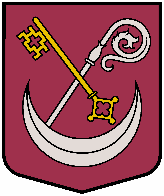       I  R  Š  U   p  a  g  a  s  t  a   p  ā  r  v  a  l  d  e_________________________________________________________________________________________Kūlēni, Iršu pagasts, LV-5108, Latvija. Reģ. Nr. 90000043494Tālrunis +371 65163538, fakss +371 65163635, e-pasts: irsi@koknese.lv20.04.2020.  Nr.1-10/20/23-N	Kokneses novada domei	Melioratoru iela 1, Koknese,	Kokneses novads, LV-5113Iršu pagasta pārvaldes pārskatspar darbu 2019. gadāPagasta pārvalde ir Kokneses novada Domes izveidota struktūrvienība, kas pagasta pārvaldes teritorijā iedzīvotājiem nodrošina pašvaldības sniegto pakalpojumu pieejamību. Lēmumi, saistošie noteikumi un nolikumi ir pieejami iedzīvotājiem pagasta pārvaldes telpās.Pagasta pārvaldes struktūra:Pērses sākumskola un pirmsskolaIršu klubsBibliotēkaKomunālā nodaļa (ūdens apgāde, apkure, dzīvokļu saimniecība, teritorijas apsaimniekošana, notekūdeņu apsaimniekošana)Sporta halle “Irši”Pagasta pārvaldes funkcijas:nodrošināt Kokneses novada domes pieņemto lēmumu izpildi;pieņemt iesniegumus, sūdzības un priekšlikumus no pagasta teritorijā dzīvojošiem iedzīvotājiem un tajā reģistrētajām juridiskajām personām;sniegt informāciju interesentiem par pārvaldes kompetencē esošiem jautājumiem;pieņemt valsts noteiktos nodokļus un nodevas, kuru iekasēšana ir uzdota pašvaldībai;nodrošināt informācijas apriti starp pašvaldības institūcijām un pagasta pārvaldes teritorijā esošajām pašvaldības iestādēm;organizēt pagasta pārvaldes pārziņā nodotās kustamās un nekustamās mantas apsaimniekošanu;atbilstoši likuma “Par arhīviem” prasībām uzkrāt un saglabāt pagasta pārvaldes dokumentus līdz to nodošanai Domes atbildīgajam darbiniekam par arhīva dokumentu kārtošanu;izsniegt pašvaldības kompetencē esošas izziņas;pieņemt valsts noteikto nodokļu un nodevu maksājumus, kuru iekasēšana ir uzdota pašvaldībai, kā arī novada Domes noteikto nodevu maksājumus un maksājumus par pašvaldības sniegtajiem pakalpojumiem;nodrošināt pašvaldības sociālo pabalstu izmaksas.Pagasta pārvaldē iedzīvotājiem pieejami Bāriņtiesas locekļa, sociālā darbinieka, lauku attīstības konsultanta pakalpojumi.Iedzīvotāju skaitsAvots: http://www.pmlp.gov.lv/lv/sakums/statistika/iedzivotaju-registrs/Demogrāfiskie rādītāji:Dzimuši: 4Miruši: 5Strādājošo skaits iestādēs un struktūrvienībās Iršu pagastāIršu pagasta pārvaldē sniegtie pakalpojumi 2019.gadā:Lietvedībā reģistrēti ienākošie dokumenti – 88Reģistrēti izejošie dokumenti (t.sk. sniegtas atbildes) – 91Izsniegtas izziņas – 13Saņemti iesniegumi – 80  t.sk.- par dzīvojamo telpu un saimniecības ēku nomas līgumu slēgšanu – 31- par zemes nomas līgumu slēgšanu – 28- par komunālajiem jautājumiem – 10 - sūdzības – 0- dažādi – 11Noslēgti zemes nomas līgumi ( no jauna) – 16Pārslēgti zemes nomas līgumi – 12Noslēgti dzīvokļu īres un komunālo pakalpojumu līgumi – 11Noslēgtas vienošanās par dzīvokļu īres līgumu pagarināšanu – 22Noslēgti telpu nomas līgumi - 4Uzņēmumu līgumi, autoratlīdzības līgumi un honorārlīgumi ar fiziskām personām – 8Saimnieciskās darbības līgumi – 12Dzīvesvietas deklarēšana/anulēšana - 192019.gadā tika noorganizēta 1 iedzīvotāju sapulce. Tās  mērķis bija - noskaidrot Iršu pagasta iedzīvotāju viedokli par nepieciešamajiem darāmajiem darbiem Iršu pagastā 2019.gadā.Sapulces dalībnieki tika informēti par lielākajiem plānotajiem darbiem Iršu pagastā: daudzdzīvokļu dzīvojamās mājas “Dimanti” jumta nomaiņu un atmaksas kārtību, pagasta zālītes logu un palodžu nomaiņu, “Līvānu māju projektu”, kurā paredzēta elektrolīnijas sakārtošana, un 4 apgaismojuma stabu uzstādīšana. Sapulces laikā notika diskusija arī par dažādiem komunālās jomas jautājumiem, tika uzklausīti iedzīvotāju ierosinājumi par pagasta pārvaldes darba uzlabošanu.Izdevumu tāme un izpilde Iršu pagastā 2019.gadā un plānoti  izdevumi 2020.gadā.2019. gadā budžeta izdevumu tāmes izpildītas par 93.27%. Naudas atlikums tāmēs uz gada beigām 38662 euro. 2020.g plānots budžeta izdevumu pieaugums par 3.21% pret 2019.g. plānoto.Komunālā saimniecība.Kokneses novada Iršu pagasta pārvalde nodrošina Iršu pagasta centra daudzīvokļu māju  iedzīvotājiem un pašvaldības iestādēm un  citām iestādēm apkuri, karstā un aukstā ūdens padevi, notekūdeņu aizvadīšanu un attīrīšanu, veic māju apsaimniekošanu un teritorijas sakopšanu un uzturēšanu kārtībā. 2019. gadā veikta 18 dzīvokļu mājas “Dimanti” jumta seguma nomaiņa par 30309.32 euro. Aprēķināti Ieņēmumi par sniegtajiem komunālajiem pakalpojumiem:Kopējie aprēķinātie ieņēmumi no sniegtajiem komunālajiem pakalpojumiem 2019. g. palielinājušies  par  13,5 %  salīdzinot ar 2018.g., jo tika paaugstināti apkures un ēku apsaimniekošanas tarifi.Visa gada garumā strādāts ar komunālo maksājumu parādniekiem: izsūtīti atgādinājumi un brīdinājumi, veiktas mutiskas pārrunas. 2019. gadu noslēdzām ar 625.30 euro iedzīvotāju  parādu summas palielinājumu salīdzinājumā ar 2018.g. Apkure Siltumenerģijas ražošanai tiek izmantota katlu māja ar kopējo jaudu 2 MW. 2019.gadā saražotas 2195 MWh siltumenerģijas, izlietojot 1290 m³ malkas. 1 MWh izmaksa 37.35 euro. Iepirkta malka 1400 m³. Izmaksas  malkas iegādei 40977 euro.Ar siltumu nodrošinātas iestādes 4288 m2 platībā, kā arī dzīvojamais fonds 5211 m2 platībā. Paveiktie darbi. Veikta siltummezglu apkope pēc apkures sezonas beigām un pirms apkures sezonas uzsākšanas. Malkas sagatavošana pie katlu mājas (zāģēšana, skaldīšana, kraušana grēdās, nosegšana ar polietilēna plēvi). Apkures katla Orions dūmsūkņa gultņu maiņa, atjaunota metāla konstrukcija, veikta balansēšana. AK-1000 dūmizejas restaurācija, bojāto lokšņu izgriešana, metināšana, izolācijas atjaunošana katlam. Ūdensapgāde.Ūdens apgādei izmantoti  2 (divi) artēziskie urbumi. 2019. gadā izsūknēts 12 000 m3 ūdens. Veikta ūdens filtru atjaunošana, ugunsdzēsības hidrantu pārbaude un labošana. Regulāri tiek veikta ūdenssistēmas skalošana, filtru pārbaude, hidroforu dezinfekcija, hidrantu pārbaude un bojājumu novēršana. Ūdens kvalitāte atbilst prasībām.Notekūdeņi.Notekūdeņu attīrīšanai tiek darbināta bioloģiskā notekūdeņu attīrīšanas iekārta. Gada laikā attīrīti 20 000 m3 sadzīves notekūdeņi. Notekūdeņu kvalitātei tiek sekots līdzi. Sakarā ar elektroenerģijas padeves traucējumiem, mēdz bojāties gaisa pūtēji notekūdeņu attīrīšanas stacijā. Tika atjaunots un balansēts gaisa pūtējs. Vasaras periodā tika veikta lietus ūdeņu drenāžas tīrīšana un skalošana. Tika veikta ūdensfiltru skalošana, dezinfikācija, gaisa kompresora nomaiņa, frekvenču pārveidotāja tehniskā apkope.Ūdensstacijas “Krasti” sūkņa atjaunošana, attīrīšanas iekārtu skalošana, sekciju, gaisa padeves pārbaude, visu kanalizācijas vadu pārbaude.Dzīvokļu saimniecība.Iršu pagasta pārvaldes apsaimniekošanā ir 6 daudzdzīvokļu mājas (97 labiekārtoti dzīvokļi), 1 Līvānu tipa māja, 3 viendzīvokļa mājas un 2 daudzdzīvokļu mājas Iršu pagasta teritorijā. 2 mājas ir kritiskā stāvoklī.Tika veikti dažādi remontdarbi pašvaldībai piederošajos dzīvokļos: logu nomaiņa, ūdensvadu un sanitāro mezglu labošana.No prioritātēm:Daudzdzīvokļu mājai “Dimanti”’ tika nomainīts jumts,  izmaksas 30309 euro.Daudzdzīvokļu mājām “Silavas” un “’Dālderi” tika veikta kritisko kanalizācijas stāvvadu nomaiņa, izmaksas 11 322 euro.Logu nomaiņa pārvaldes ēkas aktu zālei, izmaksas 3067 euro.5 bojāto logu nomaiņa daudzdzīvokļu mājām “Dzintari” un “Silavas” pensionāriem/invalīdiem, izmaksas 1847 euro.Teritorijas apsaimniekošana.Visa gada garumā tika veikti teritorijas sakopšanas un uzturēšanas darbi Iršu pagasta centra teritorijā (daudzdzīvokļu mājas un sabiedriskās ēkas, kapsētas, sporta laukumi, baznīca).Lai padarītu drošāku un gaišāku vidi, tika izbūvēts ielu apgaismojums gar Līvānu mājām posmā “Saulstari”- “Ābelītes”. Tika uzstādīti 4 jauni apgaismes balsti ar LED gaismekļiem. Izmaksas 11 944 euro.Iršu pagasta pārvalde piedalās NVA īstenotajā ES fonda projektā “Algotie pagaidu sabiedriskie darbi pašvaldībās”. 2019.gadā tika iesaistīti 4 bezdarbnieki, kuri veica palīgstrādnieka amata pienākumus.2019.gadā pārvalde piedalījās NVA rīkotajā pasākumā “Nodarbinātības pasākumi vasaras brīvlaikā personām, kuras iegūst izglītību vispārējās, speciālās vai profesionālās izglītības iestādē”. Vasaras periodā piedalījās 3 skolēni, veicot pagaidu sabiedriskos darbus. Šogad, uz šo brīdi, ir iesniegti jau 8 skolēnu iesniegumi, ar vēlmi strādāt vasarā un nopelnīt naudas līdzekļus.Katru gadu tiek domāts par Iršu muižas klēts - Magazīnas atjaunošanas iespējām. Tika izgatavoti jauni soliņi pie Magazīnas, atkritumu tvertnes un puķu podi teritorijas sakārtošanai. Atpūtas vietā “Pludmales vēji” notika labiekārtošanas darbi - meniķa izveide, uzbērta smilts peldvietā.Lai aizsargātu Valsts Kultūrvēsturisko pieminekli, ko apdraudēja dažādi transportlīdzekļi, tika uzstādīta aizsargbarjera pie Bulandu pilskalna.Iršu pagasta pārvalde organizēja 2 sakopšanas talkas - pavasarī “Lielās talkas” ietvaros tīrījām Iršupītes krasta teritoriju, bet rudenī piedalījāmies akcijā “Iestādi savu laimes koku”.Teritorijas drošību palīdz uzturēt Ugunsdzēsēju mašīna. Tā tiek izmantota attīrīšanas iekārtu mazgāšanai, kanalizācijas sistēmas skalošanai, ūdens pievešanai uz kapiem. 2019.gadā ugunsdzēsēju mašīnu izmantoja 3 ugunsgrēku dzēšanā. Ceļi.Pagasta pārvaldes pārziņā ir pašvaldības un servitūta ceļi 48,39 km kopgarumā. 2019.gadā par budžeta līdzekļiem veikti darbi:Iesēdumu un bedrīšu labošana uz ceļiem:* Centrs - Doktorāts 8 m3, * Aizas - Krastmaļi 24 m3,* Laidas - Sauleskalni 8 m3,* Līgotnes - Pumpuri 8 m3,Veiktie darbi: ceļu profilēšana, mehanizēta nomaļu grunts noņemšana, krūmu ciršana grāvjos, nogāzēs, ceļa joslās, grunts ceļa klātnes profilēšana, ceļu attīrīšana no sniega.Pērses sākumskolaIestādes reģistrācijas numurs: 4511903092Iestādes vadītājs: Santa Kalniņa  	 Pērses sākumskolas iestāde un pamatizglītības programma akreditēta līdz 2023.gada 29.maijam.   1.-4.klašu skolēni pēc stundām mācās pagarinātās dienas grupā.2018./2019. m.g. atvērti   3 klašu komplekti ar 27 izglītojamajiem.2018./2019.m.g. 1.klasē savas skolas gaitas uzsāka 6 izglītojamie.2018./2019. m.g.  uz 1. septembri pirmskolas grupu vecumā no 1.5- 5 gadiem apmeklē  10 bērni; pirmsskolas grupu vecumā no 5- 7 gadi apmeklē 7 bērni.Skola ir pilnībā nokomplektēta ar pedagoģiskajiem un tehniskajiem darbiniekiem. Skolā strādā: 11 pedagogi ar atbilstošu izglītību (to skaitā 10  pamatdarbā)  un  8 tehniskie darbinieki.Interešu izglītībaSkolas izglītojamiem ir iespēja attīstīt savas spējas interešu izglītības programmās. Nodarbības notiek no mācībām brīvajā laikā, skola piedāvā šādas interešu izglītības programmas. Skola piedāvā sekojošas interešu izglītības programmasGalvenie uzdevumi un prioritātes 2018./2019.  mācību gadā:Mācību sasniegumi:Tabulā tiek atspoguļoti izglītojamo sasniegumi 2018./2019.m.g.Izglītojamo sasniegumi valsts pārbaudes darbos:3.klases diagnosticējošo darbu rezultāti 2018./2019. m.g. 6.klases diagnosticējošo darbu rezultāti 2018./2019. m.g. Skolas tradīcijas:Zinību diena;Skolotāju diena;Dzejas dienas;Dārzeņu un ziedu kompozīciju izstāde;Gadskārtu svētki;Svētku tirdziņi;Latvijas valsts svētku atzīmēšana;Ziemassvētku pasākums;Valentīndiena;Ģimenes sporta svētki “Pērses zelts”;Konkurss „Ko Tu proti?“;Mātes dienas koncerts ;Izlaidums 6. klasei;“ Pērses lepnuma” kausa pasniegšana;Vecāku dienas;Absolventu salidojumi (pēc 5 gadiem).Dalība projektos, tālākizglītība:Pērses sākumskolas direktores p.i.                                         S.KalniņaKultūra.2019. gadā Iršu klubā notikuši 19 dažāda veida pasākumi visu vecuma grupu iedzīvotājiem:14. februārī “Laime ir kopā būt” Valentīna dienai veltīts svētku pasākums, kurā piedalījās 11 pašdarbības kolektīvi no Ogres, Tīnūžiem, Zasas, Aizkraukles, Jaunjelgavas, Meņģeles, Kokneses un Iršiem. Balle: muzicēja Marika un Druvis.Izveidota facebook mājaslapa, lai atspoguļotu notikumus Iršu pagastā un ieinteresētu Iršu pagasta iedzīvotājus apmeklēt pasākumus un būt informētiem par to norisi.21. aprīlis – Lieldienu pasākums bērniem un pieaugušajiem “Garauša jampadracis”.3. maijs – Baltā galdauta svētki. Pasākuma laikā ar skanīgām dziesmām mūs priecēja Iršu sieviešu vokālais ansamblis, “Zīle” no Vietalvas un “Nianse” no Vecbebriem.11. maijs – Pavasara tirgus.18. maijs – Iršu klubā norisinājās divas izrādes – “Viņa ir īstā, muterīt”, “Četras dāmas un Džokers”.1. jūnijs – Starptautiskajai bērnu aizsardzības dienai veltīts pasākums “Ģimenes veselības diena”, kurā bērniem tika piedāvātas dažādas aizraujošas, izzinošas un daudzveidīgas darbnīcas.22. jūnijs – Jāņu dienas ielīgošanas koncerts. Pasākums norisinājās kā uzvedums, apmeklētājus priecēja vietējo pašdarbnieku kolektīvi: VPDK “Irši”, Iršu sieviešu vokālais ansamblis un ar teātra uzvedumu “Īsa pamācība mīlēšanā”, kurā piedalījās Iršu ciema ļaudis.15. augusts – Daigas Igaunes vadīta ugunīga, sievišķīga vainagu pīšana.16. augusts – Hiršenhofas mājražotāju tirdziņš “Pirkt un pārdot”. Tirgū ar skaistām un skanīgām dziesmām visus priecēja “Aizezeres muzikanti”.17. augusts – koncerts Kaspara Markševica izpildījumā.Dzejas dienas.19. oktobris – svecīšu vakars Iršu kapsētā. Balle: muzicēja Santa Kasparsone.11. novembris – Lāčplēša diena.16. novembris – LR proklamēšanas gadadienai veltīts svētku koncerts. Balle: muzicēja Ēriks Gruzniņš.12. decembris – Ziemassvētku egles iedegšana pie pagasta pārvaldes ēkas.Ziemassvētku pasākums pirmsskolas vecuma bērniem.15. decembris – Ziemassvētku pasākums pensionāriem.27. decembris – gadu mijas balle “Sniegpārslu virpulī”. Muzicēja grupa “Liepavots”.Iršu pagastā aktīvi darbojas vidējās paaudzes deju kolektīvs “Irši” un tā vadītāja Ilona Ūdre, kā arī sieviešu vokālais ansamblis un tā vadītāja Valda Kalniņa. Svētkus svinam ar mērķi – saliedēt paaudzes!	2019. gadā iegādājāmies digitālās klavieres 1000.00 euro un papildinājumu tautu tērpiem (bikses, aubes, saktas) 385.21 euro.2019. gadā:			Plāns 			IzpildeIzdevumi 		20686.00		18950.00Ieņēmumi 		2000.00		2300.00Bibliotēka.2019. gadā paveiktais paveiktais no Iršu pagasta bibliotēkas stratēģijā definētajiem virzieniem un uzdevumiem:Stratēģiskajā  mērķī – veidot kvalitatīvu bibliotēkas krājumu, bibliotēka strādā BIS ALISE. Pārskata periodā 100% pabeigta krājuma rekataloģizācija, veikts salīdzināšanas darbs, lai pēc iespējas maksimālāk izslēgtu cilvēkfaktora radītās kļūdas rekataloģizācijas procesā. Ir veikta krājuma fiziskā izvērtēšana nozaru literatūrai t.i. dabas zinātnēm. Daiļliteratūrai norakstīti liekie dublikāti. Pārskata periodā, no kopējā finansējuma krājuma attīstībai,  bibliotēka iegādājās bērnu un jauniešu literatūru 35% apmērā, nozaru literatūru 8 % un daiļliteratūru 57 % apmērā.   Stratēģiskajā  mērķī – veicināt vietējai sabiedrībai interesi par grāmatu, bibliotēka organizēja 18 literāros un tematiskos pasākumus, 6 radošās darbnīcas un izlika 29 izstādes. Bibliotēka piedalījās lasīšanas veicināšanas programmā „Bērnu, jauniešu un vecāku žūrija” un ar pasākumiem atbalstīja ES projektu „Koknese – veselīgāka vide visiem” un starptautisku projektu MOWE Week. ( Latvijas veselības nedēļa)  Stratēģiskajā mērķī – turpināt un pilnveidot novadpētniecības darbu 1)bibliotēka piedalījās Latvijas Nacionālās vēstures muzeja veidotajā izstādē “11 varoņstāsti – Lāčplēša Kara ordenis, tā kavalieri un Lāčplēša diena”. Izstādes veidotāji izmantoja bibliotēkas sagatavoto materiālu par Lāčplēša ordeņa kavalieri Konrādu Dekertu.2) Bibliotēka organizēja Lindas Šmites grāmatas “Aizved mani uz Hiršenhofu” atvēršanas svētkus.3) Bibliotēka sagatavoja prezentācijas par Iršu volejbola komandas 35 gadu pastāvēšanas vēsturi un sporta  halles “Irši” 10 pastāvēšanas gadiem.4) Bibliotēkā ir pieejams novadpētniecības materiāls “Iršu pagasts Aizkraukles reģiona  laikraksta “Staburags” slejās”.  Stratēģiskajā mērķī- veicināt bibliotēkas publicitāti, bibliotēka par savām aktivitātēm regulāri sniedz ziņas Kokneses novada mājas lapai. Bibliotēka sadarbojas ar sabiedrisko attiecību speciālistu Kokneses novadā, sniedz informāciju par bibliotēku novada avīzei „Kokneses Vēstis” un Aizkraukles reģiona avīzei „Staburags”. Interesentiem ir pieejams buklets par bibliotēku, tās darbību.Bibliotēkas akreditācija 2019. gadā nav notikusi. 2019. gadā jaunā redakcijā ir apstiprināts bibliotēkas nolikums un bibliotēkas lietošanas noteikumi.2019. gadā bibliotēkas pakalpojumus izmantoja 143 lietotāji, no tiem 54 bērni. Bibliotēkas pamatrādītāji – izsniegums 4657 vienības, apmeklējumu skaits -3751. Bibliotēkas pakalpojumus izmanto 32% no iedzīvotāju skaita pagastā.Sociālais darbs.Sociālās vides raksturojums:Iršu pagastā dzīvo 470 iedzīvotāji:Černobiļas AES seku likvidētāji -1Represētie -1Vientuļie pensionāri - 7, invalīdi - 19Maznodrošinātās personas - 20Trūcīgās personas - 21Daudzbērnu ģimenes -10Ģimenes, kuras audzina bērnus invalīdus - 2Sociālā riska ģimenes - 3Sociālajā aprūpes centrā dzīvo 2 pensionāri no Iršu pagastaMājas aprūpe pensionāram -2Divām ģimenēm tika nodrošināts ģimenes asistenta pakalpojums.Saskaņā ar Koknese novada domes 30.10.2013. saistošajiem noteikumiem Nr. 13 “Par svētku pabalstiem Kokneses novadā” 2019. gadā apmeklēti savās dzīves vietās un apsveikti Iršu pagastā dzīvojošie 16 jubilāri (dzīves nozīmīgās jubilejās). Izmaksāti pabalsti Iršu pagasta iedzīvotājiem 2019. gadā:Sports.ORGANIZĒTIE SPORTA PASĀKUMI IRŠU  PAGASTĀ 2019. GADĀII   DALĪBA LSVS 56. SPORTA SPĒLĒS, Vasaras sezonā turpināts darbs pie „Pludmales vēju” teritorijas sakopšanas (zālāja pļaušana), uzturēšanas. 25.09.-26.09. - veikti ūdens meniķa izveides darbi, apkārtnes labiekārtošana.Trenažieru zāles pieejamības nodrošināšana apmeklētājiem. ESF projekta „Koknese – veselīgāka vide visiem ” norises vietas nodrošināšana. Pagastā aktīvi darbojās pensionāru padome, kuru vadīja pensionāre M.Bērziņa. Pensionāri dodas ekskursijās, aktīvi piedalās Iršu pagasta un Kokneses novada rīkotajos pasākumos, piedalās  jubilāru godināšanās, kopā rīko pasākumus ar Sociālās pansijas senioriem, rīko sanāksmes un sadarbojas ar pārvaldi, izsakot savus priekšlikumus.Sagatavoja Iršu pagasta pārvaldes vadītāja  Lāsma Ruža-RiekstiņaPIELIKUMS NR.1PIELIKUMS NR.1SOCIĀLAJAI PALĪDZĪBAI PLĀNOTO LĪDZEKĻU IZLIETOJUMS (euro) 2020.gada 1.ceturksnīSOCIĀLAJAI PALĪDZĪBAI PLĀNOTO LĪDZEKĻU IZLIETOJUMS (euro) 2020.gada 1.ceturksnīSOCIĀLAJAI PALĪDZĪBAI PLĀNOTO LĪDZEKĻU IZLIETOJUMS (euro) 2020.gada 1.ceturksnīSOCIĀLAJAI PALĪDZĪBAI PLĀNOTO LĪDZEKĻU IZLIETOJUMS (euro) 2020.gada 1.ceturksnīSOCIĀLAJAI PALĪDZĪBAI PLĀNOTO LĪDZEKĻU IZLIETOJUMS (euro) 2020.gada 1.ceturksnīSOCIĀLAJAI PALĪDZĪBAI PLĀNOTO LĪDZEKĻU IZLIETOJUMS (euro) 2020.gada 1.ceturksnīSOCIĀLAJAI PALĪDZĪBAI PLĀNOTO LĪDZEKĻU IZLIETOJUMS (euro) 2020.gada 1.ceturksnīSOCIĀLAJAI PALĪDZĪBAI PLĀNOTO LĪDZEKĻU IZLIETOJUMS (euro) 2020.gada 1.ceturksnīN.p.k.Pabalsta mērķisPabalsta veidsBudžetsGrozījumiBudžets kopāIzlietotsIzlietots kopāIzlietots %Atlikums1GMI līmeņa nodrošināšanainaudā 30000350007276.468029.12322723.541GMI līmeņa nodrošināšanainatūrā500035000752.648029.1234247.362dzīvokļa pabalstspar komunālajiem maksājumiem dzīvokļos20000500006140.1910130.192013859.812dzīvokļa pabalstspar kurināmā iegādi2900050000399010130.1920250102dzīvokļa pabalstspar remontu100050000010130.192010003veselības aprūpeipar medikamentiem600060001598.281598.28274401.723veselības aprūpeipar medicīnas pakalpojumiem600060001598.281598.28274401.723veselības aprūpeizobu protezēšanai600060001598.281598.28274401.723veselības aprūpeibrilles bērniem600060001598.281598.28274401.724Pabalsti trūcīgām un maznodrošinātām ģimenēm ar bērniembērnudārza apmaksa trūcīgo un maznodrošināto ģimeņu bērniem12001200225.26225.2619974.744Pabalsti trūcīgām un maznodrošinātām ģimenēm ar bērniembrīvpusdienas skolā vidusskolēniem5005000005004Pabalsti trūcīgām un maznodrošinātām ģimenēm ar bērniemmācību līdzekļu iegādei1500150000015004Pabalsti trūcīgām un maznodrošinātām ģimenēm ar bērniemceļa izdevumu segšanai 1001000001005Pabalsts daudzbērnu ģimenēmbērnudārza apmaksa 18000180004248.094248.09246Pabalsts audžuģimenēmbērna uzturam966096604270.344270.34447Sociālās garantijas pilngadību sasniegušajiem bez vecāku gādības palikušajiem bērniemikmēneša pabalsts989211840960.451243.84118931.557Sociālās garantijas pilngadību sasniegušajiem bez vecāku gādības palikušajiem bērniempatstāvīgas dzīves uzsākšanai4481184001243.84114487Sociālās garantijas pilngadību sasniegušajiem bez vecāku gādības palikušajiem bērniemdzīvokļa pabalsts150011840283.391243.84111216.618Pabalsts krīzes situācijāpamatvajadzību nodrošināšanai3400340000034009Pārējā sociālā palīdzība (t.sk.bērnu uzturam pirmsadopcijas aprūpē)atsevišķu situāciju risināšanai19001900000190010Apbedīšanas pabalstsapbedīšanas izdevumu segšanai12001200759.49759.4963440.5111Pabalsts aprūpes nodrošināšanaipensionāra/ invalīda aprūpei50005000950950194050KOPĀKOPĀKOPĀ14530031454.5931454.5922113845.41PIELIKUMS Nr.2Pašvaldības apmaksātajiem sociālajiem pakalpojumiem plānoto līdzekļu izlietojums (EUR)Pašvaldības apmaksātajiem sociālajiem pakalpojumiem plānoto līdzekļu izlietojums (EUR)Pašvaldības apmaksātajiem sociālajiem pakalpojumiem plānoto līdzekļu izlietojums (EUR)Pašvaldības apmaksātajiem sociālajiem pakalpojumiem plānoto līdzekļu izlietojums (EUR)Pašvaldības apmaksātajiem sociālajiem pakalpojumiem plānoto līdzekļu izlietojums (EUR)Pašvaldības apmaksātajiem sociālajiem pakalpojumiem plānoto līdzekļu izlietojums (EUR)Pašvaldības apmaksātajiem sociālajiem pakalpojumiem plānoto līdzekļu izlietojums (EUR)2020.gada 1.ceturksnī2020.gada 1.ceturksnīSociālās aprūpes iestādesSociālās aprūpes iestādesSociālās aprūpes iestādesPakalpojumu sniedzējsBudžetsPersonu skaitsIzlietots 1.ceturksnīIzlietots %AtlikumsSkrīveru SAC31488.61Valmieras SAC11187.72Ērgļu nov. SAC21053.92Līvānu nov. SAC1716.71Biedrība Labāka Rītdiena11383.34Krustpils nov. SAC1226Jēkabpils pilsētas pašvaldības ĢAC2367.78pakalpojums bērniem35600116424.0818Dzeguzīte818721920125.5625Aprūpe mājāsAprūpe mājāsBudžetsPersonu skaitsIzlietots 1.ceturksnīIzlietots %Atlikums1104561883.68179161.32Kokneses PA "Kokneses Sporta centrs" budžeta atskaiteKokneses PA "Kokneses Sporta centrs" budžeta atskaiteKokneses PA "Kokneses Sporta centrs" budžeta atskaiteKokneses PA "Kokneses Sporta centrs" budžeta atskaiteKokneses PA "Kokneses Sporta centrs" budžeta atskaiteKokneses PA "Kokneses Sporta centrs" budžeta atskaiteKokneses PA "Kokneses Sporta centrs" budžeta atskaiteIzmaksu kodiIzmaksu kodi2018.gada 1.cet. izpilde (EUR)2019.gada 1.cet. izpilde (EUR)2020.gada plāns (EUR)Budžeta izpilde 2020.gada 1.cet.Budžeta izpilde 2020.gada 1.cet.Izmaksu kodiIzmaksu kodi2018.gada 1.cet. izpilde (EUR)2019.gada 1.cet. izpilde (EUR)2020.gada plāns (EUR)EUR% 1100Atalgojums228812417811318527651241200Darba devēja valsts sociālās apdrošināšanas obligātās iemaksas, sociāla rakstura pabalsti un kompensācijas7216872731847724323Kopā atlīdzība300973290514503234894242100Komandējumi un dienesta braucieni141269113425322Kopā komandējumi un darba braucieni1412691134253222210Pasta, telefona un citi sakaru pakalpojumi2892831150211182221Izdevumi par apkuri18661168155700015491272222Izdevumi par ūdeni un kanalizāciju31773156140003393242223Izdevumi par elektroenerģiju94309164320009885312224Izdevumi par atkritumu savākšanu, izvešanu018400128322230Iestādes administratīvie izdevumi un ar iestādes darbības nodrošināšanu saistītie izdevumi725583130281385112236Bankas komisija, pakalpojumi158185550190352240Remontdarbi un iestāžu uzturēšanas pakalpojumi314118442851067252250Informācijas tehnoloģiju pakalpojumi20205033662261Ēku, telpu īre un noma84948495509698495172264Iekārtu un inventāra īre un noma00100002279Dalības maksas, ūdens ķīmisko izmeklējumu pakalpoj., u.c.172394800Kopā pakalpojumi429914085117353240278232311Biroja preces10248400122312312Inventārs11324882500734292314Izdevumi par precēm iest.adm.darb.nodrošināšanai560239878421057132321Maksa par gāzi9350002322Degviela156557503752330Preces pārdošanai782363009802341Zāles, ķimikālijas, laboratorijas preces2370211380001855232350Kārtējā remonta un iestāžu uzturēšanas materiāli2993227211100425038Kopā krājumi, materiāli, energoresursi, preces83267610308928153262512Pievienotās vērtības nodoklis221628951100010419Kopā PVN maksājumi2216289511000104195000Nemateriālie ieguldījumi un pamatlīdzekļi125662401072Kopā izdevumi85027851543615908569124Kokneses PA "Kokneses Sporta centrs" budžeta atskaiteKokneses PA "Kokneses Sporta centrs" budžeta atskaiteKokneses PA "Kokneses Sporta centrs" budžeta atskaiteKokneses PA "Kokneses Sporta centrs" budžeta atskaiteKokneses PA "Kokneses Sporta centrs" budžeta atskaiteIzmaksu kodiIzmaksu kodi2018.gada 1.cet. izpilde (EUR)2019.gada 1.cet. izpilde (EUR)2020.gada plāns (EUR)Budžeta izpilde 2020.gada 1.cet.Budžeta izpilde 2020.gada 1.cet.Izmaksu kodiIzmaksu kodi2018.gada 1.cet. izpilde (EUR)2019.gada 1.cet. izpilde (EUR)2020.gada plāns (EUR)EUR% 19.3.0.0.Dotācija no Kokneses novada domes5700055740223000371601721.3.8.1.1.Par sporta halles nomu2205131816090789521.3.8.1.2.Ieņēmumi no trenažieru zāles8891086278011154021.3.8.1.3.Ieņēmumi no baseina189022099068650226283321.3.8.1.4.Ieņēmumi no peld. inventāra nomas46132113302511921.3.8.1.5.Ieņēmumi sauna+hidr.vanna425047211065040893821.3.8.1.8.Ieņēmumi PVN574261220021.3.9.4.Ieņēmumi par dzīvokļu un komun. pakalp.(ūdens,kanaliz.,atkrit.izveš.)11481366600017833021.3.9.9.Citi ieņēmumi par maksas pakalpojumiem101396145002592Kopā ieņēmumi no maksas pakalpojumiem33698363201200003091426Kopā ieņēmumi90698920603430006807420Nr.p.k.Ceļa nosaukumsCeļa garums/km/Seguma veidsUzturēšanas klaseKaplava -Gailīši3.58grantsDLipši -Lazdas3.05grantsDVecā šoseja -Kaplava2.58grantsCLīdums Auliciems1.10grantsDBidēgi-Auliciems4.74grants CRožlejas -Dolieši0.49bez segumaDBilstiņi-Atradze2.78grantsCMētras-Heltes0.51grantsDĶerkavas -Salas0.77melnais DRatnicēni-Austrumi3.00grantsDBitenieki-Circeņi0.62bez segumaDRatnicēni -Ragāļi3.62grants/ bez segumaDVītoliņi-Estrāde0.73melnais CGaiļi -Atradze2.27grantsDReiņi-Noras0.95grants/ bez segumaDSpruļi- Birznieki -Pauliņi5.63bez segumaDBormaņi -Upeslīči4.71grantsCMazvecsviļi-Aizelkšņi2.56bez segumaDVecā šoseja-Kalnavoti2.26melnais/grantsDZiediņi- Sala1.30grants CAlēni-Ieviņas0.52bez segumaDSpīdolas -Ūsiņi4.29grantsDKarjers-Urgas-Grotēni3.01gruntsDBormaņi-Līvānu mājas0.38melnaisDLakstīgalu iela-Kalna Asmi0.33grantsDBormaņi-Upeslīču atzars0.22gruntsDPutnuciems-Gaiļi0.68grantsDSaulieši -Noras0.91grants/bez segumaDBormaņi-Upeslīču atzars uz Vecsviļiem0.51bez segumaDKopā:58.10 (t.sk. servitūta – 6.97)58.10 (t.sk. servitūta – 6.97)Nr.p.k.Ielas nosaukumsIelas garums  /km/Seguma veidsUzturēšanas klase1.Stacijas iela0,146melnaisB2.Dzeņu iela2,165melnais/grantsC3.Zemeņu iela0,738melnaisC4.Līgo iela0,759melnaisC5.Parka iela0,965melnaisB6.Blaumaņa iela0,18melnaisB7.Melioratoru iela0,732melnaisB8.Austrumu iela 0,716melnaisC9.Mednieku iela0,165grantsC10.Hanzas iela0,572melnaisB11.Ausekļa iela0,16melnais/grantsC12.Dārza iela0,129grantsC13.Māras iela 0,143melnaisB14.Miera iela 0,341melnaisB15.Saules iela0,154melnais/grantsC16.Raiņa iela0,228melnaisC17.Draudzības iela0,099melnaisC18.Daugavas iela1,454melnais/grantsB19.Aveņu iela 0,117grantsC20.Liepu iela0,109grantsC21.Meža iela0,798melnais/grantsC22.Pērses iela 0,189melnaisC23.Krasta iela0,214grantsC24.Upes iela0,222melnaisC25.Ievu iela 0,052grantsD26.Raudupes iela0,139melnaisC27.Lakstīgalu iela 0,543melnaisC28.Dzirnavu iela 0,381melnaisC29.Tilta iela0,117melnaisC30.1905.gada iela (uz baznīcas kapiem)0,341grantsC31.1905.gada iela (uz Jaunmājām)0,138grantsC32.Viršu iela 0,502grants/bez segumaC33.Bērzu iela 0,221grantsC34.Izgāztuves ceļš0,355grantsD35.Pļavu iela0,242grantsC36.Lāčplēša iela 0,324melnaisB37.Indrānu iela0,517melnaisB38.Sporta iela0,419grants/melnaisC39.Rožu iela0,23grantsC40.L.Laicena iela0,45grantsC41.1905.gada iela uz 1905.gada ielu 510,081melnaisC42.Dzirnavu ielas atzars0,135grantsC43.Ābeļu iela0.095grantsC44.Melioratoru ielas pagarinājums0.503grants/bez segumaC45.1905.gada iela3.300melnaisBKopāKopā20.744 kmAutoceļa nosaukumsPosma garums, kmUzturēšanas klase1.	l1.Meņģele - Zirnīši0,89D2.	2.Meņģele - Liepkalne1,27D3.	3.3.Krustojums - Magones1,08D4.	4.Slapsiles - Vilkāres3,57C5.	5.Jirjeni - Melderi4,68C6.	6.Aizas - Krastmaļi0,45D7.	Laidas - Sauleskalni0,74D8.Pērles - Blāzmas0,23D9.	9.Pērles - Mežāres2,75C10.	10.Upesgrīvas - Dzelmes1,96D11.	11.Dūjas - Niedrītes1,72C12.	12.Ilgneši - Mežvidi0,65D13.	13.Kapi - Aizupes0,50D14.	14.Robiņi - Aijas0,19D15.	15.Ūdenskrātuve - Jaunrobiņi0,56C16.	16.Jaunrobiņi – Vietalvas ceļš0,28C17.	17.Irši - Mētras0,12C18.	18.Mētras - Krustupji0,79C19.	19.Centrs - Doktorāts0,51C20.	20.Akācijas – Attīrīšanas iekārtas0,26C21.	21.Sarmas - Granīti0,12C22.	22.Saulstari - Bočs0,20D23.	23.Laimdotas – Dālderi0,11C24.	24.Bluķi - Rāceņi0,11D25.	25.Aizupes - Sausnēji1,50D                          Kopā: 25,24Autoceļa nosaukumsPosma garums, kmUzturēšanas klase26.	26.Mētras - Krustupji0,32C27.	27.Dzidras - Melderi0,22C28.	28.Aizas - Krastmaļi0,37D29.	29.Namiķi - Gobas1,19D30.	30.Vilkāres - Pamati1,42C31.	31.Pamati - Gravas0,32C32.	32.Surmīši - Pērles0,70C33.	33.Dzeguzes  - Pārupes - Tropiņi1,34D34.	34.Krustojums - Meņģele1,00D35.	35.Palejas - Lielkalni1,33C36.	36.Lielkalni - Pērles0,71D37.	37.Lielkalni – Silkalni - Pērles1,39C38.	38.Ceplīši - Ķirši0,29C39.Laidas - Saulītes0,75D40.	49.Kapi – Ieviņas - Ābelītes1,10D41.	40.Ielejas - Indrāni0,13D42.	41.Druviņas - Kurtuve0,07C43.	42.Ūdenskrātuve – Vietalvas c.0,13C44.	43.Upesgrīvas - Kalnupes0,78D45.	44.Upesgrīvas - Dambīši1,70D46.	45.Auzāni - Dambīši0,51D47.	46.Vaivieši - Kārkliņi1,37D48.	47.Upeslīči – Dzelmju ceļš0,30D49.	48.Līgotnes - Pumpuri0,86C50.	49.Sumbri - Zemitāni2,65C51.	50.Sapnīši - Gaidēni0,17D52.	51.Sapnīši - Zemgaļi0,32D53.	52.Spuldzenieki - Vālodzes0,54C54.Spuldzenieki - Ķieģeļnie1,13D55.	54.Dzirnavas - Ezerkalni0,25D56.	55.Laimdotas- Dālderi-kapi0.63C57.	56.Granīti - Saulstari0,21D58.Centrs- Doktorāts0,27C59.Druviņi-Madaras0,05C                                             Kopā: 24.52Ceļa Nr.Autoceļa nosaukumsPosma garums km/ t.sk. melnais segumsUzturēšanas  klase1234Ozoli – Lobe8,81DLobes ezers – tilts0,90DJaunkalnieši – Lanti3,00DLobes ceļš – Jauneles – Ozoli0,35DLobes ceļš – Bāliņi1,00DLobes ceļš – Dubļaines0,50DKalnāji – Rudiņi0,47DOšāji – Aļēni0,78DOšāji – Aliņas0,51DGregersons- purvs0,68DBebrupes tilts – Purmaļi1,66DCenši – Grīvas1,09DCenšu izgāztuve – Sūnas0,43DRudzīši – Jaundzērvēni1,095DSenči – Siliņi – Sūnas0,90DSenči – Dzērvēni0,26DOzolu ceļš – Vītoli0,40DZutēnu kapi- Lidlauks (m.s.)0,59/ 0,59DZutēnu kapi – Virši0,58DRožkalni – Birzes0,584CSkaras – Madaras (m.s.)0,23/ 0,13CMežaparks – Pīlādži (daļa m.s.)0,94/ 0,40CMežaparks – Kaktiņi – Dzērvītes0,47DAtaugas – Lācīši   (m.s.)0,11/ 0,11DLācīši – Romas katoļu baznīca0,15DPilskalni – Dārzniecība – Ausekļi (m.s.)0,52/ 0,52DBebri – Stalidzēni – Spārniņi3,15/ 0,52DGāzenieki – gāzes stacija0,34DSpārniņi - Kasparīši – Plepi – Mirtes2,39DPlepu ferma – Plepi – Margas0,42DJaunceltnes – Šļakāni0,659DAusmas – Kalnamitri0,73DAusmas – Cūkkalni1,25DLauciņi – Vidusmitri1,52DJaunbebru parks – Audēji0,25DPērses tilts – Āpšukalns2,02DGrābiņas – Bērziņi0,49DBlankas – Zemgaļi - Vecāriņi2,655DBlankas – Sviķi0,43DVilkāres – Beņķi – Vecsiljāņi3,89DBlanku ceļš – Purva Siljāņi0,55DBlankas – Mucenieki0,413DMehāniskās darbnīcas – Stalidzēni0,98DGaidupes – Priežukalns1,04DCeļš –Zālītes (m.s.)0,05/ 0,05DCeļš - uz bērnudārzu/gar Ziediem/(m.s.)0,15/ 0,15DPagastmāja – Kalnieši0,46DDomēni – Vēži1,54DKoknese –Ērgļi ceļš – Vīndedzes0,50DTupiešēni – Kroglejas3,32DMeņģeles ceļš – Vijas0,50DRiemeri – Vijas - Šturmes0,72DRiemeri – Bebriņi1,51DIrbītes – Audzēres (m.s)0,48/ 0,43CCeļš - gar Avotiem uz bērnudārzu (m.s.)0,19/ 0,19DBrencēni – Stalidzēni1,51DSaulaines – Pasiles – Mežaparks1,87DSaulaines – Lejasbrencēni0,46D                              Kopā:t.sk. ar melno segumu63,446/ 3,09C klase 2,23 (t.sk. melnais segums 0,96)D klase 61,21 (t.sk. melnais seg. 2,13)Paskaidrojuma raksta sadaļasNorādāmā informācijaProjekta nepieciešamības pamatojums Īss projekta satura izklāstsSaistošie noteikumi nepieciešami, lai reglamentētu situāciju, kad Valstī izsludinātās ārkārtas situācijas laikā, ar pašvaldības domes priekšsēdētāja rīkojumu domes sēdes un patstāvīgo komiteju sēdes tiek organizētas attālināti, izmantojot videokonferenci (attēla un skaņas pārraide reālajā laikā), tātad ir nodrošināta balsošanas iespēja un deputāts ir reģistrējies sēdei, paziņojot domes sekretārei un nodrošinot deputātiem iespēju elektroniski veikt balsojumu.Īss projekta satura izklāstsAr saistošajiem noteikumiem tiek noteikts, ka Valstī izsludinātās ārkārtas situācijas laikā, komiteju un domes sēdes var tikt organizētas attālināti,izmantojot videokonferenci (attēla un skaņas pārraide reālajā laikā),  nodrošinot deputātiem iespēju elektroniski veikt balsojumu.3. Informācija par plānotā projekta ietekmi uz pašvaldības budžetuNav ietekmes4.. Informācija par plānotā projekta ietekmi uz uzņēmējdarbības vidi pašvaldības teritorijāNav ietekmes5. Informācija par administratīvajām procedūrāmPar piemērošanu var griezties kancelejā pie Kokneses novada domes administrācijas. Saistošie noteikumi, pēc to stāšanās spēkā, tiks  publicēti Kokneses novada  mājas lapā www.koknese.lv6. Informācija par konsultācijām ar privātpersonāmNav notikušasKokneses novada domePVN Reģ. Nr. LV 90000043494Melioratoru iela 1,Koknese, Kokneses pag.,Kokneses nov.LV-5113AS „SEB BANKA”, Konts: LV22UNLA 0035900130701e pasts:dome@koknese Domes priekšsēdētājs                         Dainis  Vingris____________________________________________Reģ.Nr._____________________Adrese__________________________________________________Banka _______________________Konts: ________________________e pasts:tālr.__________________   ________________     Vārds uzvārdsAdreseLīgums beidzasLīgums pagarinātsS ČKokneses pagasts03.05.2020.03/08.2020.A MKokneses pagasts31.03.2020.31.03.2021I RKokneses pagasts12.05.202012.08.2020.I VKokneses pagasts29.03.2020.29.06.2020Nr.p.k.Īrnieka vārds, uzvārdsSociālā dzīvokļa adreseĪres līguma Nr., noslēgšanas datumsPagarinājumatermiņš1.AV KoknesēLīgums Nr.37,05.05.2015.01.05.2020.līdz31.10.2020.2.K MKoknesēLīgums Nr.42,02.05.2016.01.05.2020.līdz31.10.2020.3.P FKoknesēLīgums Nr.46,01.11.2017.01.05.2020.līdz31.10.2020.PagastsKopplatība% no kopplatībasBebru pagastā12021.133.33Iršu pagastā6973.419.33Kokneses pagastā17071.847.33Kopā novadā36066.3100Pagasts Meža zemes vienību skaitsKopplatība  (ha)% no kopplatībasBebru pagastā6246.2654.76Iršu pagastā323.615.25Kokneses pagastā20179.8039.98Kopā novadā*449.68100PagastsIedzīvotāju skaitsIedzīvotāju skaitsIedzīvotāju skaitsIedzīvotāju skaitsIedzīvotāju skaits %Iedzīvotāju skaits %Iedzīvotāju skaits %Iedzīvotāju skaits %Pagasts2016.g.2017.g.2018.g.2019.g.2016.g.2017.g.2018.g.2019.g.Bebri112310981094107720,420,420,320,3Irši4934914824709,09,09,08,9Koknese388338193807375270,670,670,770,8Novadā kopā5499540853835299100100100100Nr.GadsGadsGadsGadsGadsGadsGadsGadsGadsp.k.Rādītājs2011201220132014201520162017201820191.Iedzīvotāju skaits1299127112431202118011231098109410772.Dzimuši111517161415139103.Miruši17720131311387Nr.t. sk.p.k.Iedzīvotāju grupaSkaitsvīriešisievietes1.Personas līdz darbspējas vecumam19598972.Personas darbspējas vecumāNo 15 gadiem7043833213.Personas vecumā pēc darbspējasVirs 62 gadiem17859119kopākopā1077Iestādes nosaukumsPlānsIzpilde%Bebru pagasta pārvaldes administrācija822512205148,4Notekūdeņu apsaimniekošana175001695396,9Dzīvokļu saimniecība172001639195,3Ūdens apgāde125001240399,2Bebru pagasta bibliotēka2032160,0Bebru pagasta klubs16002266141,6V.Jākobsona memoriālā māja2052260,0Vecbebru Tehnikuma komplekss3120156582181,3Kopā:88266116884132,4Struktūrvienības nosaukumsPreces un pakalpojumiPreces un pakalpojumiPreces un pakalpojumiAtlīdzībaAtlīdzībaAtlīdzībaStruktūrvienības nosaukumsPlānsIzpilde %PlānsIzpilde %Pagasta pārvalde484704846099,9457164560499,8Notekūdeņu apsaimniekošana229712189095,3130601305699,9Teritorijas apsaimn.381353812699,9833048326799,9Dzīvokļu saimniecība130881172889,64235390492,2Ūdens apgāde208381538273,86311625699,1Sports223222301003005286595,3Bibliotēka6008577696,112780966277,6Klubs5201466589,7116811127796,5V.Jākobsona memoriālā māja2057185590,24916463594,3Bebru pamatskola798617595595,1796977846298,5PII “Bitīte”596425548493,0877138743199,7VTK845228147996,4264532392190,438302536303094,837887137034097,7GadsSaņemti dokumentiSaņemti fizisko un juridisko personu iesniegumiIzsniegtas izziņasNosūtīti dokumenti2009. 2.pusgads8276711732010.105110972662011.91110722012012.85119691802013.71111491922014.20872402152015.53100231692016.7175152022017.9590132082018.8210791752019.837120115GadsDeklarēto iedzīvotāju skaits201553720165092017493201849120194822020470Iestāde/ struktūrvienībaSlodzePārvaldes administrācija3.8Komunālā saimniecība6.75  + 3 kurinātāji apkures sezonāKlubs1.75Bibliotēka1.0Skola7.1 tehniskie darbinieki +    11 pedagogiSports0.5Iestādes nosaukumsPlānotie izdevumi 2019. g.Faktiskie izdevumi 2019.g.Plānotie izdevumi 2020.g. t.sk. prioritātesIršu pagasta pārvalde 99201636586050160771Pērses sākumskola 9929110366899780155826Iršu klubs 99283206861895020084Iršu sports 99281114831058311507Iršu bibliotēka 99282154801519816065Iršu apkure 99246906878199191985Iršu ūdens apgāde 99265156531374113279Iršu notekūdeņu apsaimniekošana 99252126341232211848Iršu dzīvokļu saimniecība 99263692796465246124Iršu teritorijas apsaimniekošana 99261528874299048982Aizņēmumu apkalpošana Pērses skola 99213 un ēdnīcas remonts 99214293291274Aizņēmuma apkalpošana siltumapgādes 99211 un apkures katla remontam 99215401389351Aizņēmuma apkalpošana sporta halles celtniecībai 99212149147136Mērķa dotācijas pedagogu algām548595485959657Darba algas pedagogiem no pašvaldības299322942629916Autoceļu uzturēšana326612992626062Pavisam kopā izdevumi5744105357485928672015. g.2016. g.2017.g.2018. g.2019. g.Iestādes kopā19541.1919899.0021090.9420008.2720482.79Iedzīvotāji kopā61093.3661844.9963814.2063535.3976578.38t.sk. Ūdens/ kanalizācija10700.7611537.7711442.6811664.7810969.53t.sk. Īre/ apsaimniekošana19994.1720785.9422472.3022545.5124407.00t.sk. Apkure/ ūdens uzsildīšana30448.4329521.2829899.2229325.1041201.85Pašvaldības iestāžu uzturēšana21034.0521965.6921751.8320937.4921554.10Pavisam kopā ieņēmumi101668.60103709.68106656.97104481.15118615.27Nr.Izglītības programmaIzglītības programmas kodsLicence Nr.Izdošanas datumsIzglītojamo skaits1.Pamatizglītības pirmā posma(1.-6.klase) programma10111111V-826231.08.2015.272.Pirmskolas izglītības programma01011111V-826131.08.201517N.p.k.ProgrammaKlašu grupaSkolotājsVokālais ansamblis1.-6.S.PaļčevskaTautiskās dejas1.-6.M.JankalāneRitmika1.-6.M.JankalāneDarbmācība3.-6.N. ŪdrisDekoratīvi lietišķā māksla1.-6.V. ZariņaDatorika1.-2.L. KrauklePamatjomaAprakstsMācību satursTiek realizēta Pirmsskolas izglītības programma (pr.kods 01011111), kā arī pakāpeniski ieviests kompetenču pieejā balstīts vispārējās izglītības  mācību saturs.Tiek realizēta Pamatizglītības pirmā posma (1.-6.klasei) programma (pr.kods 1011111) Mācīšana un mācīšanāsSadarbības veicināšana ar vecākiem un aizbildņiem. Mācīšanās formu un metožu plānošana un izmantošana darbam ar izglītojamiem, kuriem ir grūtības mācībās un talantīgajiem bērniem, diferencējot mācību saturu, pārbaudes un vērtēšanas formas un metodes.Skolēnu sasniegumiMācību sasniegumu reģistrēšanai izmanto e-klasi. Jāuzlabo Pirmsskolas izglītības programmas mācību sasniegumu reģistrēšana e-klasē.Jāpaaugstina izglītojamo  mācību darba rezultāti  ikdienā un valsts noteiktos pārbaudījumos.Semestrī reizi tiek veikta skolēnu mācību sasniegumu dinamikas uzskaite, ko veic priekšmetu skolotāji un klašu audzinātāji.Paaugstināt izglītojamo iesaisti un sasniegumus olimpiādēs un konkursos novadā un valstī. Atbalsts skolēniemDiferencētās pieejas ar izglītojamiem uzlabošana.Atbalsts talantīgajiem skolēniem un, kuriem ir grūtības mācībās. Organizēt praktiskās nodarbības izglītojamiem un darbiniekiem, lai veidotu prasmes rīkoties ekstremālās un ārkārtas situācijās.Skolas videUzlabot pirmsskolas grupiņu telpas, lai nodrošinātu izglītojamajiem labvēlīgas vides apstākļus. Labvēlīga mikroklimata veidošana sākumskolā un pirmsskolas grupās.Informātikas kabineta labiekārtošana. Budžeta ietvaros skolas mācību telpu kosmētiskais remonts.ResursiPapildus finansējuma piesaiste pirmsskolas grupiņas telpu labiekārtošanai, inventāra uzlabošanai (jaunas gultiņas, matrači, sanitārā mezgla uzlabošana)Mācību līdzekļu un materiāli tehniskās bāzes atjaunošana sākumskolā un pirmsskolas grupās, kā arī zēnu darbmācības kabinetā. Nepieciešama jaunu datoru iegāde informātikas kabinetā.Skolas darba organizācija, vadība un kvalitātes nodrošināšana.Skolā strādā kvalificēti pedagogi, pedagogu kvalifikācija atbilst visām Izglītības likumā un MK noteikumos minētajām prasībām. Skolotāji regulāri apmeklē tālākizglītības kursus.Mācību gada noslēgumā priekšmetu skolotāji veic pašvērtējumus, lai veiksmīgāk varētu organizēt un vadīt mācību procesu.Notiek jaunu kadru iesaistīšana mācību procesā (angļu valodā, matemātikā, informātikā).Skolas vadība sadarbojas ar skolas Vecāku padomi.Nepieciešams uzlabot atbalsta personāla sadarbību ar vecākiem un skolu.KlaseMācību priekšmetsSk. skaitsLīmenis %Līmenis %Līmenis %Līmenis %KlaseMācību priekšmetsSk. skaitsnepietiekms (1-3 balles)pietiekams(4-5 balles)optimāls (6-8 balles)Augsts (9-10balles)2.Latviešu v.54040202.Matemātika52060203.Latviešu v11003.Matemātika11003.Angļu val.11004.Latviešu val.475154.Angļu val.475154.Matemātika415754.Dabaszinības41004.Mājturība un tehnoloģijas450504.Mūzika450504.Sociālās zin.450504.Sports41004.Vizuālā m.450505.Latviešu val.650505.Angļu val.616.6783.335.Matemātika633.3366.675.Dabaszinības633.3366.675.Mājturība un tehnoloģijas61005.Mūzika666.6733.335.Sociālās zin.61005.Sports683.3316.675.Vizuālā m.633.3366.675.Informātika683.3316.676.Latviešu val.475256.Angļu val.450506.Matemātika475256.Dabaszinības475256.Mājturība un tehnoloģijas475256.Mūzika45025256.Sociālās zin.425756.Sports42550256.Vizuālā m.42550256.Informātika41006.Krievu val.450506.Latvijas vēsture425756.Pasaules vēsture42575Diagnosticējošais darbsKopvērtējums skolā  %Kopvērtējums %  pēc urbanizācijasKopvērtējums % valstīLatviešu valoda44.0069.8973.97Matemātika46.8173.6278.16Diagnosticējošais darbsKopvērtējums skolā  %Kopvērtējums % pēc urbanizācijasKopvērtējums % valstīLatviešu valoda60.6461.2564.19Matemātika36.0351.5155.43Dabaszinības48.2257.8759.65NoriseAprakstsMācību priekšmetu olimpiāžu rezultātiKokneses un Pļaviņu starpnovadu mācību priekšmetu olimpiādēs:Latviešu val. 4.kl. – piedalījās 1 skolēns (no 66 p. iegūti 40)Matemātika 4.kl. – 3 skolēnu dalība olimpiādēInformātika-  iegūta 3.vieta;
Konkursu rezultātiIzglītojamie piedalījušies:Pļaviņu un Kokneses starpnovadu skolēnu skatuves runas konkursā. Iegūtas:1.kl.grupā: 1 atzinība, 2 vieta2.-3.kl.grupā: 2 atzinības4.-6.kl.grupā: 4 atzinībasSasniegumi sportāPērses sākumskolas skolēni piedalījās Olimpiskās dienas ietvaros organizētajos pasākumosPirmsskolas un sākumskolas dalība Eiropas skolu sporta dienas projektā (ESSD);5.-6.gadīgo bērnu grupa piedalās  Kokneses novada pirmsskolas izglītības sporta dienā Kokneses novada sporta centrā.  Dalība starptautiskajā projektā "NowWeMOVE" Latvijas Veselības nedēļas 2019 sportiskās aktivitātes-pārgājieni, riteņbraukšana, aktīvo pasaku pēcpusdiena, NBS Gaisa spēku aktivitātes, sporta diena skolā.Ārpusskolas aktivitāšu rezultātiPavasara sadziedāšanās koncerts Kokneses kultūras namāPirmsskolas bērni piedalījās Kokneses novada pirmsskolu bērnu sadziedāšanās pasākumā Pirmsskolas grupas audzēkņi apmeklēja “Mobilo planetāriju” PII “Bitīte” telpās.Projekta Latvijas Skolas soma ietvaros izrāde “Draudzības skola” (1.-4.klašu skolēniem); Vīru kopas “Vilki” koncertlekcijas apmeklējums (1.-6.klašu skolēniem); 5.klases komanda piedalījās svešvalodas konkursā „GAME DAY”- atzinībaPērses sākumskolā 4.klašu starpnovadu erudīts “Lieliskais četrinieks 2019”- iegūta 1.vietaMatemātikas pēcpusdiena I.Gaiša Kokneses vidusskolā;4.-6.klašu audzēkņu mācību brauciens uz kūdras ieguves vietu Pociemā un “Siera ražotni” Raunā1.-3.klašu skolēnu mācību brauciens uz Kalnu medus dravnīcu LiezērēTvnet.lv konkurss “Uzzīmē savu tēti”''Staburaga'' konkurss- Latvijas dzimšanas diena.Akcija Labo domu virpulis "Latvijai 100"“OptiO” optikas organizētais konkurss “Manas sapņu brilles.”Zīmējumu un fotogrāfiju konkurss ''Es, daba un dzīvnieki pavasarī''- organizē ''Staburags'' un “Felida”Citi sasniegumiSkolā notikuši dažādi kultūras pasākumi:Zinību diena;Skolotāju diena;Dzejas dienas;Dārzeņu un ziedu kompozīciju izstāde;Gadskārtu svētki(Lieldienas, Teņa diena, Mārtiņi, Miķeļdiena, Ziemassvētki u.c)Svētku tirdziņi;Latvijas valsts simtgades svētku atzīmēšana;Ziemassvētku pasākums;Valentīndiena;Pērses skolas 5.salidojums “Ar Pērses skolu sirdī un dvēselē”Mātes un Ģimenes dienai veltīts concerts “No sirsniņas sirsniņai”Starpnovadu skolu 4.klašu konkurss “Lieliskais četrinieks 2019” – 1.vietaIzlaidums  pirmsskolas grupai un 6.klasei “Ceļā uz Laimīgo zemi”“Pērses lepnums!” (piešķirts 10 skolēniem)Vecāku dienasProjekti: Dalība Zemkopības ministrijas īstenotajā Eiropas Komisijas programmā “Augļi skolai” Līdzdalība projektā “Latvijas skolas soma” VISC projekts “Karjeras atbalsts vispārējās un profesionālās izglītības iestādēs” ( Nr.8.3.5.0/16/I/001)Līdzdalība projektā “Koknese – veselīgākā vide visiem!”;AS "Latvijas valsts meži" ekoprogramma pirmsskolām „Cūkmena detektīvi” (5 - 7 gadus jauniem bērniem );Eiropas skolu sporta dienas projekts (ESSD);Dalība starptautiskajā projektā "NowWeMOVE"Izdevniecība “Liels un mazs” lasīt veicināšanas programma  “Mūsu mazā bibliotēka” 4-8 gadus veciem  bērniem starptautiskais projekts;Iesaistīšanās projektā „Spēlējiet, spēlmanīši”( organizē pirmsskolas izglītības iestāde ”Gundega”);“Zaļās jostas” makulatūras un bateriju vākšanas konkurss “Tīrai Latvijai!” dalība;Dalība (kā partnervalsts) ERASMUS+ projektā “Little gazes at great artwork”;Nodibinājuma "Zinātnes un inovāciju parks" īstenotais projekts  "Dienasgrāmata";Projekta "Kompleksi veselības veicināšanas un slimību profilakses pasākumi" (Id.Nr.9.2.4.1/16/I/001) ietvaros “Programma pirmsskolas un sākumskolas vecuma bērniem Latvijā par mutes un zobu veselības veicināšanu saistībā ar veselīga uztura paradumiem";Ceļu Satiksmes Drošības Direkcijas projekts “Mācies un iegūsti velosipēda vadītāja apliecību savā skolā”.Tālākizglītība: Profesionālās kvalifikācijas pilnveides programma bērnu tiesību aizsardzības jomā(visi pedagogi un tehniskie darbinieki; 8 stundas)Pedagogu profesionālās pilnveides programmu "Valodas apguve rotaļnodarbībās pirmsskolā" (1 pedagogs; 36 stundas);Tautas deju kolektīvu un virsvadītāju profesionālās kompetences pilnveides semināra programmu "Metodiskie ieteikumi jaunrades deju konkursa "Mēs un deja' repertuāra un XII Latvijas skolu jaunatnes dziesmu un deju svētku ieteicamā koprepertuāra apguve ( 1 pedagogs; 16 stundas);Starpdisciplinārās mācības aktuālo kompetenču veicināšanai ( 5 pedagogi; 8 stundas);Pedagoga loma skolēna pašvērtējuma stiprināšanā, izmantojot karjeras attīstības atbalsta metodikas. (6 stundas);Portāla Uzdevumi.lv iekļaušana skolas mācību porocesā ( 1 pedagogs; 6 stundas);eTwwinning Nacionālā konference ( 1 pedagogs; 6 stundas);Mācību kurss "Digitālā saziņa ar valsti: dzīves situācijās noderīgi e-risinājumi (1 pedagogs; 8 stundas);eTwinning : metode,informācijas un komunikācijas tehnoloģiju rīki, vieta mācību procesā (vēstnieki) (1 pedagogs; 24 stundas)M. Montesori pedagoģijas seminārs "Aptaustīsim matemātiku" (1 pedagogs; 4 stundas);Pedagoģiskā procesa organizācija izglītības iestādē, kurā iekļauti bērniar speciālām vajadzībām /A/ (2 pedagogi; 36 stundas);Konference par metodisko darbu  E – klase ( 3 pedagogi; 6 stundas);Mūsdienīga sporta stunda.(1 pedagogs, 6 stundas);Kompetenču pieeja mācību saturā: Pirmsskolu vadības komandu loma ceļā uz izglītību mūsdienīgai lietpratībai (1 pedagogs; 29 stundas);Pilsoniskās audzināšanas un pilsoniskās līdzdalības sekmēšana mācību un audzināšanas darbā (1 pedagogs; 16 stundas)Pirmsskolas izglītības iestādes darba plānošana un vadīšana (A) (1 pedagogs; 16 stundas);Starpdisciplinārās mācības aktuālo kompetenču veicināšanai  (sākumskolas sk., 8 stundas)u.c.Nr. p.k. Pabalsta mērķisĢimenesPersonasPabalstiSumma kopā, EUR1GMI pabalsts817502814,562bērnudārza apmaksa2312296,283par komunālajiem maksājumiem1024422148,004kurināmā iegādei494460,005recepšu medikamentiem4811153,256vienreizējiem medicīnas pakalpojumiem468193,107mācību grāmatām, kancelejas precēm343908apbedīšanas pabalsts1113859bērnudārza apmaksa daudzbērnu ģimenēm813841500,70KOPĀ44852158040,89Sacensību nosaukumsDatumsDalībnieku skaits NOVUSA TURNĪRSNedēļa pirms sacensībām tiek veltīta spēles prasmju apgūšanai un treniņiem.2. „IRŠU KAUSI”      Volejbola sacensības veterāniem – siev. un vīr. komandām.                 ( Iekļautas republikas sporta veterānu sacensību kalendārā)3.”Iršu volejbola komandai 35” Iršu volejbolistu stāsts 35 gadu garumā. Pasākuma mērķis godināt Iršu volejbola komandas veidotājus.4. „IRŠU ZELTS” ESF projekts „Koknese – veselīga vide visiem”, Aktīvi, zinoši veseli bērni”. (Sportiskas aktivitātes sporta speciālista vadībā, veselīgs uzturs stacija - bibliotekāres-pedagoģes vadībā un atkarības vielu lietošanas kaitīguma noskaidrošana kopā ar  pedagoģi-organizē Iršu pagasta biedrība “Irsis”. Aktivitātes -"Tenisa volejbols", "AŠP", "Mānīgā plūmīte", "Veiklā roka", "Sijātava", "Gudrinieks" un "Veselīgs uzturs", kā arī "Lielā stafete", pasākuma mērķis- sekmēt bērnu interesi par aktīvu atpūtu, fiziskās un garīgās veselības saglabāšanu.)5. “MOVIE WEEK” Starptautiska projekta "NowWeMOVE" ietvaros. Galvenie  pasākuma mērķi – popularizēt veselīgu dzīves veidu, iesaistīt pēc iespējas vairāk cilvēku sportiskās, veselīgās un fiziskās aktivitātēs, veicināt starpinstitūciju sadarbību, atbalstīt amatieru sporta aktivitātes un lietderīgi pavadīt laiku.  Rezultātā tika iegūta iespēja iegādāties sporta inventāru.6. ESF projekts „Koknese – veselīga vide visiem”,    Ģimenes veselības diena – sportam un atpūtai- organizē biedrība Ozollapa.Piepūšamās atrakcijas bērniem;Uztura apmācība uztura speciālista vadībā,Orientēšanās sacensības –  „Esi īsts iršēnietis”,Dažādas sportiskas aktivitātes ikvienam;profesionālo sporta veida- REDRIFT, iepazīšana.Spēka putra 7. KNAČ  3.posmsKokneses novada atklātais čempionāts pludmales volejbolā.8. „IRŠI ZIED…”     Volejbols zālāja laukumos 4:4,      komandu un individuālās sacensības šautriņu mešanā, 3- soļlēkšanā no vietas un “apakšiņu” turnīrs. 9. “Volis 4:4” ( Bijušais SEB kauss)      Volejbola sacensības vīriešiem  4:4.10. “Hallei “IRŠI”-10”Jubilejas pasākums hallei “Irši”- atskats par pirmajiem 10 gadiem- no idejas līdz hallei. Kā halle ir mainījusi Iršu apkārtni. Aktivitātes un pasākumi halles darbības laikā. 21.01-25.0102.03.16.0330.03.27.05-02.06.01.0629.06.13.0723.117.12Skolēni – 8Pieaugušie -1060 dalībnieki80 dalībnieki4 komandas50 dalībnieki324 dalībnieki110 dalībnieki16 vīr. pāri2.siev. pāri40 dalībnieki3 komandas28 dalībnieki9 komandas40 dalībnieki100 dalībniekiSacensību nosaukumsDatumsIzcīnītā vieta1.Volejbols V 50+ , Daugavpils2. Pludmales volejbols V50+, Rīgā "Beach Arena"3. Pludmales volejbols V 55+ , Salaspils06.04.01.06.15.064. vieta2. vieta1.vieta